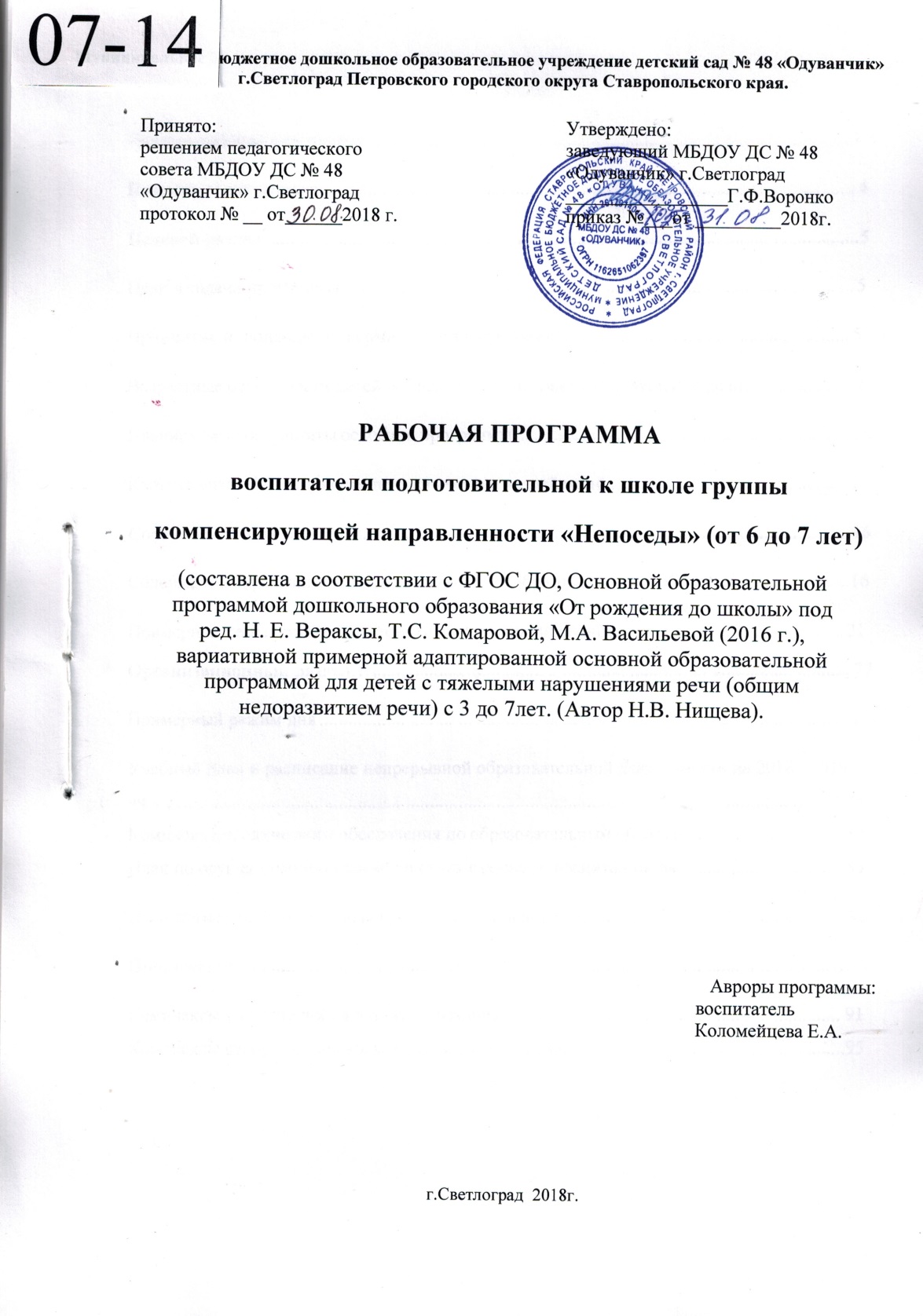 СодержаниеПАСПОРТРАБОЧЕЙ ПРОГРАММЫНаименование программы: Рабочая программа воспитателей подготовительной к школе группы компенсирующей направленности «Непоседы» муниципального бюджетного дошкольного образовательного учреждения детского сада № 48 «Одуванчик» города Светлоград.Нормативно-правовая база разработки образовательной программыФедеральный закон от 29.12.2012 г. № 273-ФЗ «Об образовании в Российской Федерации»;Федеральный государственный образовательный стандарт дошкольного образования (Утвержден приказом Министерства образования и науки Российской Федерации от 17 октября 2013 г. N 1155);Санитарно-эпидемиологические требования к устройству, содержанию и организации режима работы дошкольных образовательных организаций» (Утверждены постановлением Главного государственного санитарного врача Российской Федерации от 15 мая 2013 года №26 «Об утверждении САНПИН» 2.4.3049-13);Положение о рабочей программе педагога муниципального бюджетного дошкольного образовательного учреждения детского сада комбинированного вида№ 48 «Одуванчик»  города Светлограда;Адаптированная образовательная программа дошкольного образования для детей с ограниченными возможностями здоровья (тяжелые нарушения речи) муниципального бюджетного дошкольного образовательного учреждения детского сада № 48 «Одуванчик» города Светлограда (далее - адаптированная образовательная программа дошкольного образования).Рабочая группа педагогических работников по разработке и реализации программы: Е.А.Коломейцева- воспитательО.Н.Купаева – воспитатель _______________учитель-логопедПояснительная запискаРабочая  программа воспитателей подготовительной    к	школе	группы компенсирующей направленности (Далее - Программа) разработана в соответствии с адаптированной образовательной программой дошкольного образования муниципального бюджетного дошкольного образовательного учреждения детского сада № 48 города Светлограда (далее - МБДОУ д/с № 48) предназначена для работы с детьми 6-7 лет (подготовительная к школе группа) группы компенсирующей направленности.Содержание образовательного процесса в подготовительной к школе группы группе выстроено в соответствии с ФГОС ДО, Основной образовательной программой дошкольного образования «От рождения до школы» под ред. Н. Е. Вераксы, Т.С. Комаровой, М.А. Васильевой (2016 г.), вариативной примерной адаптированной основной образовательной программой для детей с тяжелыми нарушениями речи (общим недоразвитием речи) с 3 до 7лет. (Автор Н.В. Нищева).Рабочая программа является «открытой» и предусматривает вариативность, интеграцию, изменения и дополнения по мере профессиональной необходимости.Рабочая программа составлена с учётом интеграции образовательных областей, содержание детской деятельности распределено по месяцам и неделям и представляет систему, рассчитанную на один учебный год.Программа строится на принципе личностно-ориентированного взаимодействия взрослого с детьми и обеспечивает развитие детей в возрасте от 6 до 7 лет с учетом их возрастных, индивидуальных особенностей и сотоянием здоровья.Рабочая программа представлена в виде комплексно-тематического планирования с использованием образовательных областей:социально – коммуникативное развитие;познавательное развитие;речевое развитие;художественно – эстетическое развитие.В содержание рабочей программы включены «Целевые ориентиры возможных достижений детей», что соответствует требованиям Федеральных Государственных образовательных стандартов дошкольного образования, а также карта оценки уровня эффективности педагогических воздействий.Содержание программы представлено в виде указания темы, раскрытия целей и задач и содержания непрерывной образовательной деятельности с детьми 6-7 лет. Материал программы представлен по основным образовательным областям и в соответствии с учебным планом.Цели и задачи данной программы определены ФГОС дошкольного образования, Уставом ДОУ, вариативной примерной адаптированной основной образовательной программой для детей с тяжелыми нарушениями речи (общим недоразвитием речи). (Автор Н.В. Нищева), с учетом регионального компонента, на основе анализа результатов предшествующей педагогической деятельности, потребностей детей и родителей, социума, в котором находится дошкольное образовательное учреждение.Данная группа комплектуются детьми 6-7 лет, имеющими тяжелые  нарушения речи (общее недоразвитие речи), по заключению краевой или городской психолого- медико-педагогической комиссии.ЦЕЛЕВОЙ РАЗДЕЛЦели и задачи реализации программыЦелью данной Программы является построение системы работы в группе компенсирующей направленности для детей с тяжелыми нарушениями речи (общим недоразвитием речи) в возрасте с 6 до 7 лет, предусматривающей полную интеграцию действий всех специалистов МБДОУ д/с № 48 и родителей дошкольников. Комплексность педагогического воздействия направлена на выравнивание речевого и психофизического развития детей и обеспечение их всестороннего гармоничного развития, развития физических, духовно-нравственных, интеллектуальных и художественно-эстетических качеств дошкольников.Принципы и подходы к формированию программыПрограмма построена на принципе гуманно-личностного отношения к ребенку и позволяет обеспечить развивающее обучение дошкольников, формирование базовых основ культуры личности детей, всестороннее развитие интеллектуально-волевых качеств, дает возможность сформировать у детей все психические процессы.Одной из основных задач Программы является овладение детьми самостоятельной, связной, грамматически правильной речью и коммуникативными навыками, фонетической системой русского языка, элементами грамоты, что формирует психологическую готовность к обучению в школе и обеспечивает преемственность со следующей ступенью системы общего образования. Главная идея Программы заключается в реализации общеобразовательных задач дошкольного образования с привлечением синхронного выравнивания речевого и психического развития детей с общим недоразвитием речи, то есть одним из основных принципов Программы является принцип природосообразности.Кроме того, Программа имеет в своей основе также следующие принципы:принцип	индивидуализации,	учета	возможностей,	особенностей	развития	и потребностей каждого ребенка;принцип признания каждого ребенка полноправным участником образовательного процесса;принцип поддержки детской инициативы и формирования познавательных интересов каждого ребенка;принцип интеграции усилий специалистов;принцип конкретности и доступности учебного материала, соответствия требований, методов, приемов и условия образования индивидуальным и возрастным особенностям детей;принцип систематичности и взаимосвязи учебного материала;принцип постепенности подачи учебного материала;принцип концентрического наращивания информации в каждой из последующих возрастных групп во всех пяти образовательных областях.Выполнение коррекционных, развивающих и воспитательных задач, поставленных Программой, обеспечивается благодаря комплексному подходу и интеграции усилий специалистов педагогического и медицинского профилей и семей воспитанников.Необходимость учета обозначенных принципов очевидна, поскольку они дают возможность обеспечить целостность, последовательность и преемственность задач и содержания коррекционной, обучающей и развивающей деятельности. Кроме того, их учет позволяет обеспечить комплексный подход к устранению у ребенка общего недоразвития речи, поскольку, таким образом объединяются усилия педагогов разного профиля – учителя-логопеда, воспитателя, музыкального руководителя, воспитателей по физической культуре и изобразительной деятельности, а также медицинским персоналом.Возрастные	и	индивидуальные	особенности	контингента	детей	группы компенсирующей направленностиДошкольники с тяжелыми нарушениями речи (общим недоразвитием речи) - это дети с поражением центральной нервной системы, у которых стойкое речевое расстройство сочетается с различными особенностями психической деятельности. Общее недоразвитие речи рассматривается как системное нарушение речевой деятельности, сложные речевые расстройства, при которых у детей нарушено формирование всех компонентов речевой системы, касающихся и звуковой, и смысловой сторон, при нормальном слухе и сохранном интеллекте (Левина Р. Е., Филичева Т. Б., Чиркина Г. В.).Речевая недостаточность при общем недоразвитии речи у дошкольников может варьироваться от полного отсутствия речи до развернутой речи с выраженными проявлениями лексико-грамматического и фонетико-фонематического недоразвития (Левина Р. Е.).В настоящее время выделяют четыре уровня речевого развития, отражающие состояние всех компонентов языковой системы у детей с общим недоразвитием речи (Филичева Т. Б.).При первом уровне речевого развития речевые средства ребенка ограничены, активный словарь практически не сформирован и состоит из звукоподражаний, звукокомплексов, лепетных слов. Высказывания сопровождаются жестами и мимикой. Характерна многозначность употребляемых слов, когда одни и те же лепетные слова используются для обозначения разных предметов, явлений, действий. Возможна замена названий предметов названиями действий и наоборот. В активной речи преобладают корневые слова, лишенные флексий. Пассивный словарь шире активного, но тоже крайне ограничен. Практически отсутствует понимание категории числа существительных и глаголов, времени, рода, падежа. Произношение звуков носит диффузный характер. Фонематическое развитие находится в зачаточном состоянии. Ограничена способность восприятия и воспроизведения слоговой структуры слова.При переходе ко второму уровню речевого развития речевая активность ребенка возрастает. Активный словарный запас расширяется за счет обиходной предметной и глагольной лексики. Возможно использование местоимений, союзов и иногда простых предлогов. В самостоятельных высказываниях ребенка уже есть простые нераспространенные предложения. При этом отмечаются грубые ошибки в употреблении грамматических конструкций, отсутствует согласование прилагательных с существительными, отмечается смешение падежных форм и т. д. Понимание обращенной речи значительно развивается, хотя пассивный словарный запас ограничен, не сформирован предметный и глагольный словарь, связанный с трудовыми действиями взрослых, растительным и животным миром. Отмечается незнание не только оттенков цветов, но и основных цветов. Типичны грубые нарушения слоговой структуры и звуконаполняемости слов. У детей выявляется недостаточность фонетической стороны речи (большое количество несформированных звуков).Третий уровень речевого развития характеризуется наличием развернутой фразовой речи с элементами лексико-грамматического и фонетико-фонематического недоразвития. Отмечаются попытки употребления даже предложений сложных конструкций. Лексика ребенка включает все части речи. При этом может наблюдаться неточное употребление лексических значений слов. Появляются первые навыки словообразования. Ребенок образует существительные и прилагательные с уменьшительными суффиксами, глаголы движения с приставками. Отмечаются трудности при образовании прилагательных от существительных. По-прежнему отмечаются множественные аграмматизмы. Ребенок может неправильно употреблять предлоги, допускает ошибки в согласовании прилагательных и числительных с существительными. Характерно недифференцированное произношение звуков, причем замены могут быть нестойкими. Недостатки произношения могут выражаться в искажении, замене или смешении звуков.Более устойчивым становится произношение слов сложной слоговой структуры. Ребенок может повторять трех- и четырехсложные слова вслед за взрослым, но искажает их в речевом потоке. Понимание речи приближается к норме, хотя отмечается недостаточное понимание значений слов, выраженных приставками и суффиксами.Четвертый уровень речевого развития (Филичева Т. Б.) характеризуется незначительными нарушениями компонентов языковой системы ребенка. Отмечается недостаточная дифференциация звуков: [т-т’-с-с’-ц], [р-р’-л-л’-j] и др. Характерны своеобразные нарушения слоговой структуры слов, проявляющиеся в неспособности ребенка удерживать в памяти фонематический образ слова при понимании его значения. Следствием этого является искажение звуконаполняемости слов в различных вариантах.Недостаточная внятность речи и нечеткая дикция оставляют впечатление «смазанности». Все это показатели не закончившегося процесса фонемообразования. Остаются стойкими ошибки при употреблении суффиксов (единичности, эмоционально-оттеночных, уменьшительно-ласкательных, увеличительных). Отмечаются трудности в образовании сложных слов. Кроме того, ребенок испытывает затруднения при планировании высказывания и отборе соответствующих языковых средств, что обуславливает своеобразие его связной речи. Особую трудность для этой категории детей представляют сложные предложения с разными придаточными. Дети с общим недоразвитием речи имеют по сравнению с возрастной нормой особенности развития сенсомоторных, высших психических функций, психической активности.В МБДОУ д/с № 48 группы компенсирующей направленности комплектуются детьми шестого года жизни – старшая группа, детьми седьмого года жизни - подготовительная к школе группа. У детей данной группы имеется нарушение устной речи в форме общего недоразвития речи (ОНР-I-II-III уровня).Планируемые результаты освоения программыЦелевые ориентиры. Старший дошкольный возраст (с 6 до 7 лет)Главной идеей программы является реализация общеобразовательных задач дошкольного образования с привлечением синхронного выравнивания речевого и психического развития детей с общим недоразвитием речи.Результаты освоения программы представлены в виде целевых ориентиров. В соответствие с ФГОС ДО целевые ориентиры дошкольного образования определяются независимо от характера программы, форм ее реализации, особенностей развития детей.Целевые ориентиры не подлежат непосредственной оценке в виде педагогической и/или психологической диагностики и не могут сравниваться с реальными достижениями детей. Целевые ориентиры, представленные во ФГОС ДО, являются общими для всего образовательного пространства Российской Федерации. Целевые ориентиры данной программы базируются на ФГОС ДО и задачах данной программы. Целевые ориентиры даются для детей старшего дошкольного возраста (на этапе завершения дошкольного образования).К целевым ориентирам дошкольного образования (на этапе завершения дошкольного образования) в соответствии с данной Программой относятся следующие социально- нормативные характеристики возможных достижений ребенка:ребенок хорошо владеет устной речью, может выражать свои мысли и желания, проявляет инициативу в общении, умеет задавать вопросы, делать умозаключения, знает и умеет пересказывать сказки, рассказывать стихи, составлять рассказы по серии сюжетных картинок или по сюжетной картинке, творческие рассказы; у него сформированы элементарные навыки звуко-слогового анализа слов, анализа предложений, что обеспечивает формирование предпосылок грамотности; у него сформирован грамматический строй речи, он владеет разными способами словообразования;ребенок любознателен, склонен наблюдать, экспериментировать; он обладает начальными знаниями о себе, о природном и социальном мире, умеет обследовать предметы разными способами, подбирать группу предметов по заданному признаку, знает и различает основные и оттеночные цвета, плоские и объемные геометрические формы; у ребенка сформированы представления о профессиях, трудовых действиях; ребенок знаком с составом числа из единиц в пределах десяти, владеет навыками количественного и порядкового счета; у ребенка сформированы навыки ориентировки в пространстве, на плоскости, по простейшей схеме, плану; у ребенка есть представления о смене времен года и их очередности, смене частей суток и их очередности, очередности дней недели; у ребенка сформировано интеллектуальное мышление;ребенок способен к принятию собственных решений с опорой на знания и умения в различных видах деятельности, ребенок умеет организовывать игровое взаимодействие, осваивать игровые способы действий, создавать проблемно-игровые ситуации, овладевать условностью игровых действий, заменять предметные действия действиями с предметами- заместителями, а затем и словом, отражать в игре окружающую действительность;ребенок инициативен, самостоятелен в различных видах деятельности, способен выбрать себе занятия и партнеров по совместной деятельности, у ребенка развиты коммуникативные навыки, эмоциональная отзывчивость на чувства окружающих людей, подражательность, творческое воображение;ребенок активен, успешно взаимодействует со сверстниками и взрослыми; у ребенка сформировалось положительное отношение к самому себе, окружающим, к различным видам деятельности;ребенок способен адекватно проявлять свои чувства, умеет радоваться успехам и сопереживать неудачам других, способен договариваться, старается разрешать конфликты;ребенок обладает чувством собственного достоинства, чувством веры в себя;ребенок обладает развитым воображением, которое реализует в разных видах деятельности;ребенок умеет подчиняться правилам и социальным нормам, способен к волевым усилиям, знаком с принятыми нормами и правилами поведения и готов соответствовать им;у ребенка развиты крупная и мелкая моторика, он подвижен и вынослив, владеет основными движениями, может контролировать свои движения, умеет управлять ими. Целевые ориентиры Программы выступают основаниями преемственности дошкольного и начального общего образования.Планируемые результаты освоения образовательной программы. Старший дошкольный возраст (с 5 до 7 лет)Познавательное развитиеРебенок различает и соотносит основные и оттеночные цвета, различает предложенные геометрические формы; хорошо ориентируется в пространстве и в схеме собственного тела, показывает по просьбе взрослого предметы, которые находятся вверху, внизу, впереди, сзади, слева, справа); показывает правый глаз, левый глаз, правое ухо, левое ухо; без труда складывает картинку из 4—6 частей со всеми видами разреза; складывает из палочек предложенные изображения; ребенок знает названия плоских и объемных геометрических форм (круг, квадрат, треугольник, овал, прямоугольник, куб, шар, цилиндр, кирпичик, конус), различает их и использует в деятельности; знает и различает основные и оттеночные цвета: красный, оранжевый, желтый, зеленый, голубой, синий, фиолетовый, коричневый, серый, белый, черный; различает параметры величины и владеет навыками сравнения предметов по величине; умеет проводить анализ объектов, называя целое, а потом вычленяя его части, детали; умеет соединять детали для создания постройки, владеет разными способами конструирования; хорошо ориентируется в пространстве и определяет положение предметов относительно себя; владеет навыками счета в пределах пяти; у ребенка сформированы обобщающие понятия: деревья, овощи, фрукты, цветы, животные, птицы, рыбы, насекомые, транспорт, игрушки, одежда, обувь, посуда, мебель; ребенок умеет обобщать предметы по определенным признакам и классифицировать их; умеет устанавливать некоторые причинно-следственные связи между явлениями природы; знает и соблюдает некоторые правила поведения в природе, знает, что нельзя разорять муравейники, доставать птенцов из гнезд, ломать ветки деревьев и т. п.Социально-коммуникативное развитиеРебенок принимает активное участие в коллективных играх, изменяет ролевое поведение в игре, проявляет инициативность в игровой деятельности, организует игры на бытовые и сказочные сюжеты; принимает участие в других видах совместной деятельности; умеет регулировать свое поведение на основе усвоенных норм и правил; положительно оценивает себя и свои возможности; владеет коммуникативными навыками, умеет здороваться, прощаться, благодарить, спрашивать разрешения, поздравлять с праздником, умет выразить свои чувства словами; знает свои имя и фамилию, имена и отчества родителей и других членов семьи, имена и отчества педагогов; знает, в какой стране и в каком населенном пункте он живет; с охотой выполняет поручения взрослых, помогает готовить материалы и оборудование для совместной деятельности, а потом помогает убирать их; убирает игровое оборудование, закончив игры; с удовольствием принимает участие в продуктивной трудовой деятельности; имеет представления о труде взрослых, названиях профессий, трудовых действиях представителей этих профессий, понимает значимость труда взрослых.Художественно-эстетическое развитиеРебенок знаком с произведениями различной тематики, эмоционально реагирует на прочитанное, высказывает свое отношение к нему, может оценить поступки героев, пересказывает произведения по данному плану, участвует в их драматизации, читает стихи; в рисовании может создавать образы знакомых предметов, передавая их характерные признаки; может создавать многофигурные композиции на бытовые и сказочные сюжеты; использует цвет для передачи эмоционального состояния; в лепке создает образы знакомых предметов или персонажей; в аппликации создает композиции из вырезанных форм; знаком с произведениями народного прикладного искусства, узнает их, эмоционально на них реагирует; умеет в движении передавать характер музыки, выразительно танцует, поет, участвует в музыкальных играх, может определить жанр музыкального произведения; без ошибок дифференцирует звучание нескольких игрушек, музыкальных инструментов, определяет направление звука, воспроизводит предложенные педагогом ритмы.Физическое развитиеОбщая и ручная моторика ребенка развиты в соответствии с возрастной нормой, все движения выполняются в полном объеме, нормальном темпе; координация движений не нарушена; ребенок ходит прямо, свободно, не опуская голову, может пробежать в медленном темпе 200 метров; может прыгнуть в длину с места на 60 сантиметров, отталкиваясь двумя ногами; умеет бросать мяч от груди, из-за головы и ловить его двумя руками; может ходить по гимнастической скамейке, удерживая равновесие; может лазать по гимнастической стенке верх и вниз; охотно выполняет гигиенические процедуры, знает, что нужно ежедневно гулять, делать зарядку; у ребенка сформированы навыки безопасного поведения дома, в детском саду, на улице, в транспорте; в мимической мускулатуре движения выполняются в полном объеме и точно, синкинезии отсутствуют; артикуляционная моторика в норме, движения выполняются в полном объеме и точно; переключаемость в норме; синкинезии и тремор отсутствуют; саливация в норме.Педагогическая диагностика индивидуального развития ребенка дошкольного возраста с тяжелым нарушением речи (с 5 до 7 лет)Задачами углубленной педагогической диагностики индивидуального развития ребенка дошкольного возраста с тяжелым нарушением речи (общим недоразвитием речи) с 5 до 7 лет являются выявление особенностей общего и речевого развития детей: состояния компонентов речевой системы, соотношения развития различных компонентов речи, сопоставление уровня развития языковых средств с их активизацией (использованием в речевой деятельности). Диагностика проводится учителем-логопедом в течение сентября. Углубленное логопедическое обследование позволяет выявить не только негативную симптоматику в отношении общего и речевого развития ребенка, но и позитивные симптомы, компенсаторные возможности, зону ближайшего развития.Диагностика позволяет решать задачи развивающего обучения и адаптировать программу в соответствии с возможностями и способностями каждого ребенка. По итогам педагогической диагностики заполняется речевая карта, которая позволяет проследить динамику речевого развития ребенка на протяжении двух лет.Педагогическая диагностика индивидуального развития детей осуществляется так же воспитателями, и всеми специалистами, работающими с детьми группы в начале учебного года. Все педагоги заносят данные в индивидуальный образовательный маршрут.Индивидуальный образовательный маршрут ребенка с ОВЗ (тяжелые нарушения речи)на 20    -20 	учебный годМониторинг эффективности педагогических воздействийМониторинг эффективности педагогических воздействий проводится два раза в год (октябрь, апрель). По результатам мониторинга заполняются соответствующие карты, составляется итоговая таблица по ДОУ, проводится анализ по всем направлениям развития дошкольников, выявляются сильные и слабые стороны педагогического взаимодействия. Ниже представлены формы карт оценки уровней эффективности педагогических воздействийКАРТА ОЦЕНКИУРОВНЕЙ ЭФФЕКТИВНОСТИ ПЕДАГОГИЧЕСКИХ ВОЗДЕЙСТВИЙОбразовательная область «Художественно - эстетическое развитие»Возрастная группа: 6-7 лет Воспитатели:Дата заполнения: 	                       Начало учебного года: 		                      Конец учебного года: 		Условные обозначения уровней: 0-низший, 1-низкий, 2-средний, 3-высокийКАРТА ОЦЕНКИУРОВНЕЙ ЭФФЕКТИВНОСТИ ПЕДАГОГИЧЕСКИХ ВОЗДЕЙСТВИЙОбразовательная область «Социально–коммуникативное развитие»Возрастная группа: 6-7 лет Воспитатели:Дата заполнения: 	                       Начало учебного года: 		                      Конец учебного года: 		Условные обозначения уровней: 0-низший, 1-низкий, 2-средний, 3-высокийКАРТА ОЦЕНКИУРОВНЕЙ ЭФФЕКТИВНОСТИ ПЕДАГОГИЧЕСКИХ ВОЗДЕЙСТВИЙОбразовательная область «Познавательное развитие»Возрастная группа: 6-7 лет Воспитатели:Дата заполнения: 	                       Начало учебного года: 		                      Конец учебного года: 		Условные обозначения уровней: 0-низший, 1-низкий, 2-средний, 3-высокийСВОДНАЯ ТАБЛИЦА ОЦЕНКИ УРОВНЕЙ ЭФФЕКТИВНОСТИ ПЕДАГОГИЧЕСКИХ ВОЗДЕЙСТВИЙВ ПОДГОТОВИТЕЛЬНОЙ К ШКОЛЕ ГРУППЕСОДЕРЖАТЕЛЬНЫЙ РАЗДЕЛСодержание образовательной деятельностив соответствии с направлениями развития ребенка.Образовательная область «Познавательное развитие»Старший дошкольный возраст (с 6 до 7 лет)СЕНСОРНОЕ РАЗВИТИЕРазвивать органы чувств (слух, зрение, обоняние, осязание, вкус). Совершенствовать умение воспринимать предметы и явления окружающей действительности посредством всех органов чувств, выделять в процессе восприятия свойства и качества, существенные детали и на этой основе сравнивать предметы. Закрепить знание основных цветов и оттенков, обогатить представления о них.РАЗВИТИЕ ПСИХИЧЕСКИХ ФУНКЦИЙПродолжать развивать все виды восприятия, учить воспринимать и учитывать при сравнении предметов признаки, воспринимаемые всеми органами чувств. Совершенствовать, характер и содержание способов обследования предметов, способность обобщать. Развивать все виды внимания, память, стимулировать развитие творческого воображения, исключать стереотипность мышления.ФОРМИРОВАНИЕ	ЦЕЛОСТНОЙ	КАРТИНЫ	МИРА.	ПОЗНАВАТЕЛЬНО- ИССЛЕДОВАТЕЛЬСКАЯ ДЕЯТЕЛЬНОСТЬРасширить и обобщить представления об окружающем предметном мире, о свойствах и качествах материалов, из которых сделаны предметы; о процессе производства предметов. Воспитывать уважение к людям труда и результатам их деятельности. Обобщить знания о членах семьи, профессиях родителей, бабушек и дедушек. Сформировать умение называть свое имя и отчество, имена и отчества родителей, бабушек и дедушек; свою дату рождения, домашний адрес и телефон. Расширить и обобщить представления о школе, об учебе. Сформировать интерес к учебе, желания учиться в школе.Расширить представления о бытовой технике; о технических приспособлениях, орудиях труда и инструментах, используемых представителями разных профессий. Углубить представления о транспорте, видах транспорта, труде людей на транспорте.Углубить знание основ безопасности жизнедеятельности. Закрепить знание правил техники безопасности, правил дорожного движения и навык соблюдения правил поведения на улице. Познакомить с адресом детского сада, научить находить детский сад и свой дом на плане (схеме) микрорайона. Закрепить навыки ориентировки в помещении детского сада и на участке. Научить пользоваться планом детского сада и участка. Сформировать представление о школе и школьной жизни. Вызвать стремление учиться в школе. Расширить, углубить и систематизировать представления о родном городе и его достопримечательностях. Вызвать чувство гордости за свой родной город.Сформировать представление о Москве, как столице России; о Российской Федерации, как о Родине, многонациональном государстве. Приобщать к истокам народной культуры. Воспитывать чувство любви к Родине и интерес к событиям, происходящим в ней. Расширить представления о государственных праздниках. Учить находить Россию на глобусе и карте. Углубить и систематизировать элементарные знания о космосе, звездах, планетах, освоении космоса людьми, полетах наших соотечественников в космос. Углублять знания о Российской армии, защитниках Родины. Воспитывать уважение к ним. Систематизировать знания о смене времен года, сезонных изменениях в природе; о жизнедеятельности растений и животных. Воспитывать любовь и бережное отношение ко всему живому. Познакомить с растениями и животными, занесенными в Красную книгу. Закладывать основы экологических знаний, экологической культуры, экологического поведения.РАЗВИТИЕ МАТЕМАТИЧЕСКИХ ПРЕДСТАВЛЕНИЙКоличество и счет. Уточнить и расширить представления о количественных отношениях в натуральном ряду чисел в пределах 10. Совершенствовать навыки количественного и порядкового счета в прямом и обратном порядке. Упражнять в счете предметов в разных направлениях. Познакомить с цифрами от 0 до 9. Ввести в речь термин соседние числа. Закрепить навык называния последующего и предыдущего чисел. Научить увеличивать и уменьшать каждое числона 1. Сформировать умение раскладывать число на два меньших. Упражнять в решении и придумывании задач, головоломок. При решении задач учить пользоваться математическими знаками: «+», «– », «=». Познакомить с монетами достоинством 1, 5, 10, 50 копеек, 1 рубль, 5 рублей.Величина. Упражнять в измерениях с помощью условной меры и сравнении предметов по длине, ширине, высоте, толщине, в классификации и объединении их в множество по трем — четырем признакам. Совершенствовать навык измерения объема жидких и сыпучих тел с помощью условной меры. Развивать глазомер. Совершенствовать навык деления целого на 2, 4, 8 равных частей, правильно называть части целого; понимать, что часть меньше целого, а целое больше части.Форма. Cовершенствовать навыки распознавания и преобразования геометрических фигур, воссоздания их по представлению, описанию. Закрепить в речи названия геометрических фигур: квадрат, прямоугольник, треугольник, круг, овал; названия объемных геометрических форм: куб, шар, цилиндр. Сформировать представление о многоугольнике. Научить делить квадрат и круг на равные части.Ориентировка в пространстве. Совершенствовать навыки ориентировки на плоскости и в пространстве. Учить активно использовать слова: вверху, внизу, слева, справа, выше, ниже, левее, правее. Сформировать умение создавать простейшие чертежи, планы, схемы.Ориентировка во времени. Уточнить и расширить представления о временных отношениях. Ввести в активный словарь слова: месяц, неделя. Совершенствовать умение называть дни недели и месяцы года. Закрепить представления об отношениях во времени (минута — час, неделя — месяц, месяц — год). Учить определять время по часам. Развивать чувство времени Сформировать умение устанавливать возрастные различия между людьми.Образовательная область «Социально-коммуникативное развитие»Старший дошкольный возраст (с 6 до 7 лет)ФОРМИРОВАНИЕ НАВЫКОВ ВЗАИМООТНОШЕНИЙ С ОКРУЖАЮЩИМИФормировать систему устойчивых отношений к окружающему миру и самому себе.Упражнять детей в нравственных действиях, используя положительные примеры, побуждающие детей к хорошим поступкам. Воспитывать доброжелательное отношение к окружающим, проявляющееся в любви, заботе, внимательности, сопереживании, деликатности. Развивать дружеское отношение к сверстникам, уважительное отношение к старшим.Воспитывать искренность и правдивость. Формировать мотивацию, значимое, заинтересованное отношение к школьному обучению.ФОРМИРОВАНИЕ ГЕНДЕРНЫХ И ГРАЖДАНСКИХ ЧУВСТВПродолжать работу по половой дифференциации; воспитанию детей, обладающих всеми преимуществами, данными природой каждому из полов. Учить мальчиков и девочек уважать себя, ценить свою половую принадлежность. Формировать чувство любви к родному городу, к России, привязанности к родной земле, преданность Отечеству, своему народу. Приобщение детей к славянской народной культуре. Воспитание на самобытной культуре русского народа.РАЗВИТИЕ ИГРОВОЙ И ТЕАТРАЛИЗОВАННОЙ ДЕЯТЕЛЬНОСТИПодвижные игрыСовершенствовать умение самостоятельно организовывать подвижные игры и игры с элементами соревнования, устанавливать правила и следовать им, справедливо оценивать результаты. Развивать навыки ориентировки в пространстве, координацию движений, подвижность, ловкость. Настольно-печатные дидактические игрыСовершенствовать навыки игры в настольно-печатные игры, проявлять самостоятельность в организации игр, установлении правил, разрешении споров, оценке результатов. Развивать концентрацию внимания, наблюдательность, память, интеллектуальное мышление.Сюжетно-ролевая играСовершенствовать умение организовывать сюжетно-ролевую игру, устанавливать и сознательно соблюдать установленные правила, творчески выполнять роли в ходе игры, организовывать взаимодействие с другими участниками игры, самостоятельно выбирать атрибуты, необходимые для проведения игры.Театрализованные игрыРазвивать духовный потенциал, мотивацию успешности, умение перевоплощаться, импровизировать в играх-драматизациях и театрализованных представлениях по русским народным сказкам «Теремок», «Царевна-лягушка», «Кот, петух и лиса».СОВМЕСТНАЯ ТРУДОВАЯ ДЕЯТЕЛЬНОСТЬВоспитывать трудолюбие, готовность к преодолению трудностей, дисциплинированность, самостоятельность и инициативность, стремление выполнять поручения как можно лучше. Формировать умение работать в коллективе. Расширять представления о труде взрослых, профессиях, трудовых действиях. Воспитывать бережное отношение к результатам чужого труда, отрицательное.ФОРМИРОВАНИЕ ОСНОВ БЕЗОПАСНОСТИ В БЫТУ, СОЦИУМЕ, В ПРИРОДЕ. ФОРМИРОВАНИЕ ОСНОВ ЭКОЛОГИЧЕСКОГО СОЗНАНИЯЗакреплять навыки безопасного повеления дома, в детском саду, на прогулочной площадке, на улице, в транспорте, в природной среде. Закреплять правила поведения с незнакомыми людьми. Закрепить знание каждым ребенком домашнего адреса, телефона, имен, отчеств, фамилии родителей. Расширять и закреплять знание правил дорожного движения. Формировать навыки безопасного обращения с бытовыми электроприборами.Расширять представления о способах безопасного взаимодействия с растениями и животными.Образовательная область «Художественно-эстетическое развитие»Старший дошкольный возраст (с 6 до 7 лет)ВОСПРИЯТИЕ ХУДОЖЕСТВЕННОЙ ЛИТЕРАТУРЫРазвивать интерес к художественной литературе и чтению. Учить высказывать суждения, оценку прочитанного произведения, поступков героев, художественного оформления книги. Развивать чувство языка, обращать внимание детей на образные средства, прививать чуткость к поэтическому слову, любовь к родному языку. Сформировать умение выразительно декламировать стихи. Сформировать умение определять жанр литературного произведения (сказка, рассказ, стихотворение). Совершенствовать навык пересказа небольших рассказов и знакомых сказок по данному или коллективно составленному плану. Обучать пересказу рассказов с изменением лица рассказчика. Развивать творческие способности в инсценировках, играх- драматизациях, театрализованных играх и других видах исполнительской деятельности по сказкам«Теремок», «Царевна-лягушка», «Кот, петух и лиса». КОНСТРУКТИВНО-МОДЕЛЬНАЯ ДЕЯТЕЛЬНОСТЬФормировать умение рассматривать и анализировать сооружения, здания; определять функции, назначение отдельных частей; предавать особенности сооружений в конструктивной  деятельности, самостоятельно находить конструктивные решения. Закреплять умение совместно планировать сооружение постройки, трудиться над сооружением сообща, следовать общему плану. Совершенствовать умение сооружать постройки, объединенные общей темой (железная дорога, городской перекресток и т. п.). Совершенствовать навыки работы с пластмассовыми, деревянными и металлическими конструкторами по схеме и инструкции. Развивать творческое воображение, фантазию при изготовлении поделок из природных материалов. Учить создавать коллективные композиции из природного материала («Лебеди в Летнем саду», «Еж, ежиха и ежонок» и др.)ИЗОБРАЗИТЕЛЬНАЯ ДЕЯТЕЛЬНОСТЬРазвивать эстетическое восприятие, эстетические представления, эстетический вкус. Учить высказывать суждения о произведениях искусства, работах товарищей и собственных произведениях.Развивать творческие способности, фантазию, учить мыслить неординарно. Сформирование представление об индивидуальной манере творчества некоторых художников, графиков, скульпторов. Сформировать умение различать виды русского прикладного искусства по основным стилевым признакам.АппликацияСовершенствовать умение использовать разные приемы вырезывания и наклеивания, умение составлять узоры и композиции из растительных элементов и геометрических фигур. Обучить технике обрывания в сюжетной аппликации. Научить создавать аппликацию по мотивам народного искусства. Развивать композиционные навыки, чувство цвета, чувство ритма. Формировать умение создавать мозаичные изображения.Образовательная область «Физическое развитие»Старший дошкольный возраст (с 6 до 7 лет)ФИЗИЧЕСКАЯ КУЛЬТУРАСовершенствовать жизненно необходимые виды двигательных действий (ходьбу, бег, лазание, прыжки, ползание и лазание, бросание, ловлю и метание) с учетом этапности развития нервной системы, психики и моторики. Добиваться развития физических качеств (быстроты, ловкости, гибкости, координации движений, хорошей ориентировки в пространстве, чувства равновесия, умения проявлять силу и выносливость).Воспитывать выдержку, смелость, решительность, настойчивость, самостоятельность, инициативность, фантазию, творческие способности, интерес к активной двигательной деятельности и потребности в ней. Способствовать формированию широкого круга игровых действий.Основные движенияХодьба и бег. Совершенствовать навыки ходьбы, сформированные в предыдущих группах (обычная ходьба; ходьба на носках, пятках, наружных сторонах стоп, с высоким подниманием колена; широким и мелким шагом; приставным шагом вправо и влево; гимнастическим шагом; в полуприседе; в колонне по одному, двое, трое, четверо, в шеренге; по кругу, с поворотом,  змейкой, врассыпную, с выполнением заданий).Обучать ходьбе приставным шагом вперед и назад, скрестным шагом, выпадами вперед, спиной вперед, притоптывающим шагом.Развивать навыки бега, сформированные в предыдущих группах (бег обычный, на носках; бег с выбрасыванием прямых ног вперед; бег мелким и широким шагом; в колонне по одному, по двое, с заданиями, с преодолением препятствий; с мячом, по доске, по бревну, в чередовании с прыжками, с подлезанием, ходьбой, с изменением темпа, с различной скоростью). Формировать навыки бега на скорость и на выносливость. Учить бегать, сильно сгибая ноги в коленях, широкими шагами (прыжками), спиной вперед; из разных исходных положений; бегать наперегонки парами и группами, со скакалкой; бегать на скорость в играх-эстафетах.Упражнения в равновесии. Формировать навыки ходьбы по гимнастической скамейке приставным шагом, поднимая прямую ногу и делая под ней хлопок; с остановкой посередине и перешагиванием через предмет, с поворотом; с мешочком с песком на голове; по узкой стороне гимнастической скамейки прямо и боком; продвигаясь вперед прыжками на двух ногах по гимнастической скамейке, наклонной доске; спиной вперед. Совершенствовать навыки ходьбы по веревке (d = 2—3 см) прямо и боком, по канату (d = 5—6 см) прямо и боком; кружения с закрытыми глазами с остановкой, принятием заданной позы. Формировать умение стоять на одной ноге (руки на пояс, руки в стороны; с закрытыми глазами), стоять на носках; то же на повышенной опоре — кубе (h — 30—40 см), гимнастической скамейке, большом набивном мяче (3 кг) со страховкой педагога.Ползание, лазание. Совершенствовать и закреплять навыки разнообразных способов ползания и лазания. Совершенствовать навыки ползания на четвереньках по гимнастической скамейке и по бревну; ползания на животе и скольжению на спине по гимнастической скамейке, подтягиваясь руками и отталкиваясь ногами, держа ноги неподвижными. Закрепить навыки пролезания в обруч и подлезания под дугу разными способами, подлезания под гимнастическую скамейку, подлезания под несколькими дугами подряд (h 35—50 см). Продолжать развивать умение лазать по вертикальным и наклонным лестницам, используя одноименные и разноименные движения рук и ног.Закреплять умение переходить с пролета на пролет гимнастической стенки, поднимаясьи спускаясь по диагонали. Формировать умение лазания и спуска по канату индивидуально со страховкой педагога.Прыжки. Совершенствовать навыки выполнения всех видов прыжков, сформированные в предыдущих группах (на двух ногах разными способами, на одной ноге, с чередованием с ходьбой, с поворотом кругом). Формировать умение выполнять прыжки с зажатым между ног мешочком с песком, прыжки через набивные мячи (5—6 последовательно). Совершенствовать навыки выполнения прыжков на одной ноге (на месте, с продвижением вперед, через веревку вперед и назад). Формировать навыки выполнения прыжков вверх из глубокого приседа, вверх с места; на мягкое покрытие с разбега, в длину с места и разбега, в высоту с разбега. Совершенствовать умение спрыгивать в упражнениях с другими видами движений (высотапредметов не более 30—40 см). Совершенствовать навыки выполнения прыжков через короткую и длинную скакалки, через большой обруч.Бросание, метание. Совершенствовать и закреплять навыки всех способов катания, бросания и ловли, метания вдаль и в цель. Совершенствовать навыки перебрасывания мяча друг другу из-за головы, снизу, от груди, сверху, из положения сидя, на месте и во время передвижения в парах, через сетку; бросания мяча о землю и ловли его двумя руками, одной рукой, с хлопком, с поворотами; отбивания мяча на месте и с продвижением вперед, змейкой между предметами. Формировать навыки ведения мяча в разных направлениях, перебрасывания набивных мячей; метания из разных положений в вертикальную, горизонтальную, движущуюся цель, вдаль.Строевые упражненияСовершенствовать сформированные ранее навыки выполнения построений и перестроений (в колонну по одному, по двое, по трое, по четыре, в полукруг, в круг, в шеренгу, врассыпную; из одного круга в несколько) на месте и в движении. Совершенствовать умение рассчитываться «по порядку», на «первый-второй», равняться в колонне, в шеренге; размыкаться и смыкаться в колонне, в шеренге приставным шагом, прыжком, бегом; выполнять повороты направо, налево, кругом на месте и в движении переступанием, прыжком, по разделениям.Ритмическая гимнастикаСовершенствовать умение выполнять упражнения под музыку. Содействовать развитию пластичности, выразительности плавности, ритмичности движений. Развивать творчество и воображение.Общеразвивающие упражненияПродолжать разучивать и совершенствовать упражнения, развивающие мелкие и крупные мышцы (кистей, пальцев рук, шеи, спины, стопы и др.), связки и суставы разных отдельных частей тела (шеи, рук и плечевого пояса, туловища, ног).Упражнения для кистей рук и плечевого пояса. Совершенствовать умение поднимать руки вверх, вперед, в стороны, вставая на носки, отставляя ногу назад на носок; поднимать и опускать плечи; отводить локти назад; выполнять круговые движения согнутыми в локтях руками. Формировать умение вращать обруч одной рукой вокруг вертикальной оси; на предплечье и кисти руки; разводить и сводить пальцы, поочередно соединять все пальцы с большими (упражнение«Пальчики здороваются»).Упражнения для укрепления туловища и ног. Совершенствовать умение поворачивать туловище в стороны, наклоняться вперед с поднятыми вверх руками или держа руки в стороны. Формировать умение поднимать обе ноги из упора сидя; садиться из положения лежа на спине и снова ложиться, закрепив ноги; поднимать ноги из положения лежа на спине и стараться коснуться лежащего за головой предмета; прогибаться, лежа на спине; из упора присев переходить в упор на одной ноге. Совершенствовать умение приседать, держа руки за головой; из положения ноги врозь, перенося массу тела с одной ноги на другую; выполнять выпад вперед, в сторону; свободно размахивать ногой вперед-назад, держась за опору.Спортивные упражненияСовершенствовать сформированные ранее и развивать навыки езды санках; игры в хоккей (элементы). Сформировать навык скольжения по ледяной дорожке на одной ноге. Спортивные игрыСовершенствовать навыки игры в футбол (элементы), баскетбол (элементы), бадминтон (элементы), городки (элементы). Формировать навыки игры в настольный теннис (элементы).Подвижные игрыСовершенствовать навыки игры в разнообразные подвижные игры, в игры с элементами соревнования.ФОРМИРОВАНИЕ ОСНОВ ЗДОРОВОГО ОБРАЗА ЖИЗНИФормировать правильную осанку и свод стопы. Продолжать закаливание организма с использованием всех доступных природных факторов, совершенствовать адаптационные способности организма детей, умение приспосабливаться к изменяющимся условиям внешней среды.ПРИЛОЖЕНИЕКомплексно-тематическое планирование воспитательно-образовательной работы с детьми подготовительной к школе группы компенсирующей направленности.Перспективное планирование образовательной области«Познавательное развитие».Ознакомление с природой и социальным окружением.Пояснительная записка по разделу «Ознакомление с природой и социальным окружением»В период дошкольного детства у ребенка возникают первые представления об окружающем мире, формируется умение устанавливать простейшие взаимосвязи и закономерности о явлениях окружающей жизни, а также самостоятельно применять полученные знания в доступной практической деятельность. Окружающий мир многообразен. Это и семья, и детский сад, и родной город: это мир взрослых, с которым ребёнок общается, мир предметов, которые помогают ему познать окружающую действительность. Содержание раздела: «Ребенок и окружающий мир» состоит из следующих составляющих: предметное окружение, явления общественной жизни (семья, детский сад, родная страна, наша планета, наша армия, труд  взрослых.)Данный раздел программы имеет свою базовую основу и предполагаетПродолжать расширять и уточнять представления детей о предметном мире. Обогащать представления о видах транспорта; формировать представление о предметах, облегчающих труд людей на производстве; об объектах, создающих комфорт и уют  в помещении и на улице.Вызвать чувство восхищения совершенством рукотворных предметов и объектов природы. Углублять представления о существенных характеристиках предметов, о свойствах и качествах различных материалов.Совершенствовать характер и содержание обобщенных способов обследования предметов с помощью системы сенсорных эталонов и перцептивных действий, учить выбирать оптимальный выбор эталонов в соответствии с познавательной задачей.Напоминать детям даты их рождения и даты рождения членов их семей; дети должны знать свое имя, отчество, домашний адрес и телефон, имена и отчества родителей, интересы своих родственников. Продолжать вместе с детьми рассматривать семейные альбомы с фотографиями, рассказывать о родственниках, об их судьбах, интересных случаях из их жизни, закреплять желание изображать генеалогическое дерево, поддерживать интерес к профессиям родителей.Обращать особое внимание детей на воинов разных поколений, почетные грамоты и различные награды дедов и отцов, военные ордена и медали, письма из армии. Продолжать развивать интерес к профессиям родителей.Познакомить с адресом детского сада. Воспитывать внимательное и заботливое отношение к работникам и воспитанникам детского сада. Учить опекать малышей, показывать им спектакли, приглашать на чаепитие и т. д. Учить свободно ориентироваться в помещении детского сада и на участке, пользоваться планом помещения детского сада, участка, близлежащих улиц. Продолжать учить соблюдать правила дорожного движения и техники безопасности. Совершенствовать знания детей о дорожных знаках и их назначении.Расширять представления детей о школе. Вызывать стремление как можно больше узнать о школьной жизни, желание учиться в школе.Продолжать знакомить с библиотеками, музеями, достопримечательностями региона, в котором живут дети.Расширять представления о родном крае. Углублять и уточнять представления о Родине — России. Поддерживать интерес детей к событиям, происходящим в стране и мире, воспитывать чувство гордости за свою страну. Закреплять знания о флаге, гербе и гимне (гимн исполняется во время праздника или другого торжественного события; когда звучит гимн, все встают, а мужчины и мальчики снимают головные уборы). Расширять представления детей о Москве — главном городе, столице России.Продолжать расширять знания детей о государственных праздниках. Рассказать о космонавтах, полетах в космос Ю. А. Гагарина, В. В. Терешковой.Воспитывать уважение к людям разных национальностей и их обычаям. Приобщать детей к истокам народной культуры.Рассказывать детям о том, что Земля — наш общий дом, на Земле много разных стран. Учить пользоваться картой: показывать на карте, на глобусе континенты и страны, заинтересовавшие детей. Объяснять, как важно жить в мире со всеми народами, знать и уважать их культуру, обычаи и традиции.Углублять знания о Российской армии. Воспитывать уважение к защитникам Отечества. Воспитывать уважение к памяти павших бойцов: ставить цветы к обелискам, памятникам.Продолжать расширять представления о людях разных профессий, о значении их труда для общества. Формировать интерес к людям новых профессий: менеджер, рекламный агент, фермер, художник-дизайнер и т. д. Рассказывать детям о том, что человек должен творчески относиться к любому делу, проявлять самостоятельность, выдумку, интерес к выполняемой работе.К концу года дети могут•  Различать и называть виды транспорта (наземный, подземный, воздушный, водный); предметы, облегчающие труд человека на производстве; объекты, создающие комфорт и уют в помещениях и на улице; определять материал, из которого сделан предмет: ткань (ситец, сатин, капрон, драп, трикотаж и т. п.), серебро, алюминий, железо, дерево (фанера, доска, бревно), искусственные материалы (пластмасса, полиэтилен, пластик и т. п.).•  Устанавливать связи между свойствами и признаками разнообразных материалов и их использованием.•  Определять происхождение рукотворных предметов.•  Обследовать предмет с помощью системы сенсорных эталонов и перцептивных действий.•  Знать существенные характеристики предметов, их свойства и качества.•  Выбирать и группировать предметы в соответствии с познавательной задачей.• Знать дату своего рождения, свое отчество, домашний адрес и номер телефона; имена и отчества родителей; адрес детского сада. Знать герб, флаг, гимн России.•  Иметь представления о Президенте, Правительстве России; о воинах — защитниках Отечества.•  Знать дорожные знаки и их назначение.•  Знать русский национальный костюм, традиции, обычаи и фольклор.•  Иметь представление о родном крае; о людях разных национальностей, их обычаях, о традициях, фольклоре, труде и т.д.; о Земле, о людях разных рас, живущих на нашей планете; о труде взрослых, их деловых и личностных качествах.Перспективное планирование к разделу «Ознакомление с природой и социальным окружением»Перспективное планирование образовательной области «Познавательное развитие». Ознакомление с природой.Пояснительная записка разделу «Ознакомление с природой» Дошкольное детство – начальный этап становления человеческой личности. В этот период закладываются основы личностной культуры. Главная цель экологического воспитания – формирование начал экологической культуры: правильного отношения ребенка к природе, его окружающей, к себе и людям как к части природы, к вещам и материалам природного происхождения, которыми он пользуется. Такое отношение строится на элементарных знаниях экологического характера.Экологические знания – это сведения о взаимосвязи конкретных растений и животных со средой обитания, об их приспособленности к ней. Эти знания помогают ребенку осмыслить, что рядом с ним находятся живые существа, к которым относится и человек, т.е. он сам.Природное окружение. Экологическое воспитаниеРасширять представления дет ей о различных природных объектах (воздух, вода, почва), о жизни на земле, в земле, в воде и воздухе.Закреплять и углублять представления о комнатных растениях, растительности леса, луга, сада, поля; о домашних и диких животных, птицах. Знакомить с растениями и животными родного края, занесенными в Красную книгу.Объяснять экологические зависимости, осознание которых способствует развитию современного экологического мышления. Воспитывать гуманное отношение ко всему живому, чувство милосердия; учить правильному поведению в природной среде, закладывать основы экологической культуры личности.Способствовать осмыслению разных аспектов взаимодействия человека с природой.Обобщать и систематизировать знания детей о жизнедеятельности растений и животных. Формировать представления о неразрывной связи человека с природой (человек — часть природы); желание беречь природу. Знакомить с деятельностью людей по охране диких животных.Систематизировать и углублять представления детей о сезонных изменениях в природе.Формировать умение различать и называть травянистые растения, кустарники, деревья, комнатные растения.К концу года дети могут:Объяснять экологические зависимости; устанавливать связи и взаимодействия человека с природойУхаживать за растениями и животными в уголке природыИметь представления о различных природных объектах; о растительности леса, луга, сада, поля; домашних и диких животных, птицах; Красной книге; природе родного края.Устанавливать причинно-следственные связи между состоянием окружающей среды и жизнью живых организмов.Перспективное планирование к разделу : Ознакомление с природой.Перспективное планирование образовательной области «Познавательное развитие».Формирование элементарных математических представлений.Пояснительная записка к разделу«Формирование элементарных математических представлений».      Большое значение в умственном воспитании детей имеет развитие элементарных математических представлений.       Цель программы по элементарной математике - формирование приемов умственной деятельности, творческого и вариативного мышления на основе привлечения внимания детей к количественным отношениям предметов и явлений окружающего мира.       Важно использовать материал программы для развития умения четко и последовательно излагать свои мысли, обогащать друг с другом, включаться в разнообразную игровую и предметно - практическую деятельность, для решения различных математических проблем.  Количество и счет. Совершенствовать навыки счета в пределах 10; учить называть числа в прямом и обратном порядке, считать вслух. В зависимости от особенностей усвоения детьми программного материала знакомить их со счетом в пределах 20. Упражнять в счете предметов в разных направлениях ( слева направо, справа налево); в счете предметов в любом расположении ( по кругу, в квадрате, в ряд и др.).Познакомить с цифрами от 0 до 9. Закреплять понимание отношений между числами натурального ряда, умение увеличивать и уменьшать каждое число на 1 (в пределах 10). Учить называть последующее и предыдущее число к названному или обозначенному цифрой, определять пропущенное число. Познакомить с составом чисел первого десятка из единиц. Учить раскладывать число на два меньших и составлять из двух меньших большее.  Познакомить детей с монетами достоинством 1, 5, 10, 50 копеек, 1 рубль, 5 рублей. Учить на наглядной основе составлять и решать простые задачи на сложение и на вычитание. При решении задач учить пользоваться знаками действий: плюс (+), минус (- ), равно (=). Развивать умение видеть составные части группы предметов, каждая из которых отличается определенным свойством. Упражнять в операциях объединения, дополнения, удаления, разделения на группы предметов на меньшие части; учить устанавливать соотношения между элементами этих частей на основе составленных пар предметов. Развивать представление о количественном и порядковом счете ( в пределах 10), учить понимать значение вопросов «сколько? который?», отличать вопрос «который?» от вопроса «какой?». Величина. Учить измерять и сравнивать длину, ширину, высоту предмета с помощью условной меры; понимать зависимость результата измерения от величины условной меры. Учить определять объем жидких и сыпучих тел с помощью условной меры. Развивать глазомер. Познакомить с общепринятыми мерами и способами измерения массы, формировать первоначальные измерительные умения. Учить считать по заданной мере ( двойками, пятками). Учить делить предмет на 2, 4, 8 равных частей путем сгибания (бумаги, ткани), а также с помощью измерения условной меркой; правильно называть части целого ( половина, одна часть из четырех, одна четвертая, две четвертых и т.д.); понимать, что целое больше части, а часть меньше целого. Форма. Дать представление  о многоугольниках ( на примере треугольника и четырехугольника). Учить детей составлять из двух треугольников один многоугольник, из двух маленьких квадратов - большой прямоугольник и т.д. Уточнить представления о простейших геометрических фигурах ( шар, куб, цилиндр, круг, квадрат, прямоугольник и др.) и некоторых их свойствах; учить анализировать форму предметов и ее отдельных частей, давать их словесное описание.Развивать умение классифицировать предметы по различным признакам.Учить делить круг, квадрат на две и четыре равные части, сравнивать целое и часть. Ориентировка в пространстве. Учить детей отражать в речи пространственные отношения предметов по отношению к себе, между предметами; ориентироваться на листе клетчатой бумаги ( левее, правее, выше, ниже, от, до). Учить детей составлять графическое изображение пространственных отношений и моделировать их в виде рисунка, чертежа, плана, схемы. Ориентировка во времени. Закреплять представления детей о последовательности дней недели. Учить называть месяцы года. Развивать чувство времени - длительность временных интервалов ( 5, 10 минут). Учить определять время по часам. К концу года дети должны Знать * Состав чисел первого десятка ( от отдельных единиц) и состав чисел первого пятка из двух меньших. * Как получить каждое число первого десятка, прибавляя единицу к предыдущему и вычитая единицу из следующего за ним в ряду. * Цифры от 0 до 9; знаки +, -, =; монеты достоинством 1, 5, 10 копеек. * Название текущего месяца, а также последовательность дней недели. Уметь * Называть числа в прямом и обратном порядке. * Соотносить цифру и количество предметов.* Составлять и решать задачи в одно действие на сложение и вычитание, пользоваться арифметическими знаками действий. * Измерять  длину предметов с помощью условной меры. * Составлять из нескольких треугольников, четырехугольников фигуры большого размера. 
* Делить круг, квадрат на две  и четыре равные части. * Ориентироваться на листе клетчатой бумаги. * Считать ( отсчитывать) предметы в пределах 10 -20. * Пользоваться порядковыми и количественными числительными для определения общего количества предметов и места определенного предмета в ряду. * Составлять число из единиц (в пределах 10). * Составлять из двух меньших и раскладывать на два меньших числа (в пределах 10). * Называть текущий месяц, последовательность дней недели.  Перспективное планирование к разделу : Формирование элементарных математических представлений.Перспективное планирование образовательной области «Речевое развитие». Обучение грамоте.Пояснительная записка к разделу «Обучение грамоте». Дошкольное детство – время становления первооснов личности, индивидуальности, наиболее сензитивный период для развития любознательности, общих и специальных способностей. Благодаря особому процессу познания, который осуществляется эмоционально-практическим путём, каждый дошкольник становится маленьким исследователем, первооткрывателем окружающего мира.Успешность обучения в школе зависит от целого ряда условий и, в частности, от уровня развития как общих способностей, от которых зависит успех и индивидуальное своеобразие деятельности, так и частных способностей, в том числе  и коммуникативных.      Обучение грамоте детей дошкольного возраста является обязательным элементом комплексного подхода к обучению детей родному языку и развитию речи, когда на одном занятии решаются разные взаимосвязанные речевые задачи – фонетические, лексические, грамматические – и на их основе – развитие связной речи.     Основной целью обучения грамоте дошкольников является выработка у детей умения ориентироваться в звуко-буквенной системе родного языка и на этой основе – развитие интереса и способностей к чтению. Последовательное усвоение понятий «слово», «звук», «слог», «буква», «предложение» в различных игровых упражнениях формирует у ребёнка осознание речи, её произвольность. Основанные задачи программы:Дать детям представление о предложении (без грамматического определения). Упражнять детей в составлении предложений, членении простых предложений (без союзов и предлогов) на слова с указанием их последовательности. Учить детей делить двусложные и трехсложные слова с открытыми слогами на части. Учить составлять слова из слогов (устно).К концу года дети должны:-Различать понятия «звук», «слог», «слово», «предложение»;-Называть в последовательности слова в предложении, звуки и слоги в словах;-Находить в предложении слова с заданным звуком, определять место звука в слове.Литература:- «Подготовка к обучению грамоте», И.А.Морозова, М.А.Пушкарёва.Перспективное планирование к разделу : Обучение грамотеПерспективное планирование образовательной области «Речевое развитие». Развитие речи.Пояснительная записка к разделу «Развитие речи»    Среди важнейших задач развития детей дошкольного возраста обучение родному языку - одна из главных. Эта общая задача включает такие, как обогащение и активизация словаря, воспитание звуковой культуры речи, совершенствование грамматически правильной речи, развитие связной речи.      В подготовительной группе особое внимание должно уделяться развитию желания и умения будущих школьников проявлять любознательность и инициативу с целью получения новых знаний. Для этого необходима эффективная речевая среда. Педагогическая стратегия заключается в целенаправленном приобщении дошкольников к важнейшим сферам человеческой деятельности и культуры.Программа содержит следующие блоки:Формирование словаряПродолжать работу по обогащению бытового, природоведческого, обществоведческого словаря детей.Продолжать вводить в речь детей эмоционально – оценочную лексику. Помогать усваивать выразительные средства языка. Побуждать детей интересоваться смыслом слова. Совершенствовать умение использовать разные части речи в точном соответствии с их значением и целью высказывания.Звуковая культура речиСовершенствовать умение различать на слух и в произношении все звуки родного языка. Отрабатывать дикцию: учить детей внятно и отчётливо произносить слова и словосочетания с естественной интонацией.Совершенствовать фонематический слух: учить называть слова с определённым звуком, находить слова с этим звуком в предложении, определять место звука в слове.Грамматический строй речиВырабатывать навыки осознанного и уместного употребления слов в соответствии с контекстом высказывания.Продолжать упражнять детей в согласовании слов  в предложении.Совершенствовать умение образовывать (по образцу) однокоренные слова, существительные с суффиксами, глаголы с приставками, прилагательные в сравнительной и превосходной степени.Формировать элементарное представление о предложении, их структуре. Помогать правильно строить сложноподчинённые предложения, использовать языковые средства для соединения их частей (чтобы, когда, потому что, если, если бы, всегда, например.Связная речьСовершенствовать диалогическую и монологическую форму речи.Продолжать формировать умение вести координированный диалог между воспитателем и ребёнком, между детьми; учить быть доброжелательными и корректными собеседниками.Продолжать учить содержательно и выразительно пересказывать литературные произведения, драматизировать их.Совершенствовать умение составлять рассказы о предметах, о содержании картины, по набору картинок с последовательно развивающимся действием. Помогать составлять план рассказа и придерживаться его.Развивать умение составлять рассказы из личного опыта. Практиковать составление коллективного письма заболевшему человеку (взрослому, ребёнку), учить придумывать броский краткий текст рекламы.Продолжать совершенствовать умение сочинять короткие сказки на заданную тему; пробовать составлять простые небылички и загадки.К концу года дети могут:Участвовать в коллективном разговоре: задавать вопросы, отвечать на них, аргументируя ответ; последовательно и логично, понятно для собеседников рассказывать о факте, событии, явлении.Быть доброжелательными собеседниками, говорить спокойно, не повышая голоса.В общении со взрослыми и сверстниками пользоваться формулами словесной вежливости.Употреблять синонимы, антонимы, сложные предложения разных видов.Различать понятия «звук», «слог», «слово», «предложение». Называть в последовательности слова в предложении, звуки и слоги в словах. Находить в предложении слова с заданным звуком, определять место звука в слове.Пересказывать и драматизировать небольшие литературные произведения; составлять по плану и образцу рассказы из опыта, о предмете, по сюжетной картинке, набору картин с фабульным развитием действияПерспективное планирование к разделу: Развитие речи.Перспективное планирование образовательной области «Художественно – эстетическое развитие». Рисование. Лепка. Аппликация.Пояснительная записка к разделу «Рисование, лепка, аппликация»   Художественно - эстетическое воспитание реализуется в процессе ознакомления с природой, разными видами искусства и художественно - эстетической деятельности. Оно направлено на развитие у ребёнка любви к прекрасному, обогащение его духовного мира, развитие воображения, эстетических чувств, эстетического отношения к окружающей действительности, приобщение к искусству как неотъемлемой части духовной и материальной культуры, эстетического средства формирования и развития личности ребёнка.     В процессе изобразительной деятельности в детском саду осуществляется всестороннее воспитание и психологическая подготовка детей к школе.  Но особое значение имеет эта деятельность для эстетического воспитания.  Изобразительная деятельность - один из путей воспитания у детей чувства прекрасного; умения замечать красивое в явлениях природы, жизни общества, в произведениях искусства ( в живописи, графике, скульптуре, произведениях декоративного искусства); формирования потребности отразить увиденное в рисунке, лепке, аппликации.    В процессе изобразительной деятельности у детей закладывается интерес к художественно - творческой деятельности, на основе которого впоследствии будет формироваться художественная культура человека, создаются благоприятные условия для развития эстетического, эмоционально - положительного восприятия искусства, способствующие формированию эстетического отношения к действительности.    Формировать устойчивый интерес к изобразительной деятельности. Обогащать сенсорный опыт детей, включать в процесс ознакомления с предметами обследование их при помощи рук.   Продолжать развивать образное эстетическое восприятие, образные представления, формировать суждения; учить аргументировано и развернуто оценивать изображения, созданные как самим ребенком, так и его сверстниками, обращая внимание на обязательность доброжелательного и уважительного отношения к работам товарищей.Формировать эстетическое отношение к предметам и явлениям окружающего мира, произведениям искусства, к художественно - творческой деятельности. Воспитывать самостоятельность; учить активно и творчески применять ранее усвоенные способы изображения в рисовании, лепке и аппликации, используя выразительные средства. Продолжать учить рисовать с натуры; развивать аналитические способности, умение сравнивать предметы между собой, выделять особенности каждого предмета; совершенствовать умение изображать предметы, передавая их форму, величину, строение, пропорции, цвет, композицию. Продолжать развивать коллективное творчество. Воспитывать стремление действовать согласованно, договариваться о том, кто какую часть работы будет выполнять, как отдельные изображения будут объединяться в общую картину. Формировать умение замечать недостатки своих работ (рисунок, лепка, аппликация) и исправлять их; вносить дополнения для достижения большей выразительности создаваемого образа.Предметное и сюжетное рисование      Совершенствовать умение изображать предметы по памяти и с натуры; развивать наблюдательность, способность замечать характерные особенности предметов их средствами рисунка (форма, пропорции, расположение на листе бумаги).Продолжать учит детей сюжетному рисованию: размещать изображения на листе в соответствии с их реальным расположением (ближе или дальше от рисующего, ближе к нижнему краю листа или дальше от него); передавать различия в величине изображаемых предметов. Формировать умение составлять композицию рисунка; передавать движения людей и животных. Совершенствовать технику изображения. Продолжать развивать свободу и одновременно точность движений руки под контролем зрения, их плавность, ритмичность. Расширять выбор материалов, которые дети могут использовать в рисовании (гуашь, акварель, сухая и жирная пастель, сангина, угольный карандаш, гелевая ручка и др.). Учить соединять в одном рисунке разные материалы для создания выразительного образа. Учить новым способам работы с уже знакомыми материалами; разным способам создания фона для изображаемой картины: при рисовании акварелью и гуашью - до создания основного изображения; при рисовании пастелью и цветными карандашами фон может быть подготовлен как в начале, так и по завершении основного изображения. Продолжать формировать умение свободно владеть карандашом при выполнении линейного рисунка, учить плавным поворотам руки при рисовании округлых линий, при рисовании завитков в разном направлении , учить осуществлять движение всей рукой при рисовании длинных линий, крупных форм, одними пальцами - при рисовании небольших форм и мелких деталей, коротких линий, штрихов, травки (хохлома), оживок (городец) и др.Учить видеть красоту созданного изображения и в передаче формы, плавности, слитности линий или их точности, изящности, ритмичности расположения линий и пятен, равномерности закрашивания рисунка; чувствовать плавные переходы оттенков цвета, получившиеся при равномерном закрашивании и регулировании нажима на карандаш. Развивать представление о разнообразии цветов и оттенков, опираясь на реальную окраску предметов, декоративную роспись, сказочные сюжеты; обучать созданию цветов и оттенков. Постепенно подводить детей к обозначению цветов, например, включающих два оттенка (желто-зеленый, серо-голубой) или уподобленных природным (малиновый, персиковый и т.п.). Обращать внимание детей на изменчивость цвета предметов. Учить замечать изменение цвета в природе в связи с изменением погоды (небо голубое в солнечный день и серое в пасмурный). Развивать цветовое восприятие в целях обогащения колористической гаммы рисунка. Учить детей определять названия цветов, различать оттенки и передавать их в рисунке, развивать восприятие, способность наблюдать и сравнивать цвета окружающих предметов, явлений. Декоративное рисование Продолжать развивать декоративное творчество детей, учить создавать узоры по мотивам народных росписей, уже знакомых детям и новых (Городецкая, гжельская, хохломская, жостовская, мезенская роспись и др.). Закреплять умение создавать композиции на листах бумаги разной формы, силуэтах предметов и игрушек, а также расписывать вылепленные детьми игрушки. Закреплять умение при составлении декоративной композиции на основе того или иного вида народного искусства использовать характерные для него элементы узора и цветовую гамму. Лепка Развивать творчество детей; учить свободно использовать для создания образов предметов, объектов природы, сказочных персонажей разнообразные приемы, усвоенные ранее; продолжать учить  передавать форму основной части и других частей, их пропорции, позу, характерные особенности изображаемых предметов; обрабатывать поверхность формы движениями пальцев и стекой. Продолжать формировать умение передавать характерные движения человека и животных, создавать выразительные образы. Учить создавать скульптурные группы из двух - трех фигур, развивать чувство композиции, умение передавать пропорции предметов, их соотношение по величине, выразительность поз, движений, деталей. Декоративная лепка Продолжать развивать навыки декоративной лепки; учить использовать разные способы лепки (налеп, углубленный рельеф), мелкую моторику пальцев; применять стеку; при лепке из глины расписывать пластину, создавать узор стекой, создавать индивидуальные и коллективные композиции из разноцветного пластилина. Аппликация Продолжать учить создавать предметные и сюжетные изображения с натуры и по представлению: развивать чувство композиции (красиво располагать фигуры на листе бумаги формата, соответствующего пропорциям изображаемых предметов). Развивать умение составлять узоры и декоративные композиции из геометрических и растительных элементов на листах бумаги разной формы; изображать птиц, животных по замыслу детей и по мотивам народного искусства. При создании образов поощрять применение разных приемов вырезания, обрывания бумаги, наклеивания изображений; учить мозаичному способу изображения с предварительным легким обозначением карандашом формы частей и деталей картинки. Продолжать развивать чувство цвета, колорита. К концу года дети могут * Знать разные виды изобразительного искусства: живопись, графика, скульптура, декоративно - прикладное и народное искусство. * Называть основные выразительные средства. * Высказывать эстетические суждения о произведениях искусства. В рисовании * Создавать индивидуальные и коллективные рисунки, декоративные, предметные и сюжетные композиции на темы окружающей жизни, литературных произведений. * Использовать в рисовании разные материалы и способы создания изображения. В лепке * Лепить различные предметы, передавая их форму, пропорции, позы и движения фигур; создавать сюжетные композиции из 2 -3 и более изображений. * Выполнять декоративные композиции способами налепа и рельефа. * Расписывать вылепленные изделия по мотивам народного искусства. В аппликации * Создавать изображения различных предметов, используя бумагу разной фактуры и усвоенные способы вырезания и обрывания; создавать сюжетные и декоративные композиции. Перспективное планирование по разделу: изобразительная деятельность – рисование.Перспективное планирование по разделу:  изобразительная деятельность  Лепка - АппликацияПерспективное планирование образовательной области«Художественно – эстетическое развитие».Конструирование. Ручной труд.Пояснительная записка к разделу «Конструирование, ручной труд».       Большое внимание в решение задач умственного воспитания и общего развития ребенка уделяется конструирование. Детское строительство является частью творческих игр. В играх детей средства изображения разнообразны: в одних дети просто подражают звукам и движениям предметов, связанных с деятельностью взрослых, в других действуют с игрушками и предметами. Игры со строительным материалом, способствуя практическому познанию свойств геометрических тел (ведь элементы строительного материала представляют собой геометрические тела – куб, цилиндр, призма и т.д.), развивают у детей стереометрические представления. Ни один вид детской изобразительной деятельности не даёт такой чёткости образа, как стройка. Игры со строительным материалом опираются на деятельность руки, связанной с активной работой сознания. Поэтому развивать движения руки чрезвычайно важно. Формировать интерес к разнообразным зданиям и сооружениям (жилые дома, театры, дворцы, фермы и др.). Поощрять желание передавать их особенности в конструктивной деятельности.Учить видеть конструкцию предмета и анализировать её основные части, устанавливать функциональное назначение каждой из них, определять соответствие форм, размеров, местоположения этих частей тем условиям, в которых конструкция будет использоваться.Учить детей на основе анализа сооружений, предметов, самостоятельно находить отдельные конструктивные решения.Закреплять навыки коллективной работы: умение распределять обязанности, планировать процесс изготовления предмета, работать в соответствии с общим замыслом, не мешая друг другу.Конструирование из строительного материала. Учить детей сооружать различные конструкции одного и того же объекта в соответствии с их назначением ( мост для пешеходов, мост для транспорта), определять, какие детали более всего подходят для постройки, как их целесообразнее скомбинировать; продолжить развивать умение планировать процесс возведения постройки. Продолжать учить сооружать  постройки, объединенные общей темой (улица, машина, дома).Конструирование из деталей конструкторов. Познакомить с разнообразными пластмассовыми конструкторами. Учит создавать различные модели (здания, самолеты, поезда и т.д.) по рисунку, по словесной инструкции воспитателя, по собственному замыслу.Познакомить детей с деревянным конструктором, детали которого крепятся штифтами. Учит создавать различные конструкции (мебель, машины) по рисунку и по словесной инструкции воспитателя. Учит создавать конструкции, объединенные общей темой. Учить разбирать конструкции при помощи скобы и киянки (в пластмассовых конструкторах).                 К концу года дети должны:Видеть конструкцию предмета и анализировать ее с учетом практического назначения.Создавать  различные конструкции предмета в соответствии с его назначением.Создавать  модели из пластмассового и деревянного конструкторов по рисунку и словесной инструкции.Игры и занятия со строительным материалом в Детском саду. З.В. Лиштван. Л. В. Куцакова.Перспективное планирование по конструированию, ручному труду.Перспективное планирование образовательной области «Познавательное развитие». Реализация регионального компонента.Пояснительная записка к разделу «Региональный компонент»      Актуальность рассматриваемой проблемы в том, что в обществе наблюдается «дефицит» духовности, кризис в духовной сфере семьи, непонимание сущности региональной культуры, отсутствие системы управления образованием взрослых в дошкольных учреждениях, отражение проблемы как потребности в изучении региональной культуры.    Региональный компонент включает в себя знакомство дошкольников с историей, культурой, природным окружением родного края.Цель: Развивать первоначальные представления об истории и самобытности русского народа на примере Ставропольского края. Воспитание гражданина и патриота своей страны, формирование нравственных ценностей.Задачи:    -    Развивать познавательный интерес к своей Родине, любознательность,     эмоциональную отзывчивость к культурно-историческому наследию Ставрополья;     - Дать знания детям о родном городе, крае: символика,  достопримечательности,        промышленные объекты, их вред и польза, экологическая  ситуация;   -   Воспитывать патриотические чувства: любовь к родным – городу, краю,        Родине, уважение к своему прошлому и настоящему,  познакомить с историей       происхождения города;      -  Актуализировать и закреплять знания дошкольников о многонациональном        населении нашего края, воспитывать толерантное отношение к различным      культурам, развивать навыки общения     - развивать эмоционально- ценностное отношение к семье, дому, стране;      - дать элементарные знания о флоре и фауне  Ставрополья;      -   Знакомство с художниками, поэтами, композиторами Ставрополья,          воспитывать любовь к прекрасному, уважение к людям искусства, своим          землякам,  воспитывать чувства гордости за своих земляков.      - оказание необходимой помощи семьям воспитанников в вопросах          патриотического воспитания детей.      - формировать экологическую культуру у детей и их родителей, желание принимать        участие в проведении мероприятий по охране окружающей среды.К концу года дети   должны знать:Свой домашний адрес, название города, края.Иметь представление о символике Ставрополя, Ставропольского края.Знать названия близлежащих улиц.Иметь представления о жизни и быте народов Северного Кавказа.Различать национальные костюмы, уметь играть в их подвижные игры.Узнавать на фотографиях достопримечательности города, уметь рассказать о них.Знать профессии своих родителей.Знать правила поведения в природе, на улицах городаУметь рассказать о неразрывной связи человека с природой, значимости окружающей среды для здорового образа жизни людей.               Перспективное планирование по реализации регионального компонентаПерспективное планирование образовательной области «Социально – коммуникативное развитие». Профилактика детского дорожно – транспортного травматизмаПерспективно – тематическое планирование по профилактике детского дорожно – транспортного травматизма 
Перспективное планирование образовательной области «Социально – коммуникативное развитие». Труд.Пояснительная записка к разделу «Труд»Содержание раздел Труд" направлено на достижение цели формирования положительного отношения к труду через решение следующих задач:развитие трудовой деятельности;воспитание ценностного отношения к собственному труду, труду других людей и его результатам;формирование первичных представлений о труде взрослых, его роли в обществе и жизни каждого человека».Развитие трудовой деятельностиВоспитывать у детей желание участвовать в совместной трудовой деятельности. Формировать необходимые умения и навыки в разных видах труда. Воспитывать самостоятельность.Развивать умение доводить начатое дело до конца. Развивать творчество и инициативу при выполнении различных видов труда.Знакомить с наиболее экономными приемами работы. Воспитывать культуру трудовой деятельности, бережное отношение к материалам и инструментам.Самообслуживание. Вырабатывать привычку правильно чистить зубы, умываться, по мере необходимости мыть руки.Совершенствовать умение одеваться и раздеваться, не отвлекаясь, аккуратно складывать в шкаф одежду, сушить мокрые вещи, ухаживать без напоминаний за обувью (мыть, протирать, чистить, убирать на место).Закреплять умение замечать и самостоятельно устранять непорядок в своем внешнем виде.Формировать привычку бережно относиться к личным вещам и вещам сверстников.Развивать у детей желание помогать друг другу.Хозяйственно бытовой труд. Продолжать закреплять умение детей помогать взрослым поддерживать порядок в группе: протирать игрушки, строительный материал и т. п.Формировать умение наводить порядок на участке детского сада: подметать и очищать дорожки от мусора, зимой — от снега; поливать песок в песочнице.Приучать убирать постель после сна; добросовестно выполнять обязанности дежурных по столовой: сервировать стол, приводить его в порядок после еды.Вырабатывать привычку самостоятельно раскладывать подготовленные воспитателем материалы для занятий, убирать их, мыть кисточки, розетки для красок, палитру, протирать столы.Труд в природе. Закреплять умение выполнять различные поручения, связанные с уходом за животными и растениями уголка природы; выполнять обязанности дежурного в уголке природы (поливать комнатные растения, рыхлить почву и т.д.).Осенью привлекать детей к уборке овощей на огороде, сбору семян пересаживанию цветущих растений из грунта в уголок природы. Зимой привлекать детей к сгребанию снега к стволам деревьев и кустарникам, выращиванию вместе со взрослыми зеленого корма для птиц и животных (обитателей уголка природы), посадке корнеплодов, помощи взрослым в создании фигур и построек из снега.Весной привлекать детей к посеву семян овощей, цветов, высадке рассады; летом — к рыхлению почвы, поливке грядок и клумб.Воспитание ценностного отношения к собственному труду, труду других людей и его результатам.Формировать ответственность за выполнение трудовых поручений. Подводить к оценке результата своей работа (с помощью взрослого).Формирование первичных представлений о труде взрослых, его роли в обществе и жизни каждого человекаПродолжать расширять представления детей о труде взрослых. Показывать результаты труда, его общественную значимость. Учить бережно относиться к тому, что сделано руками человека.Рассказывать о профессиях воспитателя, учителя, врача, строителя, работников сельского хозяйства, транспорта, торговли, связи др.; о важности и значимости их труда. Прививать чувство благодарности к людям за их труд. Объяснить, что для облегчения труда используется разнообразная техника.Знакомить детей с трудом людей творческих профессий: художников, писателей, композиторов, мастеров народного декоративно-прикладного искусства. Показывать результаты их труда: картины, книги, ноты, предметы декоративного искусства.Развивать желание вместе со взрослыми и с их помощью выполнять сильные трудовые поручения.К концу года ребенок:Самостоятельно одевается и раздевается, сушит мокрые вещи, ухаживает за обувью.Выполняет обязанности дежурного по столовой, правильно сервирует стол. Поддерживает порядок в группе и на участке детского сада.Выполняет поручения по уходу за животными и растениями в уголке природы.Перспективное планирование к разделу «Труд»ОРГАНИЗАЦИОННЫЙ РАЗДЕЛРежим дня в ДОУдля детей подготовительной к школе группы компенсирующей направленностиУчебный план организованной образовательной деятельностис детьми подготовительной к школе группы компенсирующей направленностиРасписаниенепрерывной организованной образовательной деятельности с детьми подготовительной к школе группы компенсирующей направленности «Непоседы»на 2018-2019 учебный годЕжедневно в 8.10 утренняя гимнастика (музыкальный зал)Комплекс методического обеспечения по образовательным областям Образовательная область «Социально-коммуникативное развитие» Методические пособияОТ РОЖДЕНИЯ ДО ШКОЛЫ. Основная общеобразовательная программа дошкольного образования / Под ред. Н. Е. Вераксы, Т.С. Комаровой, М.А. Васильевой. – М.: МОЗАИКА-СИНТЕЗ, 2016. – 368 с.Вариативная примерная адаптированная основная образовательная программа для детей с тяжелыми нарушениями речи (общим недоразвитием речи) автор Н.В. НищеваБелая К. Ю. Формирование основ безопасности у дошкольников (3-7 лет).Голицина Н.С. Конспекты комплексно – тематических занятий. Подготовительная к школе группа. Интегрированный подход.- М.: издательство «Скрипторий 2003», 2016Губанова Н. Ф. Развитие игровой деятельности. Подготовительная к школе группа (6-7 лет).Данилова Т. И. Программа Светофорик. Знакомим дошкольников с правилами дорожного движения (3-7 лет).Дыбина	О.	В.	Ознакомление	с	предметным	и	социальным	окружением: Подготовительная к школе группа (6-7 лет). – М.: МОЗАИКА – СИНТЕЗ, 2016Куцакова Л. В. Занятия по конструированию из строительного материала в подготовительной к школе группе / «Мозаика – Синтез», 2007Лыкова И. А. Изобразительная деятельность в детском саду. Издательский дом«Цветной мир», Москва 2017Нищева Н.В. развитие математических представлений у дошкольников с ОНР с 6 до 7 лет / ООО «Издательство «Детство –Пресс», 2011Петерсон Л. Г, Холина Н. П. Раз – ступенька, два – ступенька… Практический курс математики для дошкольников. Методические рекомендации. Издательство «Ювента», 2016Петрова В. И., Стульник Т. Д. Этические беседы с детьми 4-7 лет.Соломенникова О. А. Ознакомление с природой в детском саду. Подготовительная к школе группа. – М.: МОЗАИКА – СИНТЕЗ, 2017Ушакова О. С., Гавриш Н. В. Знакомим дошкольников с литературой. Конспекты занятий. – М.: ТЦ «Сфера», 1998Ушакова	О.С.	Ознакомление	дошкольников	с	литературой	и	развитие речи.Методическое пособие. – М.: ТЦ Сфера, 2017Наглядно-дидактические пособияСерия «Мир в картинках»: «Государственные символы России»; «День Победы».Серия «Рассказы по картинкам»: «Великая Отечественная война в произведениях художников»; «Защитники Отечества».Серия «Расскажите детям о...»: «Расскажите детям о достопримечательностях Москвы»; «Расскажите детям о Московском Кремле»; «Расскажите детям об Отечественной войне 1812 года».Бордачева И. Ю. Безопасность на дороге: Плакаты для оформления родительского уголка в ДОУ.Бордачева И. Ю. Дорожные знаки: Для работы с детьми 4-7 лет.Образовательная область «Познавательное развитие» Методические пособияОТ РОЖДЕНИЯ ДО ШКОЛЫ. Основная общеобразовательная программа дошкольного образования / Под ред. Н. Е. Вераксы, Т.С. Комаровой, М.А. Васильевой. – М.: МОЗАИКА-СИНТЕЗ, 2016. – 368 с.Вариативная примерная адаптированная основная образовательная программа для детей с тяжелыми нарушениями речи (общим недоразвитием речи) автор Н.В. НищеваВеракса Н. Е., Веракса А. Н. Проектная деятельность дошкольников.Веракса Н. Е., Галимов О. Р. Познавательно-исследовательская деятельность дошкольников (4-7 лет).Голицина Н.С. Конспекты комплексно – тематических занятий. Подготовительная к школе группа. Интегрированный подход.- М.: издательство «Скрипторий 2003», 2016Дыбина О. В. Ознакомление с предметным и социальным окружением: Подготовительная к школе группа (6-7 лет).Крашенинников Е. Е., Холодова О. Л. Развитие познавательных способностей дошкольников (5-7 лет).Нищева Н.В. развитие математических представлений у дошкольников с ОНР с 6 до 7 лет / ООО «Издательство «Детство –Пресс», 2011Петерсон Л. Г, Холина Н. П. Раз – ступенька, два – ступенька… Практический курс математики для дошкольников. Методические рекомендации. Издательство «Ювента», 2016Павлова Л. Ю. Сборник дидактических игр по ознакомлению с окружающим миром (3-7 лет).Соломенникова О. А. Ознакомление с природой в детском саду. Подготовительная к школе группа. – М.: МОЗАИКА – СИНТЕЗ, 2017Наглядно-дидактические пособияСерия «Играем в сказку»: «Репка»; «Теремок»; «Три медведя»; «Три поросенка». Веракса Н. Е., Веракса А. Н.Серия «Мир в картинках»: «Авиация»; «Автомобильный транспорт»; «Арктика и Антарктика»; «Бытовая техника»; «Водный транспорт»; «Высоко в горах»; «Инструменты домашнего   мастера»;    «Космос»;    «Офисная   техника   и   оборудование»;    «Посуда»;«Школьные принадлежности». «Деревья и листья»; «Домашние животные»; «Домашние птицы»; «Животные — домашние питомцы»; «Животные жарких стран»; «Животные средней полосы»; «Морские обитатели»; «Насекомые»; «Овощи»; «Рептилии и амфибии»;«Собаки — друзья и помощники»; «Фрукты»; «Цветы»; «Ягоды лесные»; «Ягоды садовые».Серия «Рассказы по картинкам»: «В деревне»; «Кем быть?»; «Мой дом»; «Профессии».«Весна»; «Времена года»; «Зима»; «Лето»; «Осень»; «Родная природа».Серия «Расскажите детям о...»: «Расскажите детям о бытовых приборах»; «Расскажите детям о космонавтике»; «Расскажите детям о космосе»; «Расскажите детям о рабочих инструментах»; «Расскажите детям о транспорте», «Расскажите детям о специальных машинах»; «Расскажите детям о хлебе». «Расскажите детям о грибах»; «Расскажите детям о деревьях»; «Расскажите детям о домашних животных»; «Расскажите детям о домашних питомцах»; «Расскажите детям о животных жарких стран»; «Расскажите детям о лесных животных»; «Расскажите детям о морских обитателях»; «Расскажите детям о насекомых»;«Расскажите детям о фруктах»; «Расскажите детям об овощах»; «Расскажите детям о птицах»; «Расскажите детям о садовых ягодах».Картины для рассматривания: «Коза с козлятами»; «Кошка с котятами»; «Свинья с поросятами»; «Собака с щенками».Плакаты: «Счет до 10»; «Счет до 20»; «Цвет»; «Форма» «Домашние животные»;«Домашние питомцы»; «Домашние птицы»; «Животные Африки»; «Животные средней полосы»; «Овощи»; «Птицы»; «Фрукты».Образовательная область «Речевое развитие» Методические пособияУшакова О. С., Гавриш Н. В. Знакомим дошкольников с литературой. Конспекты занятий. – М.: ТЦ «Сфера», 1998Ушакова О.С. Ознакомление дошкольников с литературой и развитие речи.Методическое пособие. – М.: ТЦ Сфера, 2017Наглядно-дидактические пособияСерия	«Грамматика	в	картинках»:	«Антонимы.	Глаголы»;	«Антонимы. Прилагательные»; «Говори правильно»; «Множественное число»; «Многозначные слова»;«Один — много»; «Словообразование»; «Ударение».Серия «Рассказы по картинкам»: «Колобок»; «Курочка Ряба»; «Репка»; «Теремок».Плакаты: «Алфавит».Образовательная область «Художественно-эстетическое развитие» Методические пособияОТ РОЖДЕНИЯ ДО ШКОЛЫ. Примерная общеобразовательная программа дошкольного образования (пилотный вариант) / Под ред. Н. Е. Вераксы, Т.С. Комаровой, М.А. Васильевой. – М.: МОЗАИКА-СИНТЕЗ, 2014. – 368 с.Комарова Т. С. Изобразительная деятельность в детском саду. Подготовительная к школе группа (6-7 лет).Комарова Т. С. Развитие художественных способностей дошкольников.Комарова Т. С., Зацепина М. Б. Интеграция в воспитательнообразовательной работе детского сада.Куцакова Л. В. Занятия по конструированию из строительного материала в подготовительной к школе группе / «Мозаика – Синтез», 2007Лыкова И. А. Изобразительная деятельность в детском саду. Издательский дом«Цветной мир», Москва 2017Наглядно-дидактические пособияСерия «Мир в картинках»: «Гжель»; «Городецкая роспись по дереву»; «Дымковская игрушка»; «Каргополь — народная игрушка»; «Музыкальные инструменты»; «Полхов- Майдан»; «Филимоновская народная игрушка»; «Хохлома».Плакаты: «Гжель. Изделия. Гжель»; «Орнаменты. Полхов-Майдан»; «Изделия. Полхов- Майдан»; «Орнаменты. Филимоновская свистулька»; «Хохлома. Изделия»; «Хохлома. Орнаменты».Серия «Расскажите детям о...»: «Расскажите детям о музыкальных инструментах», «Рас- скажите детям о Московском Кремле».Серия	«Искусство	—	детям»:	«Волшебный	пластилин»;	«Городецкая	роспись»;«Дымковская игрушка»; «Простые узоры и орнаменты»; «Сказочная гжель»; «Секреты бумажного	листа»;	«Тайны	бумажного	листа»;	«Узоры	Северной	Двины»;«Филимоновская игрушка»; «Хохломская роспись».ПЛАН ПО ОСУЩЕСТВЛЕНИЮ ВЗАИМОДЕЙСТВИЯ С РОДИТЕЛЯМИ ВОСПИТАННИКОВ ПОДГОТОВИТЕЛЬНОЙ К ШКОЛЕ ГРУППЫ КОМПЕНСИРУЮЩЕЙ НАПРАВЛЕННОСТИНоябрь 2018г.Декабрь 2018г.Январь 2019г.Февраль 2019г.Март 2019г.Апрель 2019г.Май 2018г.План совместной работы МБДОУ д/с № 48 и МБОУ СОШ №4 по вопросам преемственностиПРИЛОЖЕНИЯ Комплексы упражнений на развитие дыханияСЕНТЯБРЬДыхательная гимнастика «Любимый носик»А сейчас без промедления Мы разучим упражнения, Их, друзья, не забывайте И почаще выполняйте.Погладить свой нос от крыльев носа к переносице – ВДОХ, обратно – ВЫДОХ.Вдох – погладь свой нос От крыльев к переносице. Выдох – и обратно Пальцы наши просятся.Сделать вдох левой ноздрей; правая закрыта, выдох правой ноздрей – при этом закрыта левая (5 раз)Вдохни одной ноздрей, а выдохни другою. Попеременно ноздри при этом закрывай. Стоим красиво, ровно, спинка – прямо.И насморк скоро убежит, ты так и знай!Сделать вдох. На выдохе протяжно тянуть звук м-м-м, одновременно постукивая указательными пальцами по крыльям носа (3 раза).Дай носу подышать, На выдохе мычи.Звук «м» мечтательно пропеть старайся, По крыльям носа пальцами стучиИ радостно при этом улыбайся.Дыхательная гимнастика «Носиком дышу свободно»Носиком дышу, дышу свободно, Громче или тише, как угодно.Выполню задание: задержу дыхание… (Задержка дыхания)Раз, два, три, четыре,Пять, шесть, семь, восемь… И пойму я мудрое сказание.Без дыханья жизни нет,Без дыханья меркнет свет, (Вдохи всем телом после каждой строчки)Дышат птицы и цветы,Дышим он, и я, и ты. (Участие мелких и средних мышц в одном виде движения (дыхание))Без дыханья жизни нет, Без дыханья меркнет свет. Дышат птицы и цветы, Дышим он, и я, и ты.ОКТЯБРЬДыхательная гимнастика на развитие речевого дыхания№1.ребенок делает вдох носом и выдох ртомребенок делает краткий вдох и медленный выдохребенок делает медленный вдох и краткий резкий выдохО-О-О в саду влажно и тепло И-И-И груши собериОП-ОП-ОП яблоко на землю хлоп ЦЫ-ЦЫ-ЦЫ поспевают огурцы АЛ-АЛ-АЛ я копать устал№2.Ребенок делает глубокий вдох и выдох несколькими равными порциями Ребенок делает глубокий вдох и выдох двумя неравными порциямиРебенок делает глубокий медленный вдох через нос, затем задерживает дыхание и медленно выдыхает на счет до 5, (6, 7)Ребенок делает полный вдох, задерживает дыхание и делает долгий выдох А-А-А нам играть пораУ-У-У заведу юлуО-О-О вместе с мамой хорошоНОЯБРЬ№3.На одном выдохе – усиление и ослабление звука м-м-М-М-м-м («Гудок») На одном выдохе – усиление и ослабление звука в-в-В-В-в-в («Вой ветра»)Ребенок делает ровный, медленный вдох и выдох «Свеча» (пламя свечи надо удержать в этом положении воздушной струей)«Погаси свечу» - ребенок делает вдох, затем секундную задержку дыхания и несколько выдохов-толчков: фу-фу-фуА-А-А одеваться нам пора И-И-И обуваю сапогиЗА-ЗА-ЗА шапка лезет на глаза АЩ-АШ-АЩ мне купили плащ Ы-Ы-Ы заточили мы ножиВА-ВА-ВА очень вкусная еда РА-РА-РА мыть посуду мне пора№4.Исходное положение – руки перед собой, вдох носом, руки разводятся в стороны, медленный выдох – руки сводятся так, чтобы встретились ладониИсходное положение – руки вперед, вдох – руки в стороны, выдох – руки медленно сходятся (выдох со звуком в-в-в, в конце хлопок «поймай снежинку»)На одном вдохе ребенок произносит 5, потом 6 звуков «ф-ф-ф». (ладонь ребенка на животе контролирует подтягивание мышц живота при произнесении звуков)А-А-А вот пришла зима О-О-О все дороги замелоОМ-ОМ-ОМ мы строим снежный дом ОШ-ОШ-ОШ снеговик хорошЧУ-ЧУ-ЧУ я с горы лечуГА-ГА-ГА всюду белые снегаДЕКАБРЬ№5.Ребенок тянет гласный звук сначала тихо (секунд 5) постепенно наращивая громкость (3-5 секунд), а потом на максимальной громкости (3-5 секунд): а-а-а,	А-А-АРебенок тянет гласный звук сначала тихо (секунд 5) постепенно наращивая громкость (3-5 секунд), а потом на максимальной громкости (3-5 секунд): о-о-о,	О-О-ОРебенок тянет гласный звук сначала тихо (секунд 5) постепенно наращивая громкость (3-5 секунд), а потом на максимальной громкости (3-5 секунд): у-у-у,	У-У-УСУ-СУ-СУ я яичко снесу Ю-Ю-Ю я зерно клюю ГИ-ГИ-ГИ огоньки зажги№6.Удлинение произнесения гласных звуков (пропевание на средней силе голоса: а-а-а, укачивание а-а-а)Удлинение произнесения гласных звуков (пропевание на средней силе голоса: о-о-о, укачивание о-о-о)Удлинение произнесения гласных звуков (пропевание на средней силе голоса: у-у-у, укачивание у-у-у)ДУ-ДУ-ДУ машину заведу ЖЕ-ЖЕ-ЖЕ мы приехали уже КО-КО-КО увезу всех далеко А-А-А к нам пришла веснаЫ-Ы-Ы зацвели садыРА-РА-РА гнезда вить пораЯНВАРЬ№6.Упражнение на ослабление голоса (громко – средне – тихо – шепотом – беззвучная артикуляция А-А-А-а-а-а)Упражнение на ослабление голоса (громко – средне – тихо – шепотом – беззвучная артикуляция О-О-О-о-о-о)Упражнение на ослабление голоса (громко – средне – тихо – шепотом – беззвучная артикуляция У-У-У-у-у-у)ОМ-ОМ-ОМ строим новый дом СУ-СУ-СУ подарок маме я несу ЗА-ЗА-ЗА летит стрекозаМА-МА-МА ушла зима№7.Чередование гласных звуков на одном выдохе, который надо тянуть: ауауау Чередование гласных звуков на одном выдохе, который надо тянуть: аоаоао Чередование гласных звуков на одном выдохе, который надо тянуть: оиоиои ОК-ОК-ОК вырос колосокЧУ-ЧУ-ЧУ я его обмолочу РА-РА-РА жать хлеба пора ТЫ-ТЫ-ТЫ расцвели цветы А-А-А нам цветы сажать пора СА-СА-СА на цветах росаФЕВРАЛЬ№8.Пропевание гласных звуков на одном выдохе: а-а-а-о-о-о-у-у-у Пропевание гласных звуков на одном выдохе: и-и-и-а-а-а-о-о-оПропевание гласных звуков на одном выдохе: о-о-о-и-и-и-а-а-а НА-НА-НА солдат носит орденаАЛ-АЛ-АЛ дедушка на танке воевал ЫЛ-ЫЛ-ЫЛ я руки мыл№9.несли большую корзину картошки, устали ОХ, ОХ, ОХА-А-А фрукты собирать пораУ-У-У груши соберуО-О-О соберу морковь в ведроИ-И-И помидорчики сорви№10.ОЙ-ОЙ-ОЙ поиграй со мнойО-О-О мы рисуем хорошоОК-ОК-ОК вырос маленький грибокОП-ОП-ОП спелый желудь с дуба хлопОХ-ОХ-ОХ с братом рвем чертополох№11.АТ-АТ-АТ у меня халатВА-ВА-ВА у футболки рукаваХА-ХА-ХА вкусная ухаТА-ТА-ТА у нас горячая плитаЦА-ЦА-ЦА это сахарницаША-ША-ША у меня лапшаМАРТ№12.КО-КО-КО дает корова молокоЦО-ЦО-ЦО снесла курочка яйцоОТ-ОТ-ОТ лежит в тине бегемотОНИ-ОНИ-ОНИ в зоопарке пониОМ-ОМ-ОМ мы построим снежный домОЗ-ОЗ-ОЗ принес подарки Дед Мороз№13.ША-ША-ША индюшка хорошаАЙ-АЙ-АЙ в клетке попугайКУ-КУ-КУ сидит филин на сукуАН-АН-АН летит аэроплан№14.АЧ-АЧ-АЧ нас осмотрит детский врачЛА-ЛА-ЛА вишня наша зацвелаЧЕЙ-ЧЕЙ-ЧЕЙ во дворе журчит ручейЦЫ-ЦЫ-ЦЫ к нам летят скворцы№15.ОН-ОН-ОН купили мы батонОК-ОК-ОК испекли мы пирожокТЫ-ТЫ-ТЫ на клумбе выросли цветыЖУ-ЖУ-ЖУ гладиолус посажу№16.ДУ-ДУ-ДУ в детский сад идуОФ-ОФ-ОФ а вы видели слонов?У-У-У в зоопарке кенгуруОК-ОК-ОК подметаем мусор на совокЕН-ЕН-ЕН сушит волосы фенРА-РА-РА чищу зубы я с утраАПРЕЛЬМАЙ Комплексы оздоровительных мероприятий после снаСЕНТЯБРЬГИМНАСТИКА ПРОБУЖДЕНИЯЗвучит музыка «Волшебные голоса природы».Воспитатель спокойным тоном говорит: Мы спокойно отдыхали,Сном волшебным засыпали. Хорошо нам отдыхать!Но пора уже вставать!Крепче кулачки сжимаем,	Сжимание кисти рук в кулачки.Их повыше поднимаем.	Потягивание, руки с кулачками вверхуПотянулись! Улыбнулись!	над головойКто так долго спит у нас? Просыпайся, детвора, Всем давно вставать пора.А потом не зевай, упражнения начинай!Раз и сел, потом прогнулся.	С ели, прогнули спинку.Повороты в стороны, руки на поясе.Влево, вправо повернулсяЛегли на спину,Лег на спинку, потянулся.	оттянули носок и вытянули руки вверх. На живот перевернулся.		Лежа на животе достать ступни ног го- Сделал «рыбку», потянулся	ловой.И опять перевернулся.	Сесть по-турецки (согнутые в коленях По-турецки сел и улыбнулся.		ноги скрестить).Выполняем точечный массаж (профилактика против гриппа).Грудку мы слегка надавим,	Массируем названные точки: в ямочке Сзади косточку найдем	на груди; в области шейного позвонка; И под косточкой помнем.	Над бровями; глаза; мочки ушей и все Мы над бровками надавим,	ухо; точки около ноздрей.Глазки мы потрем слегка. Ушкам сделаем зарядку, Носик вычистим: «Вот так».Каждый пальчик разотрем.	Растирать попеременно каждый палец Здесь вот ямочку найдем.	начиная с кончиков. Точку между ука- В этой ямочке надавим	зательным и большим на обеих руках. И здоровьем крепче станем.		Легкое поглаживание.Ручки гладим мы слегка. Отдохнуть теперь пора. Эту нужную зарядку Очень любит детвора.ГИМНАСТИКА ПРОБУЖДЕНИЯ «КОТЯТА»Постепенное пробуждение детей под музыку.Выполнение упражнений, мотивация к выполнению упражнений. Воспитатель читает:Ах ты, Котенька, коток!Котик, серенький лобок. Ушки белые, глазки смелые. Что за чудо-чудесаЗаснули ребятки, Проснулись котятки.«Потягушки для котят». И.П. лежа на спине, потянуть руки вверх, ноги вниз.«Играют лапки». И.П.лежа на спине, поднять руки и ноги и хаотично подвигать ими.«Нет котика, вот он!» И.П.сидя, упор сзади, спрятался котенок в клубочек, руками обхватить колени.«Котик загорает». И.П. лежа на животе, руки под подбородком, поочередно поднимать и разгибать ноги в коленях.«Почешу пяточки». И.П. сидя, ноги врозь. Наклоны к правой и левой ноге,«почесать пяточки».ОКТЯБРЬЛистопад, листопад	/ руки вверх-вниз перед собой / Листья желтые летятЖелтый двор, желтый домВся земля желта кругом	/ руки в стороны / Посчитаемся зимойМы считалочкой такой Снова пруд покрылся льдомТрудно стало рыбкам в нем	/ наклоны вправо-влево /А когда придет весна	/ шагают на месте / Все проснется ото снаАпрель, апрель, на дворе капель	/ хлопки / Капли звонко летятПрыгают вот так!	/ прыжки /Увидали летним днем	/ ладонь на лбу / Одуванчик в полеТолько ветер налетит		/ кружатся / Одуванчик облетит	/ дуют /БОДРЯЩАЯ ГИМНАСТИКАВ огород мы пойдем	/ ходьба друг за другом / Много овощей найдемУ морковки красный нос	/ приседают / Глубоко он в землю вросА зеленый хвост снаружи	/ встают, высоко поднимают руки вверх /Нам зеленый хвост не нужен		/ руки на поясе, качают головой вправо, влево / Нужен только красный нос	/ ходьба на месте /Он витаминами оброс	/ руки вперед /Чуть осень слышно наступаетПлоды на ветках созревают	/ ходьба друг за другом / Вот врассыпную мы идемИ скоро в сад войдем	/ ходьба врассыпную / Вот быстро-быстро мы пошлиИ в сад любимый мы вошли	/ остановиться /Разноцветные шарыЗдесь висят на ветках	/ руки вверх / Очень нелегко, увы,Доставать их деткам	/ руки вниз / Фруктов много мы собрали	/ руки в стороны / И немножечко усталиРуки вперед мы поднимали	/ руки вперед / Вверх, вниз, вперед, к плечамУсталость не нужна нам	/ спокойная ходьба /На огород мы наш пойдем	/ ходьба на месте /И овощей там наберем	/ руки вперед /Огурцы, капуста, перец	/ руки в стороны / В огороде нашем естьСварим суп,	/ помешивание руками / Салат порежем		/ притопы /Можем и сырыми съесть	/ хлопки /Мы сегодня в сад пойдемФрукты разные найдем		/ дети шагают на месте / 1, 2, 3, 4, 5 – будем фрукты собирать	/ хлопки в ладоши /Будем с дерева срывать	/ руки вверх-вниз /Всех знакомых угощать	/ руки в стороны, к груди / На носочки поднялись		/ встают на цыпочки /И до ветки дотянись	/ левая – вверх, правая – вниз / Веточку нагни		/ наклон вперед /Спелых яблочек нарвиНОЯБРЬБОДРЯЩАЯ ГИМНАСТИКАВот солдатики стоят	/ дети строятся / Начинается парад1, 2, 3, 4, 5Начинаем мы шагать	/ дети ходят по кругу обычным шагом / Вот бегут машиныШуршат своими шинами	/ легко бегут / На носочки встала кукла заводнаяЗакружилась в танце, руки поднимая	/ кружатся на носочках / Медвежонок взял гармошкуПоиграть решил немножко	/ повороты в стороны / Вот какой веселый мячик!Так и скачет, так и скачет!	/ прыгают на месте / Шарик воздушныйТакой непослушный!Взял отвязался	/ вздох – руки вверхВвысь помчался!	выдох – руки вниз /Если был бы я девчонкой	/ идут по кругу /Я бы время не терял	/ остановиться, повторять движения Я б на улице не прыгал		в соответствии с текстом / Я б рубашку постиралЯ бы вымыл в кухне пол Я бы в комнате подмелЯ бы маме так помог		/ прыжки на месте / Мама сразу бы сказала	/ руки на пояс,Молодчина ты «сынок»	наклоны головой влево-вправо /Мы по лесу погуляемМного нового узнаем		/ шагают друг за другом / Листья осенние тихо кружатся	/ дети кружатся руки на поясе / Прямо нам под ноги листья ложатся	/ приседают /И под ногами шуршат, шелестят	/ плавные движения руками влево-вправо / Будто опять закружиться хотят	/ плавно кружатся /Станем мы деревьями	/ дети стоят, ноги на ширине плеч / Сильными, большимиНоги – это корни	/ наклон вперед, коснуться колен / Их расставим ширеЧтоб держали деревоПадать не давали	/ наклон влево-вправо / Из глубин далекихВоду доставали		/ руки на поясе, приседание / Тело наше – ствол могучий	/ руки в стороны /Он чуть-чуть качается		/ покачивание из стороны в сторону / И своей верхушкой острой в небо упирается	/ руки вверх /БОДРЯЩАЯ ГИМНАСТИКАХодит Вика по дорожке	/ дети ходят по кругу / В своих новеньких сапожкахКругом лужи, дождь идет	/ перепрыгивают через лужи / Вика зонтик не берет		/ руки вверх /Топает по лужам, зонтик ей совсем не нужен	/ ходят, высоко поднимая колени /Мы бежали по дорожке	/ ходьба, бег друг за другом / И испачкались немножкоВот придем сейчас домой	/ ходьба / И умоемся с тобойРуки мыли, намывали	/ моют руки /Мыло мы водой смывалиПолотенце потом взяли	/ руки вперед /Лицо чисто вытирали	/ наклоны влево-вправо /Посмотрите вы на нас	/ наклоны вперед, руки вперед / Руки чистые у насСебя в порядок привели, и чистыми гулять пошли	/ ходьба друг за другом /Вот большой стеклянный чайникОчень важный как начальник		/ изобразить чайник / Вот фарфоровые чашки	/ руки вперед /Очень хрупкие бедняжкиВот фарфоровые блюдца	/ руки в стороны /Только стукни, разобьются	/ хлопок руками перед грудью / Вот серебряные ложки		/ руки на пояс, приседание / Вот пластмассовый поднос - он посуду нам принес	/ руки вперед /Мышка зернышко нашла и на мельницу снесла	/ идут по кругу / Намолола там муки	/ руки вверх-вниз /Испекла нам пироги	/ хлопки /Мышонку с капустой	/ левая рука вперед /Мышонку с картошкой		/ правая рука вперед / Мышонку с морковкой	/ правая рука вправо / Мышонку с морошкой		/ левая рука влево / Для большого толстяка все четыре пирожка	/ ходьба на месте /ДЕКАБРЬБОДРЯЩАЯ ГИМНАСТИКАНу-ка дружно все присели	/ приседают /Друг на друга поглядели	/ глядят /И похлопали в ладошки	/ хлопают / Хлоп да хлоп, хлоп да хлопЧто у зайцев на макушке	/ ставят руки на голову «ушки» /Пляшут весело там ушки	/ наклон в сторону /Зайка скачет по кусточкам	/ прыжки на двух ногах / По болоту и по кочкамМишка ходит косолапыйУ него кривые лапы	/ идут вперевалочку / Без тропинок, без дорожекКатится колючий ежик		/ идут по полу присев / Раз подскок, два подскок	/ прыжки на месте / Поскакали все в лесок		/ врассыпную /Эй, лошадки, все за мной	/ руки вперед, «пружинка» / Поспешим на водопойВот река, широка и глубока	/ разведение рук в стороны /Не достанешь и до дна	/ наклон вперед / А водица вкусна: пейте!Бьют копытцами лошадки –Цокают, цокают	/ имитируют биение копытом / А потом идут тихонько –Топают, топают	/ медленно идут, поднимая колени /Скачут весело в галопе	/ скачут галопом, руки вперед / И от топота копытТолько пыль летит с дорогиСегодня из снежного, мокрого кома	/ идут по кругу и «катят перед собой ком» / Мы снежную бабу слепили у дома	/ рисуют руками три круга,Стоит наша баба у самых ворот		начиная с маленького / Никто не проедет, никто не пройдет	/ шагают на месте / Знакома она уже всей детворе	/ идут по кругу /И радует всех во двореМы снежинки, мы пушинкиПокружиться мы не прочь	/ кружатся / Мы снежинки-балеринкиМы танцуем день и ночь	/ приседают /Мы деревья побелили	/ руками перед грудью вверх-вниз /Крыши пухом замели	/ руками влево-вправо /Землю бархатом укрыли	/ руки в стороны / И от стужи сбереглиНа дворе Дед Мороз	/ обхватить себя руками / Трем руками уши, нос		/ трут уши, нос / Хлопаем в ладошиОй, мороз хороший!	/ хлопки в ладоши /Поднимаем воротник	/ руки вверх /Топаем ногами	/ руки на поясе, топают / И на месте прыг, да прыгПрыгайте все с нами	/ прыжки на двух ногах /БОДРЯЩАЯ ГИМНАСТИКАСтая птиц летит на юг	/ бегут по кругу / Небо синее вокругЧтоб скорее прилетать,Надо крыльями махать	/ машут руками / Птички стали собиратьсяНа поляне все сидят	/ приседание / Предстоит им долгий путьНадо птичкам отдохнуть	/ стоят на корточках /И опять пора в дорогу	/ встают, машут крыльями / Вот и юг. Ура! Ура!Приземляться нам пораНаши уточки с утра: кря-кря-кря / идут вперевалочку /Наши гуси у пруда: га-га-га		/ руки назад, вытянув шеи / Наши курочки в окно: ко-ко-ко	/ руки в стороны, машут /А Петя-петушокРаным-рано поутру: ку-ка-ре-ку	/ходьба на месте с высоко поднятыми коленями /Вот Кирюшкина кроватка	/ разводят руки в стороны /Чтобы спал Кирюшка сладко		/ приседают, руки под щеку / Чтоб во сне он подрастал	/ медленно поднимаются /Чтоб большим скорее стал	/ встать на носочки / 1, 2, 3, 4, 5Что стоит в моей квартире	/ хлопки / 1, 2, 3, 4, 5Все могу пересчитать		/ прыжки на месте / Шкаф, диван, стул, кровать	/ шагать на месте /Любим здесь мы отдыхать	/ руки вверх, вдох-выдох /Руки ставим мы вразлет	/ руки в стороны / Появился самолет	/ бег по кругу /Мах крылом туда-сюда	/ наклоны влево-вправо /Делай раз и делай два		/ повороты влево-вправо / Раз и два, раз и два	/ хлопки /Руки в стороны держите	/ руки в стороны /Друг на друга посмотрите	/ приседание с поворотом / Раз и два, раз и два	/ прыжки на месте /Опустили руки вниз	/ опустили руки /И на место все садись	/ присели /В самолет мы дружно селиВлево-вправо посмотрели	/ повороты влево-вправо /«Снежинки»ЯНВАРЬБОДРЯЩАЯ ГИМНАСТИКАМы снежинки увидали –	/ дети со снежинкамиСо снежинкою играли.		в руках идут по кругу / Снежинки вправо полетели	/ отвести снежинки вправо,Снежинки влево посмотрели,	влево, проследить взглядом снежинки / Вот снежинки полетелиГлазки влево посмотрели.Ветер снег вверх поднимает,	/ поднять снежинки вверх И на землю опускает		затем вниз /Дети смотрят вверх-вниз	/ покружиться, присесть, Все! На землю улеглись.		опустить снежинки на пол / Глазки закрывали	/ закрыть снежинками лицо / Глазки отдыхали.«Новогодняя елка»Лесом по проселку	/ шаг марша / Мы шли сюда на елку.Ну, давай, подпевай – Шли сюда на елку.Вот бегут зайчишки,	/ подскоки / Заиньки трусишки,Ушками задвигали,У елочки запрыгали.	/ подскоки вокруг себя /Вот шагают петушки,	/ шаг с высоким подниманием колен / Золотые гребешки,Желтые  сапожки На высоких ножках. Ну-ка, выходи-каСерый кот мурлыка,	/ пружинистый шаг, Бархатные лапки,		руки на поясе / А на них царапки.Подошел к дорогеМишка из берлоги.	/ ходьба по-медвежьи / Лапами захлопал,По снегу затопал.Ой! Спасибо, Дед Мороз!	/ перетопы с ноги на ногу,Много ты друзей привез	стоя на месте, с хлопками в ладоши / А теперь, народ,Наш прощальный хоровод.ФЕВРАЛЬБОДРЯЩАЯ ГИМНАСТИКАПод зеленою горою	/ руки вверх /Самой раннею порою	/ козырек возле лба /Сеют на поле пшеницу	/ руки в стороны /Пусть растет и колосится	/ руки вверх, наклоны влево-вправо / И под солнцем золотитсяЧтобы жали молодцы	/ срезание колосьев / Да успели до водицыЧтобы с песней дружной жали	/ топают ногами /И в снопы ее вязали	/ имитация вязки снопов / Чтобы парни молотили		/ имитация молотьбы /Чтобы люди с хлебом были	/ руки вперед / Чтобы ели и хвалилиЧтобы вновь его растили	/ хлопают в ладоши /Наклоняемся вперед	/ руки в стороны /Ветер дует и поет	/ руки вверху, наклоны влево-вправо / Завывает здоровоНашу мельницу вращает	/ вращение вперед прямых рук / 1, 2, 3, 4 –Зерно молоть ей помогает	/ топают /Будет хлеб в каждой квартире	/ руки в стороны / Завертелась, закружилась	/ круговые вращения руками / В муку зерно все превратилось	/ хлопают в ладоши /Шла Маруся по тропинке	/ ходьба на месте /И несла в руках корзинку	/ руки в стороны, ходьба на месте/ В этой маленькой корзинке	/ руки перед грудью /Есть различные цветы: Клевер, ландыш, незабудкаГолубые васильки	/ имитация формирования букета / Что угодно для души		/ руки на грудь /Какой чудесный аромат	/ руки к носу, вдох-выдох /Цветам душистым так я рад	/ руки вверх, восторг, радость /Солнышко, обогрей	/ руки вверх /Малых деток пожалей	/ гладят по голове /Придут детки в детский сад	/ ходьба на месте /Будут бегать и играть	/ прыжки на месте / Веселиться и скакатьА ты, солнышко, свети		/ руки вверх / Наших деток весели	/ приседания /БОДРЯЩАЯ ГИМНАСТИКАКак у наших кенгурят лапки весело стучатТоп-топ-топ	/ топанье ногами /А устали ножки, хлопают ладошкиХлоп-хлоп-хлоп	/ хлопки /А потом вприсядочку	/ приседания / Пляшут звери рядышкомА как пустятся бежать никому их не догнать	/ бег на месте /Может он в футбол играть	/ пинают мяч /Может книжку мне читать	/ руки вперед /Может суп мне разогреть	/ вращение ладошек / Может мультик посмотреть		/ прыжки на месте /Может в шашки поиграть	/ поворот вправо-влево / Может прокатить меня		/ скачут по кругу / Вместо быстрого коняДля меня всегда герой	/ хлопки /Самый лучший папа мой	/ маршируют на месте /Полотер, полотер	/ идут по кругу /Зря ты щеткой пол натер	/ трут пол, в руках швабра / По паркету я пойду	/ шагают на месте / Поскользнусь и упаду		/ приседают /Чтоб не поскользнуться	/ на носочках по кругу / И шею не сломатьНужно пол не щеткой		/ грозят пальцем / А теркой натирать	/ трут на терке /Что такое тело?Что оно умеет делать? У меня есть головаНаправо-налево 1 – 2	/ повороты / Она сидит на шееПовертели – повертели	/ круговые движения / Затем туловище идетНаклон назад, наклон вперед	/ наклоны / Умелые руки есть у всехВверх-вниз, вверх-внизНоги нам нужны чтоб бегать	/ бег на месте / Прыгать, приседать, стоятьВот какое мое телоС ним все сделаешь на 5МАРТБОДРЯЩАЯ ГИМНАСТИКАЯ любимой мамочке	/ ходьба по кругу, руки вверх-вниз / Подарю подарочки:	/ руки в стороны /Вышью ей платочек.	/наклоны вправо-влево /Как живой, цветочек!	/ ходьба на месте /Дети, стройтесь по порядку	/ движения согласно словам / На активную зарядкуЛевая, правая – бегая, плавая Мы растем смелымиНа солнце загорелымиНа носочки поднимайтесь Руки к солнцу, улыбайтесь! Потянулись, наклонились И обратно возвратилисьПовернулись вправо дружно Влево тоже делать нужно Делай раз и делай дваНе кружись ты голова! Повороты продолжайИ ладошки раскрывай А теперь наклон вперед Выполняет наш народ Поднимай колено вышеНа прогулку цапля вышла – А теперь еще заданье Начинаем приседанье Приседать мы не устали Проведем еще игруВсе присядем скажем «У»БОДРЯЩАЯ ГИМНАСТИКАЧтоб совсем проснутьсяНужно потянуться	/ потянуться / Потянулись, согнулисьА теперь назад вернулись	/ прогнуться, наклон вперед / Поворот за поворотомТо к окну, а то к стене	/ поворот вправо-влево / Выполняем упражненьеЧтобы отдых дать спинеА потом шаг на месте, не спеша	/ ходьба / Как погода хороша!Мы умеем на кроваткеПростыню разгладить гладко	/ влево-вправо руками / И у скомканной подушкиКулачком задвинуть ушки	/ хлопки / Мы сегодня утром раноУмывались вместе с мамой	/ наклон влево-вправо / А потом все по порядкуС папой делали зарядку	/ ходьба / Стой-ка смирно, руки внизГнись пониже, не ленись	/ наклоны / Будешь сильным и умелымИ веселым целый день	/ ходьба /Листики падают	/ руки вверх-вниз / Осень пришлаРыжие белочки,Как у вас дела?	/ наклоны в перед / Мы набрали шишекДля своих детишек	/ прыжки / Листьев полное дуплоБудет нам зимой тепло	/ повороты влево-вправо /Листики падают	/ махи руками вверх / Осень пришлаРыжие белочки,Как у вас дела?	/ приседания / Насушили ягодЧтоб хватило на год	/ руки в стороны /Листья осенние тихо кружатся	/ кружатся на цыпочках, руки в стороны / Листья нам под ноги тихо ложатся		/ приседают /И под ногами шуршат, шелестят	/ движения руками вправо-влево / Будто опять закружиться хотят	/ поднимаются, кружатся /В небе ясном солнце светитАПРЕЛЬБОДРЯЩАЯ ГИМНАСТИКАКосмонавт летит в ракете	/ потягивание руки вверх /А внизу леса, поля, расстилается земля	/ наклоны вперед, руки в стороны / У каждого дела запах особый		/ идут по кругу /В булочной пахнет тестом и сдобой	/ месят тесто / Мимо столярной идешь мастерской	/ идут по кругу /Стружкою пахнет и свежей доской	/ хлопают в ладоши / Пахнет моляр скипидаром и краской / красят вверх-вниз / Пахнет стекольщик оконной замазкой / рисуют «окно» /Куртка шофера пахнет бензином	/ идут по кругу, «руль в руке» /Большое озеро рисую	/ руки перед грудью показывают озеро /Рисую рыбку золотую	/ складывают ладони /И камыши, их ветер гнет	/ покачать руки вверху влево-вправо /И распрямиться не дает	/ взмахи руки в стороны /Мы летим к другим планетамОбъявляем всем об этом!	/ бег по кругу / Весь игрушечный народС нами просится в полет	/ руки в стороны, наклоны влево-вправо / Жмется заинька к ракетеПолечу я с вами, дети	/ прыжки на месте / На любую из планетГде волков зубастых нет	/ прыжки /Даже плюшевый медведь	/ ходят вразвалочку /Хочет к звездам полететь	/ руки вверх / И с Большой МедведицейВ синем небе встретиться	/ руки вверх /По дорожке долго, долго	/ идут по кругу / Взявшись за руки мы шлиУсидеть весною дома	/ бегут по кругу / Мы с сестренкой не смоглиСветит солнце ярко, ярко	/ поднять руки вверх / От цветов пестреет луг		/ хлопки /В небе радуга, как арка,Их семи лучистых дуг	/ рисуют в воздухе радугу /МАЙБОДРЯЩАЯ ГИМНАСТИКА«Профессии»Я шофер помыл машину	/ ладони влево-вправо перед грудью /Сел за руль и выгнул спинуЗагудел мотор, и шины	/ топающий шаг / Зашуршали у машины.Подметает дворник двор	/ наклон вперед с одновременными Убирает дворник сор.		рывками	рук,	имитируя подметание /Наш охранник на посту	/ поворот вправо-влево, ладонь ко лбу / Смело смотрит в темноту.А сапожник сапоги	/ присесть-встать, выставить ногу на носок /Для любой сошьет ногиК сапогам прибьет подковки И пляши без остановки.Наши летчики-пилоты	/ руки в стороны / Приготовились к полету.Наш веселый почтальон	/ ходьба, спокойный вдох через нос / Вам знаком, конечно, онОн разносит по домам Много срочных телеграмм.«Светофор»Утром встаешь ты, выходишь их дома	/ идут по кругу /  На перекрестке твой старый знакомый	/ останавливаются /Он огоньком тебе красным мигнет	/ руки на пояс, повороты туловищем / Скажет: «Опасно, закрыт переходЖелтый зажгется – чуть-чуть подожди	/ стоят / Вспыхнет зеленый – свободно иди»«Весна»1, 2, 3, 4, 5Будем мы весну встречать,	/ шагают на месте / Весна-красна, иди скорейЗемлю солнцем обогрей	/ хлопки в ладоши /Пусть тает снег	/ разводят руки в стороны / Исчезнет ледА птичка песенку споет	/ машут руками, как «крыльями» /Скорей набухнут почки	/ сжимать кулачки /И вырастут листочки	/ изобразить листочки, круг перед грудью«Цветы»1-2-3 – выросли цветыК солнцу потянулись –	/ тянутся на носках, смотрят вверх / Высоко:Стало им приятно и тепло!Ветерок прилетал	/ ребенок-ветерок пробежал среди детей / Стебелечки качалВлево качнулись	/ наклоны в стороны попеременно / Низко прогнулисьВправо качнулись Низко прогнулись. Ветерок убегай!Ты цветочки не сломай!Пусть они цветут, растут,	/ имитируют цветы, движения руками, улыбаются / Детям радость несут!Скоро в школу мы пойдем	/ ходьба на месте /И портфель с собой возьмем		/ руки вперед, хлопки / Книжки, ручку, карандаш	/ наклоны влево-вправо /Мы в портфель положим наш	/ наклон вперед / Будем мы читать, писать	/ хлопки /И учиться все на пять	/ показ 5 пальцев /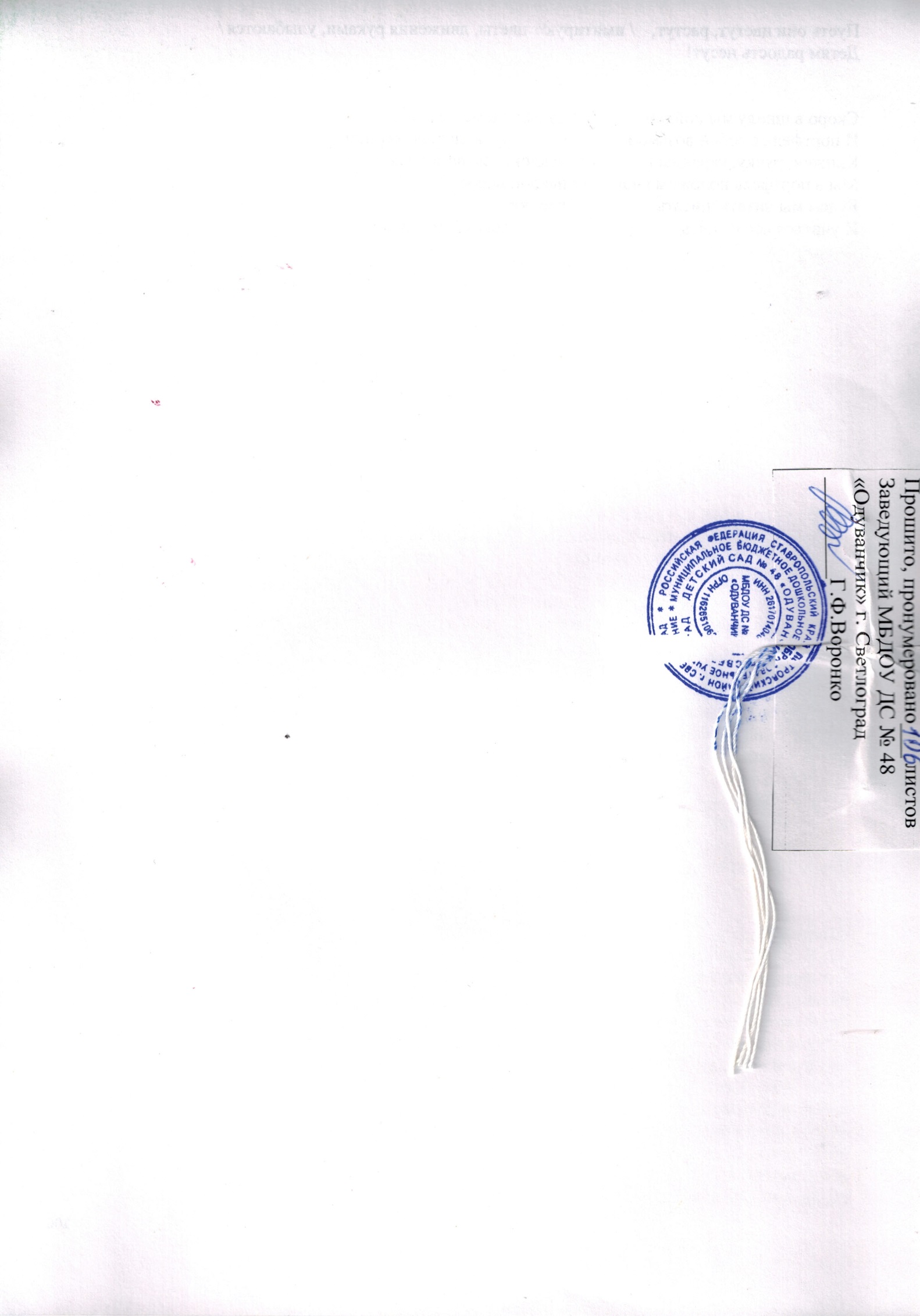 Фамилия, имя ребенкаДата рожденияГруппа здоровьяГруппа по физкультуреРекомендации	специалистовРекомендации	специалистовВрачИнструктор по ФИЗОМузыкальный руководительВоспитательПедагог-психологУчитель-логопедФ.И.ребе нкаНаправления реализации образовательной деятельности «Художественно-эстетическоеразвитие»Направления реализации образовательной деятельности «Художественно-эстетическоеразвитие»Направления реализации образовательной деятельности «Художественно-эстетическоеразвитие»Направления реализации образовательной деятельности «Художественно-эстетическоеразвитие»Направления реализации образовательной деятельности «Художественно-эстетическоеразвитие»Направления реализации образовательной деятельности «Художественно-эстетическоеразвитие»Направления реализации образовательной деятельности «Художественно-эстетическоеразвитие»Направления реализации образовательной деятельности «Художественно-эстетическоеразвитие»Направления реализации образовательной деятельности «Художественно-эстетическоеразвитие»Направления реализации образовательной деятельности «Художественно-эстетическоеразвитие»Направления реализации образовательной деятельности «Художественно-эстетическоеразвитие»Направления реализации образовательной деятельности «Художественно-эстетическоеразвитие»Направления реализации образовательной деятельности «Художественно-эстетическоеразвитие»Направления реализации образовательной деятельности «Художественно-эстетическоеразвитие»Направления реализации образовательной деятельности «Художественно-эстетическоеразвитие»Направления реализации образовательной деятельности «Художественно-эстетическоеразвитие»Направления реализации образовательной деятельности «Художественно-эстетическоеразвитие»Ф.И.ребе нкаРазвитиепредпос ылок ценност но – смыслов ого восприят ия и пониман ия  произвед ений искусств а, мира природыРазвитиепредпос ылок ценност но – смыслов ого восприят ия и пониман ия  произвед ений искусств а, мира природыСтановление эстетичес кого отношени я к  окружаю щему мируСтановление эстетичес кого отношени я к  окружаю щему мируСтановление эстетичес кого отношени я к  окружаю щему мируФормирование элемента рных представ лений о видах искусстваФормирование элемента рных представ лений о видах искусстваВосприятие музыкиВосприятие музыкиВосприятие    художеств енной литератур ы,    фольклораВосприятие    художеств енной литератур ы,    фольклораСтимулирование сопережив ания персонажа м      художеств енных произведе нийСтимулирование сопережив ания персонажа м      художеств енных произведе нийРеализация       самостоят ельной творческо й       деятельнос тиРеализация       самостоят ельной творческо й       деятельнос тиСредний баллСредний балл1223334455667788991XIVIVXIVXIVXIVXIVXIVXIVXIVФ.И.ребе нкаНаправления реализации образовательной деятельности «Социально – коммуникативноеразвитие»Направления реализации образовательной деятельности «Социально – коммуникативноеразвитие»Направления реализации образовательной деятельности «Социально – коммуникативноеразвитие»Направления реализации образовательной деятельности «Социально – коммуникативноеразвитие»Направления реализации образовательной деятельности «Социально – коммуникативноеразвитие»Направления реализации образовательной деятельности «Социально – коммуникативноеразвитие»Направления реализации образовательной деятельности «Социально – коммуникативноеразвитие»Направления реализации образовательной деятельности «Социально – коммуникативноеразвитие»Направления реализации образовательной деятельности «Социально – коммуникативноеразвитие»Направления реализации образовательной деятельности «Социально – коммуникативноеразвитие»Направления реализации образовательной деятельности «Социально – коммуникативноеразвитие»Направления реализации образовательной деятельности «Социально – коммуникативноеразвитие»Направления реализации образовательной деятельности «Социально – коммуникативноеразвитие»Направления реализации образовательной деятельности «Социально – коммуникативноеразвитие»Направления реализации образовательной деятельности «Социально – коммуникативноеразвитие»Направления реализации образовательной деятельности «Социально – коммуникативноеразвитие»Направления реализации образовательной деятельности «Социально – коммуникативноеразвитие»Ф.И.ребе нкаУсвоение норм и ценност ей, приняты х в обществ е,    включая моральн ые и нравстве нные ценност иУсвоение норм и ценност ей, приняты х в обществ е,    включая моральн ые и нравстве нные ценност иРазвитиеобщения и взаимодей ствия ребенка со взрослыми и       сверстника миРазвитиеобщения и взаимодей ствия ребенка со взрослыми и       сверстника миРазвитиеобщения и взаимодей ствия ребенка со взрослыми и       сверстника миСтановление самостоя тель- ности, целенапр авлен- ности и саморегу ляции собствен ных действийСтановление самостоя тель- ности, целенапр авлен- ности и саморегу ляции собствен ных действийРазвитиесоциально го и эмоциона льного интеллект а,     эмоциона льной отзывчив ости, сопережи вания, формиров ание готовност и к  совместно й      деятельно сти со сверстник амиРазвитиесоциально го и эмоциона льного интеллект а,     эмоциона льной отзывчив ости, сопережи вания, формиров ание готовност и к  совместно й      деятельно сти со сверстник амиФормирование уважитель ного отношени я и  чувства принадле жности к своей семье и к сообществ у детей и взрослых в       организац ииФормирование уважитель ного отношени я и  чувства принадле жности к своей семье и к сообществ у детей и взрослых в       организац ииФормирование позитивн ых  установо к к различны м видам трудаФормирование позитивн ых  установо к к различны м видам трудаФормирование основ безопасн ого поведени я в быту, социуме, в      природеФормирование основ безопасн ого поведени я в быту, социуме, в      природеСредний баллСредний балл1223334455667788991XIVIVXIVXIVXIVXIVXIVXIVXIVФ.И.ребе нкаНаправления реализации образовательной деятельности «Познавательное развитие»Направления реализации образовательной деятельности «Познавательное развитие»Направления реализации образовательной деятельности «Познавательное развитие»Направления реализации образовательной деятельности «Познавательное развитие»Направления реализации образовательной деятельности «Познавательное развитие»Направления реализации образовательной деятельности «Познавательное развитие»Направления реализации образовательной деятельности «Познавательное развитие»Направления реализации образовательной деятельности «Познавательное развитие»Направления реализации образовательной деятельности «Познавательное развитие»Направления реализации образовательной деятельности «Познавательное развитие»Направления реализации образовательной деятельности «Познавательное развитие»Направления реализации образовательной деятельности «Познавательное развитие»Направления реализации образовательной деятельности «Познавательное развитие»Направления реализации образовательной деятельности «Познавательное развитие»Направления реализации образовательной деятельности «Познавательное развитие»Направления реализации образовательной деятельности «Познавательное развитие»Ф.И.ребе нкаРазвитиеинтересо в детей, любозна тель- ности и познават ель-ной мотивац ииРазвитиеинтересо в детей, любозна тель- ности и познават ель-ной мотивац ииФормирование познавате ль-ных действий, становлен ия   сознанияФормирование познавате ль-ных действий, становлен ия   сознанияРазвитиевоображ ения и творческ ой  активнос тиРазвитиевоображ ения и творческ ой  активнос тиФормирование первичны х      представл ений о себе, о других людяхФормирование первичны х      представл ений о себе, о других людяхФормирование первичны х      представл ений об объектах окружаю щего мира, об их   свойствах и      отношени яхФормирование первичны х      представл ений об объектах окружаю щего мира, об их   свойствах и      отношени яхФормирование первичны х      представл ений о малой родине и Отечестве,представл ений о социальн о –  культурн ых  ценностях нашего народа, об   отечестве нных традиция х и  праздника х, о планете Земля как общем доме людей, многообр азии стран и народов мираФормирование первичны х      представл ений о малой родине и Отечестве,представл ений о социальн о –  культурн ых  ценностях нашего народа, об   отечестве нных традиция х и  праздника х, о планете Земля как общем доме людей, многообр азии стран и народов мираФормирование первичны х      представл ений об особенно стях природыФормирование первичны х      представл ений об особенно стях природыСредний баллСредний балл122334455667788991XIVXIVXIVXIVXIVXIVXIVXIVОбразовательная область«Социально – коммуникативное развитие»Образовательная область«Социально – коммуникативное развитие»Образовательная область«Познавательное развитие»Образовательная область«Познавательное развитие»Образовательная область«Художественно - эстетическое развитие»Образовательная область«Художественно - эстетическое развитие»XIVXIVXIVМесяцТемаПрограммное содержаниесентябрь1. «История возникновения родного города»Закрепить знания детей об истории возникновения родного города. Познакомить с именами основателя родного города и его продолжателей. Расширить знания детей об истории возникновения Кремля. Дать некоторые сведения об истории России.сентябрь2. «Хлеб-богатство России»Закрепить знания детей о труде хлеборобов, о том, что хлеб-богатство нашей страны. Воспитывать чувство уважения к труду людей, бережное отношение к хлебу.октябрь1. «Москва-столица России. Герб Москвы»Уточнить знания детей о родном городе. Дать детям знания о том, что такое столица, что такое герб, объяснить символику московского герба. Воспитывать в детях чувство привязанности и любви к столице нашей Родины.октябрь2. «Страна, в которой мы живем»Закрепить знания детей о названии страны, ее природы. Познакомить детей с географической картой, учить «читать» ее. Дать детям знания о богатстве России, воспитывать стремление беречь и приумножать их. Воспитывать в детях чувство гордости за свою страну.ноябрь1. «Мужчины и женщины в семье»Закрепить представления детей о том, что такое семья, о некоторых родственных отношениях, об обязанностях членов семьи. Познакомить детей с некоторыми особенностями поведения мужчин и женщин в обществе и семье. Воспитывать в мальчиках уважительное, внимательное отношение к женщинам и девочкам, стремление оказать им посильную помощь; у девочек - заботливое отношение ко всему окружающему, стремление к аккуратности и порядку.ноябрь2. «Знакомство детей со свойствами стекла и пластмассы»Познакомить детей со свойствами стекла и пластмассы. Упражнять в умении обследовать предметы, выделять их качества и свойства. Продолжать знакомить детей с тем, как люди используют свойства и качества материалов при изготовлении разных предметов.декабрь1. «История России. Символика страны - герб, флаг, гимн»Познакомить детей с историей возникновения страны, с ее символикой. Воспитывать в детях интерес к истории своей страны, воспитывать чувство любви и гордости за свою страну.декабрь2. «История возникновения транспорта»Закрепить знания детей о классификации транспорта на наземный, водный, воздушный и подземный. Дать детям знания об истории возникновения транспорта.январь1. Экскурсия в школуПознакомить детей с помещением школы, с некоторыми понятиями: урок, перемена. Познакомить с трудом учителя. Вызвать желание пойти в школу. Воспитывать уважение к труду людей, занимающихся воспитанием и образованием детей.январь2. «Культура и традиции русского народа»Закрепить знания детей о названии страны, в которой они живут, о ее природе, некоторых исторических событиях, культуре.февраль1. «Знакомство с жизнью народов Севера»Закрепить знания детей о своей стране – России. Дать знания о своеобразии жизни народов Севера. Воспитывать в детях чувство уважения к жизни, традициям и обычаям других народов.февраль2. «День защитника Отечества. Работа пограничников»Закрепить знания детей о Российской армии. Познакомить детей с трудом пограничников. Воспитывать уважение к российским воинам.март1.  «Откуда пришла книга»Дать детям знания о том, как делается книга; подвести детей к пониманию того, что к  книгам  надо относиться очень бережно. март2. «Мы все жители планеты Земля» Формировать у детей представления о Земле и жизни людей на Земле. Воспитывать интерес и уважение к людям разных стран и  национальностей, их деятельности и культуре. Воспитывать чувство патриотизма, любви к своей стране.апрель2. «День космонавтики»Расширять представления детей о космических полетах; познакомить с российскими учеными, которые стояли у  и стоков развития русской космонавтики. Закрепить знания детей о том, что первым космонавтом был Ю.А. Гагарин. Дать знания о том, что первая женщина-космонавт - В. Терешкова. апрель4. « История России   - царь Петр-1»Закрепить знания детей об некоторых моментах истории своей страны. Познакомить с отдельными событиями в истории России времен Петра 1- создание русского флота, основание города Санкт-Петербурга.  Воспитывать у детей интерес к истории своей Родины, гордость за нее.май1. «9 мая - День Победы»Закрепить знания детей о том, как защищали свою Родину русские люди в годы Великой Отечественной войны, как живущие помнят о них. Вспомнить, какие памятники в Москве напоминают нам о героях; познакомить детей с памятником Г. К. Жукову на Красной площади, рассказать, почему ему воздвигли памятник. Воспитывать чувство уважения к ветеранам Великой Отечественной войны, желание заботиться о них.май2. «Все работы хороши»Закрепить знания детей о разнообразных профессиях: их названии и роде деятельности. Воспитывать в детях уважение к труду взрослых, желание выбрать какую-нибудь профессию и стремление учиться.МесяцТемаПрограммное содержаниесентябрь1. «Планета Земля в опасности!»Дать детям представления о том, что планета Земля – это громадный шар. Большая часть земного шара покрыта водой. Кроме воды есть материки. На планете Земля обитает много живых существ. Всем живым существам нужна чистая вода, чистая земля, чистый воздух.сентябрь2. «Знакомство с лягушками и их жизнью в естественных условиях»Дать детям представление о том, что лягушки – это обитатели сырых мест.октябрь1. «Почему белые медведи не живут в лесу»Познакомить детей с белым медведем и его образом жизни. Белые медведи приспособлены к жизни в суровых северных условиях. Белый медведь занесен в Красную книгу, находится под охраной государства.октябрь2. «Слепые землекопы»Закрепить представление детей о кротах. Расширить их знания о животных, живущих в почве, об их приспособленности к подземному образу жизни.ноябрь1. «Сравнение рыб и лягушек»Формировать обобщенное представление: рыбы – водные обитатели; лягушка – обитатель воды и суши; рыбы и лягушки – быстро плавающие животные. Вода плотнее воздуха, в ней передвигаться труднее, строение водных обитателей приспособлено к этому.ноябрь2. «Беседа об осени»Сформировать у детей обобщенное представление об осени как о времени года, когда заметно меняются условия жизни для живых существ. Учить детей по значкам и рисункам календаря описывать события природы.декабрь1. «Беседа о лесе»Уточнить и расширить представления детей о лесе. Лес – это общий дом для растений и животных, которые в нем находят пищу, места для гнезд, нор. Леса бывают разные: смешанные -  в них растут лиственные и хвойные деревья. Воспитывать у детей интерес к жизни леса, учить видеть красоту лесного пейзажа на картинах.декабрь3. Изготовление плакатов на тему «Сохраним елку – красавицу наших лесов»Познакомить детей с плакатом как особым видом цветного рисунка, на котором есть слова, призывающие к добрым делам или соблюдению правил поведения. Учить детей придумывать содержание плаката, направленного на сохранение елок, изображать его. Воспитывать желание защищать природу, доводить дело до конца.январь1. «Как белка, заяц и лось проводят зиму в лесу»Формировать у детей представление о жизни животных в лесу, их приспособленности к зимнему периоду. Учить детей устанавливать причинно – следственные связи между природными явлениями, делать выводы.январь2. «Сравнение белого и бурого медведей»Уточнить и расширить представления детей об образе жизни медведей, живущих в разных природных условиях, их приспособленности к ним. Учить детей сравнивать животных по внешности, образу жизни, характеру питания, месту обитания; выделять наиболее характерные признаки для сравнения – устанавливать сначала различия, затем сходство.февраль1. «Цепочки в лесу»Формировать у детей представление о взаимосвязи обитателей леса – растений и животных, их пищевой зависимости друг от друга. Дать знание о том, что лес – это сообщество растений и животных, которые не могут жить друг без друга.февраль2. «Как птицы отдыхают и спят?»Показать детям, что птицы, как и все живые существа, нуждаются в отдыхе. Показать дошкольникам приспособленные особенности птиц, позволяющие им лазать по клетке.март1. «Подарок любимому человеку к 8 Марта»Побуждать детей  осмысливать свое отношение к окружающим близким людям. Учить выражать это отношение готовностью сделать приятное – изготовить подарок своими руками и преподнести его в праздничный день. Продолжать знакомить детей с произведениями искусства, на которых изображена природа. Показать, что художественные произведения созданы руками человека на основе впечатлений от природы, радостного переживания ее красоты. Учить детей осмысливать свои впечатления от природы, совершенствовать эстетическое видение ее красот. Учить выражать свои впечатления изобразительными средствами, доводить работу до конца. март2. «Что мы знаем о птицах»Уточнить представления детей о знакомых птицах, условиях их жизни, роли человека в жизни зимующих птиц и птиц, живущих в уголке природы. Формировать обобщенное представление о птицах как наземно-воздушных животных, которые могут жить на земле и летать в воздухе.апрель1. «Как черепахи живут в природе?»Уточнить представления детей об особенностях жизни черепахи в уголке природы. Познакомить с местом обитания и жизнью черепахи в естественных природных условиях, их приспособленностью в питании, защите от врагов, перенесении жары и холода, выведении потомства.апрель2. «Морские коровы и Красная книга»Дать детям представление о том, что люди, плохо зная природу, погубили много растений и животных. Морские коровы – животные, которых больше никогда не будет на Земле. Познакомить детей с Красной книгой, охраняемыми растениями. Развивать воображение детей в изодеятельности.май1. «Мой край родной: заповедные места и памятники природы»Познакомить детей с 1 – 2 заповедниками, памятниками природы своей территории, своей местности. Показать, что на ней ценного, что охраняется. Воспитывать чувство гордости и сопричастности к природным достопримечательностям родного края, пробуждать желание побывать в этих местах.май2. «Кому нужна вода?»Уточнить с детьми представление о том, что вода – очень ценный продукт. Она нужна всем живым существам. Познакомить детей с круговоротом воды в природе, с явлением кислого дождя, который получается от загрязненного воздуха. Кислый дождь вреден всем: земле, растениям, животным и людям.МесяцТема занятияПрограммное содержаниеСентябрь1 неделя1.Диагностика 2. Диагностика2 неделя1. «Геометрические фигуры»Закрепить названия геометрических фигур: «треугольник», «квадрат», «прямоугольник», «четырехугольник»; учить классифицировать фигуры по разным признакам: величине, цвету, форме; упражнять в счете в пределах 10; учить называть слово, противоположное предложенному по смыслу.3 неделя1. «Знакомство с тетрадью»Познакомить детей с тетрадью и ее назначением, знаками: «>», «<» (больше, меньше); учить «записывать» и «читать» записи (3 <4, 4 >3); упражнять в счете в пределах 10 ; учить соотносить цифру с количеством.4 неделя1. «Многоугольник»Познакомить детей с многоугольником, его признаками: сторонами, углами, вершинами, их взаимно - однозначным соответствием; упражнять в счете в пределах 10.Октябрь1 неделя2. «Величина»Уточнить представления детей о величине предметов, учить находить сходство предметов по признаку величины; упражнять в счете в пределах 10; учить отсчитывать по предложенной цифре; упражнять в счете на ощупь. 2 неделя1. «Состав числа 3» Познакомить детей с составом числа три; учить составлять число три из двух меньших чисел; упражнять в счете по осязанию; закрепить временные представления.3 неделя1. «Деньги»Познакомить детей с деньгами, их предназначением; упражнять в ориентировке на листе бумаги: учить ставить точки на пересечении линий (соединять точки по прочерченным линиям); упражнять детей в ориентировке в пространстве.4 неделя1. «Состав числа 4»Учить детей составлять число четыре из двух меньших чисел; упражнять в прямом и обратном счете; учить составлять фигуры из счетных палочек, а затем преобразовывать их.Ноябрь1 неделя2. «Состав числа 5»Познакомить детей с составом числа пять из двух меньших чисел; упражнять в счете в пределах 10; учить называть дни недели с любого дня; учить считать по заданной мере.2 неделя1. «Состав числа 5»Упражнять в составлении числа пять из двух меньших чисел. Учить детей составлять фигуру человека, соблюдая пропорциональное соотношение частей; сравнивать предметы по разным признакам; находить сходство и различия между предметами.3 неделя2. «Состав числа 6»Познакомить детей с составом числа шесть из двух меньших чисел. Учить детей составлять целое из четырех частей; объяснить, что целое больше части, а часть меньше целого; учить находить сходство и различие между предметами.4 неделя2. «Знак «плюс»Продолжать учить детей увеличивать и уменьшать числа в пределах 10 на единицу; познакомить со знаком «плюс»; учить называть «соседей» данного числа; упражнять в составе числа шесть, учить ориентироваться на листе бумаги.Декабрь1 неделя1. «Состав числа 7»Учить детей составлять число семь из двух меньших чисел; закрепить названия дней недели; упражнять в составлении числа 7 из единиц; продолжать учить детей увеличивать числа в пределах 10 на единицу.2 неделя1. «Знак «минус»Продолжать учить детей измерять сыпучие вещества, следить за полнотой меры, понимать, что от этого зависит результат измерения; продолжать учить уменьшать числа на единицу в пределах 10; познакомить со знаком «минус» (« - »).3 неделя1.»Состав числа 8»Учить детей составлять число восемь из двух меньших чисел; упражнять в ориентировке в пространстве, при определении положения предмета пользоваться словами: «слева», «справа», «впереди», «сзади»; учить называть «соседей» данного числа.4 неделя1. «Состав числа 9»Закрепить названия дней недели; учить детей составлять число девять из двух меньших чисел; закрепить названия месяцев; упражнять в счете по составленной мерке.Январь 1 неделяЗимние каникулы2 неделя2. «Состав числа 10»Учить детей составлять число десять из двух меньших чисел; учить считать в пределах 10, различать и называть цифры по порядку; упражнять в ориентировке в пространстве, на листе бумаги.3 неделя1. «Второй десяток»Познакомить детей с составом и образованием каждого из чисел второго десятка; учить детей считать в пределах 20; закрепить названия геометрических фигур: треугольник, квадрат, ромб, трапеция.4 неделя1. «Часы»Познакомить детей с часами и их назначением; упражнять в счете в пределах 20; упражнять в ориентировке а пространстве, используя слова: впереди, позади, рядом и т.д.Февраль1 неделя1. «Ориентировка в пространстве»Упражнять в ориентировке на листе бумаги, учить задавать вопросы, используя слова: «сколько», «слева», «справа», «вверху», «внизу»; упражнять в счете в пределах 20, закрепить названия месяцев.2 неделя1. «Год»Уточнить знания детей о годе, как временном отрезке; сформировать представления о необратимости времени; уточнить знания детей о календаре; продолжать учить считать до 20 и составлять число по заданному количеству десятков и единиц.3 неделя2. «Задачи»Учить детей составлять и решать простые арифметические задачи на сложение и вычитание в пределах 10 на наглядной основе; учить «записывать» задачи, используя знаки «+», «-», «=»; закрепить названия месяцев. 4 неделя1. «Решение задач»Продолжать учить детей составлять и решать простые арифметические задачи на сложение и вычитание на наглядном материале, «записывать» задачи, пользуясь знаками «+», «-», «=»; упражнять в увеличении и уменьшении числа на единицу; упражнять в счете по осязанию.Март1 неделя1. «Счет двойками»Учить детей считать двойками; учить называть общее количество предметов в группах; закрепить названия геометрических фигур; развивать внимание детей; закрепить названия месяцев.2 неделя2. «Деление на равные части»Упражнять детей в делении предмета на восемь равных частей путем складывания по диагонали; учить показывать одну часть из восьми, а также 2/8, 5/8, 8/8; учить составлять силуэт предмета из восьми равнобедренных треугольников; упражнять в ориентировке на плоскости, используя слова: «между», «рядом», «сбоку»; упражнять в счете в пределах 20.3 неделя2. «Решение задач»Продолжать учить детей составлять и решать простые арифметические задачи на сложение и вычитание, «записывать»задачи, используя знаки; закрепить названия дней недели; упражнять в счете в пределах 20; учить увеличивать и уменьшать число на единицу.4 неделя1. «Сантиметр»Упражнять в измерении длины с помощью условной меры; познакомить детей с единицей длины - сантиметром; познакомить с линейкой и ее назначением; упражнять в счете в пределах 20; упражнять в умении составлять число из двух меньших чисел.Апрель1 неделя1. «Четные, нечетные числа»Закрепить названия геометрических фигур; упражнять в ориентировке в пространстве, используя слова: «слева», «справа», «вдали», «вблизи», «рядом», «около»; познакомить детей с четными и нечетными числами.2 неделя1. «Отрезок»Учить детей чертить отрезки и измерять их; продолжать учить составлять и решать простые арифметические задачи на сложение и вычитание по числовому примеру; упражнять в счете тройками.3 неделя1. «Измерение»Учить составлять и решать простые задачи по числовому примеру; упражнять в измерении жидкости с помощью составной меры; упражнять в счете; развивать мелкую моторику. 4 неделя1. «Измерение»Упражнять детей в измерении жидкости; рассказать, что такое метр, полметра; продолжать учить составлять и решать простые задачи на сложение и вычитание в пределах 20; упражнять в составлении числа из двух меньших чисел.Май1 неделя2. «Измерение»Упражнять в ориентировке в пространстве; учить выполнять задания, которые дают сами дети, учить читать диктант по готовому рисунку; упражнять детей в увеличении числа на единицу в пределах 20; продолжать закреплять временные представления; упражнять детей в счете по заданной мере.2 неделя1. «Решение задач»Продолжать учить детей составлять и решать задачи на сложение и вычитание на числах в пределах 20; развивать внимание детей; упражнять в ориентировке на листе бумаги; учить задавать вопросы используя слова: «слева», «справа», «между», «под», «за».3 неделя1. «Повторение»Продолжать учить детей определять количественные отношения между числами в пределах 20, делать соответствующую «запись» при помощи цифр и знаков; упражнять в счете по осязанию; закрепить названия дней недели; закрепить названия геометрических фигур. 4 неделя1. Диагностическая неделяВыявить умения навыков счета, знание цифр составы числа из единиц в пределах 5, составлять числа первого десятка из двух меньших чисел, решать задачи на сложение и вычитание. месяцтема занятияпрограммное содержание1 неделя Звуки а, о, у, ы.Развивать фонематическое восприятие, внимание, память, мышление. Согласовывать существительное с прилагательным.2 неделяЗвуки м, м`, н, н`.Упражнять в различении твердых и мягких согласных, в словообразовании. Развивать фонематическое восприятие, внимание, память, мышление.3 неделяЗвук и буква И.Упражнять в словообразовании и умении преобразовывать форму единственного числа существительного в форму множественного числа, подбирать однокоренные слова. Развивать фонематическое восприятие, внимание, память, мышление.4 неделяЗвуки в, в`,п, п`.Закрепить умение детей различать твердые и мягкие согласные, проводить звуковой анализ слов. Составлять условно-графические схемы слов. Развивать фонематическое восприятие, внимание, память, мышление.октябрь1 неделяЗвуки с, с`. Буква С.Закреплять правильное произношение звука с; учить последовательно выделять звуки в односложных словах с опорой на предметные картинки.2 неделяЗвуки л, л`. Буква Л.Закреплять правильное произношение звука л; учить последовательно выделять звуки в двусложных словах ; развивать фонематический слух детей; умение определять позицию звука в слове.3 неделяЗвуковой анализ двусложных слов.Повторить с детьми изученные буквы, развивать умение детей делить слова на слоги; познакомить детей со звуковым анализом  слов; расширять словарь детей; умение выделять звуки в словах.4 неделяРазличение твердых и мягких звуков л, л`, п, п`, с,с`.Повторить изученные звуки и буквы, научить различать твердые и мягкие согласные звуки, учить слышать их в словах, повторить согласные твердые и мягкие звуки речи.ноябрь1 неделяЗвук т, т`. Буква Т.Повторить изученные звуки и буквы; закрепить умение выполнять звуковой анализ слов, составлять предложения; развивать умение отличать гласные звуки от согласных, уметь охарактеризовывать их.2 неделяЗвуковой диктант.Повторить изученные звуки и буквы, развивать умение выполнять звуковой анализ слов, составлять предложения; закреплять умение делить слова на слоги; закрепить понятие «гласные звуки», формировать умение читать слоги-слияния.3 неделя Звуки р, р`.Закреплять правильное произношение звука р, учить правильно выполнять звуковой анализ слов, закреплять понятие твердости и мягкости, твердый и мягкий звук.декабрь1 неделяЗвуки г, г`. Буква Г.Повторить, что такое гласные и согласные звуки, познакомить с буквой Г. Закрепить правильное произношение звука г; умение выполнять звуковой анализ слов, делить слова на слоги.2 неделяДифференциация звуков г-к.Закрепить умение детей правильно произносить звуки г, к; закрепить умение выполнять звуковой анализ слов.3 неделяЗвук и буква Ш.Закрепить правильное произношение звука ш, продолжать учить выполнять звуковой анализ слов, произносить звук в слогах, словах, учить определять позицию звука в слове. 4 неделяПовторение изученных звуков и букв. Звуковой диктант.Закрепить умение детей выполнять звуковой анализ слов; повторить, чем отличаются гласные звуки от согласных; закрепить умение составлять предложение по схеме.январь1 неделяПоследовательное выделение звуков в словах.Повторить изученные звуки и буквы; формировать умение слышать последовательность звуков в словах.2 неделяЗвуки б, б`.Закрепить правила произношения звука б; умение выполнять звуковой анализ слов, составлять предложения.3 неделяПознакомить детей с понятием «ударение». Формировать умение определять ударный звук в словах. Закреплять умение составлять предложение согласно заданной схеме.4 неделяДифференциация звуков п-б. Звуковой диктант.Закрепить правильное произношение звуков п-б, умение выполнять звуковой анализ. Учить определять ударный  звук в словах. Развивать речь детей.февраль1 неделяЗвук д, дь. Буква Д.Закрепить правильное произношение звуков д, дь, определять их в разных частях слова. Продолжать работу над предложением, словом, слогом как единицами речи.2 неделяДифференциация звуков т-д. Звуковой анализ слов.Продолжать формировать умение детей определять ударный звук в словах, делить слова на слоги. Закрепить умение выделять звуки в словах, характеризовать каждый из них.3 неделяЗвук ч. Буква Ч.Закреплять правильное произношение звука ч, умение выполнять звуковой анализ слов.4 неделяЗвук ж. Буква Ж.Познакомить детей с новым звуком, закрепить умение произносить его правильно в словах, умение производить звуко -слоговой анализ слов.март1 неделяЗвук и. Буквы А, О, У, Э, И.Познакомить детей с новым звуком, закрепить умение различать гласные и согласные звуки, умение выполнять звуковой анализ слов.2 неделяДифференциация звуков ш-ж.Закреплять правильное произношение звуков ш-ж, умение делить слова на слоги. 3 неделяДифференциация звуков ш-ж.Закрепить правильное произношение звуков ш-ж, учить делить слова на слоги.4 неделяЗвук ф, фь. Буква Ф.Познакомить детей с новым  звуком, закрепить умение различать гласные и согласные звуки, приводить  примеры. Развивать умение работать со схемой предложения.апрель1 неделяЗакрепить правильное произношение звука ф в словах, умение последовательно выделять звуки в словах, составлять распространенные предложения.2 неделяЗвук ц. Буква Ц.Познакомить детей с новым звуком и буквой. Закреплять правильное произношение звука в словах. Развивать диалогическую речь детей.3 неделяЗвук щ. Буква Щ.Закреплять правильное произношение звука щ, умение выделять ударный гласный, выполнять звуковой анализ слов, составлять предложение согласно заданной схеме. Развивать умение различать вопросительные и восклицательные предложения.4 неделяДифференциация звуков ш-щ.Закрепить умение последовательно выделять звуки в словах, выделять ударный гласный. Учить образовывать уменьшительно-ласкательные формы сущесивительных.Май1 неделяЗвуки з, зь. Буква ЗПознакомить детей с новым звуком и буквой. Закрепить правильное произношение звука з, умение детей выделять ударный гласный в слове, закрепить умение детей производить звуковой анализ слова.2 неделяДифференциация звуков з-сУчить выделять звуки в словах, уметь характеризовать звуки, дифференцировать понятия «звук», «слово». Развивать фонематическое восприятие, анализировать словесный состав предложения.3 неделяДифференциация звуков щ-ч, с-щ.Закреплять правильное произношение звуков. Умение последовательно выделять звуки в словах; выделять ударные гласные, делить слова на слоги.4 неделяЗвуки х, хь. Буква Х.Познакомить детей с новым звуком и буквой. Закреплять умение детей выполнять звуковой анализ слов.МесяцТемаПрограммное содержаниеСЕНТЯБРЬ1. «Новенькие»Дидактическая игра.Продолжать учить детей ориентироваться в окружающей обстановке, уметь описывать место, называть характерные особенности помещений и их назначение.Продолжать формировать навыки диалогической и монологической речи.Подвести детей к пониманию слова как единицы речи.Воспитывать чувство дружбы, желание помочь тому, кто нуждается в помощи.СЕНТЯБРЬ2. «Мы водители»Рассказы о транспорте и профессиях.Обогащать представления детей о видах транспорта: наземном, подземном, воздушном, водном.Совершенствовать умение составлять рассказы о предметах и из опыта.Словарь: учить понимать смысл обобщающих слов. Грамота – дать детям представление о предложении как единице речи.Воспитывать интерес детей к профессиям людей работающих на транспорте, дать представление о значении их труда для общества.СЕНТЯБРЬ3. «Приезжайте в наш город!» Составление рекламных рассказов.Продолжать учить детей составлять описательные рассказы по памяти.Совершенствовать навыки монологической речи.Словарь: реклама, рекламировать, достопримечательность, турист, путешественник. Грамота- дать детям представление о предложении как единице речи, научить- выделять его из рассказа.Развивать память, формировать познавательные интересы у детей.СЕНТЯБРЬ4. «Новая сказка» Творческое рассказывание.Учит сочинять короткие сказки.Учить рассказывать по плану, составляя описательные или сюжетные рассказы.Учить использовать выразительные средства языка. Грамота: продолжать формировать элементарное представление о предложениях: они бывают грустные и весёлые, длинные и короткие, простые и сложные.Развивать мышление, память и воображение. Воспитывать интерес к словесному творчеству.ОКТЯБРЬ5. «Фрукты» Натюрморт Б.В.Щербакова Рассматривание картиныПродолжать развивать художественное восприятие произведения изобразительного искусства: натюрморт.Развивать умение выражать речью свои впечатления, вызывать суждения, оценки.Развивать эстетические чувства, эмоции.Воспитывать интерес к изобразительному творчеству художников.ОКТЯБРЬ6. «За ягодками» Рассказывание по серии сюжетных картинПродолжить учить детей составлять рассказы творческого характера по серии сюжетных картинок.Продолжать упражнять детей в согласовании слов в предложении, в составлении предложений по опорным словам. Учить вычленять предложения из рассказа.Развивать наблюдательность, память, воображение.Воспитывать любовь к природе.ОКТЯБРЬ7. «Мы строим дом!» Игра- беседаСистематизировать знания детей о том, кто строит дома, какие они бывают, об орудиях труда и машинах, которые помогают строить, о последовательности в строительстве дома.Словарь: бульдозерист, экскаваторщик, крановщик, каменщик, архитектор, дизайнер. Грамота - продолжать знакомить детей с предложением, со словом как единицами речи. Упражнять в выделении слова из предложения.Развивать память, формировать познавательные интересы детей.Воспитывать уважение к профессии строителей, желание использовать свои знания в строительных играх.ОКТЯБРЬ8. «Каша- матушка наша, а хлеб ржаной - отец родной» Рассматривание предметовУглублять представления о свойствах, качествах и признаках предметов. Продолжать учить сравнивать предметы, вычленяя признаки сходства и различия. Учить рассказывать о ходе обследования предмета.Словарь: размалывать, крупа, пшеничная, овсяная, рисовая, гречневая. Грамота - учить составлять предложения, записывать их в виде схемы. Словесный состав предложения - находить место слова в предложении, составлять предложения по опорным словам.Расширять представления детей о знакомых предметах, развивая познавательные способности.Воспитывать интерес к предметам ближайшего окружения.НОЯБРЬ9. «Моя семья» Рассказывание из личного опытаПоддерживать интерес детей к своей семье, закреплять желание изображать генеалогическое дерево.Развивать умение составлять рассказы из личного опыта.Словарь - обогащать речь детей словами бытового характера.Воспитывать любовь к близким людям, родственникам.НОЯБРЬ10. «Слово» Беседа о родной речиПродолжать знакомить детей с тем, что речь, слово являются средством общения людей.Продолжать побуждать детей интересоваться смыслом слова.Помогать осваивать формулы словесной вежливости (обращение, просьба, благодарность, извинение, неодобрение).Воспитывать интерес к слову, любовь к родному языку.НОЯБРЬ11. «Золотая осень» И.Левитан Рассматривание пейзажной картиныРазвивать у детей художественное восприятие произведений изобразительного искусства.Продолжать вводить в речь детей эмоционально- оценочную лексику.Совершенствовать умения составлять рассказы о содержании картины.Воспитывать любовь и бережное отношение к произведениям искусства.НОЯБРЬ12. «Север» Рассматривание и рассказывание по картинамСовершенствовать умение рассматривать картину и рассказывать о нейСловарь: тундра, Ледовитый океан, кухлянка, унты, упряжка, лайка, нарты, каюр.Продолжать формировать грамматически правильную речь, уметь строить сложно- подчинительные предложения.Расширять кругозор детей, воспитывать познавательные интересы.ДЕКАБРЬ13. «Какая бывает зима» Творческое рассказываниеПродолжать совершенствовать умение сочинять короткие сказки и рассказы на заданную тему.Грамота- составление предложений, анализ их словесного состава. Учить детей делить слова на слоги, анализировать, записывать в виде схемы. Выделять гласные звуки, образующие слог.Развивать мышление, память, воображение и интонационную выразительность речи.Воспитывать любовь к родной природе.ДЕКАБРЬ14. «Новые приключения Лунтика» Творческое рассказываниеПродолжать совершенствовать умение сочинять короткие сказки на заданную тему.Грамота - упражнять в составлении предложений, анализировать их словесный состав с указанием последовательности слов в предложении. Учить делить слова на слоги, определять ударный слог.Развивать мышление, память воображение.Воспитывать интерес к окружающему миру.ДЕКАБРЬ15. «Предновогодние приключения Зайчика» Творческое рассказываниеУчить детей составлять рассказы творческого характера.Продолжать формировать грамматически правильную речь, используя разные виды предложений.Учить анализировать рассказы, вычленяя предложение как единицу речи.Развивать память и творческое воображение.ДЕКАБРЬ16. «Украсим ёлку» Рассматривание и рассказывание об игрушкахУглублять представления о существенных характеристиках предметов, о свойствах и качествах различных материалов, совершенствовать характер и содержание обобщённых способов обследования предметов.Продолжать работу по обогащению бытового словаря детей. Грамота - учить делить двусложные слова с открытыми слогами на части. Познакомить детей с ударным слогом.Развивать память и логическое мышление.Прививать навыки работы с различными материалами, самостоятельно делать игрушки.ЯНВАРЬ17. «О новогоднем празднике»Составление рассказа по памяти.Продолжать развивать умение составлять рассказы из опыта.Совершенствовать монологическую речь, использовать разные типы предложений.Упражнять детей в составлении предложений по набору слов.Развивать память , воображение, воспитывать эстетические чувства.ЯНВАРЬ18. «Снегоуборочная машина»Составление рассказа по картине.Совершенствовать умение составлять рассказы по содержанию картины.Продолжать упражнять детей в согласовании слов в предложении.Словарь: снегоуборочная машина, транспортёр, снегопад, липкий, хрустящий и др. Работа со словом – сложные и простые слова, составление предложений по набору слов, определение местонахождения слова  в предложении. Познакомить детей с гласным звуком «о».Воспитывать интерес к окружающему, обратить внимание детей на значимость труда взрослых.ЯНВАРЬ19. «Мой любимый мультфильм»Рассказывание из личного опытаРазвивать умение составлять рассказы из личного опыта.Помогать правильно строить сложно – подчинённые предложения, используя союзы. Грамота – продолжать учить составлять предложения по опорным словам, членить предложения на слова с указанием их последовательности. Учить делить слова с открытыми слогами на части, выделяя в них гласный звук.Развивать память, мышление и воображение, интонационную выразительность речи.Воспитывать желание делиться своими впечатлениями, переживать эстетические чувства.ЯНВАРЬ20. « Небылицы в лицах»Творческое рассказывание.Продолжать развивать речевое творчество детей, память, воображение.Учить составлять небылицы, развивать интонационную выразительность речи.Грамота – продолжать работу над предложением, словесным его составом. Учить делить слова на слоги, находить ударный слог, выделять в словах гласные и согласные звуки. Подбирать слова – антонимы.Воспитывать интерес к литературе малых жанров, чувство юмора.ФЕВРАЛЬ21. «Бабушкин сундук»Рассматривание предметов.Продолжать знакомить детей с предметами народного прикладного искусства.Развивать умение выражать в речи свои впечатления, пополнить словарь новыми словами старинного русского быта. Продолжать учить анализировать слова ( ударный слог, звуковой и слоговой состав слова)Развивать интонационную выразительность речи, память, художественное восприятие.Воспитывать интерес и любовь к народному творчеству.ФЕВРАЛЬ22. «Папины заботы»Рассказывание из опыта.Учить детей правильно рассказывать о своей семье.Совершенствовать диалогическую и монологическую формы речи. Продолжать учить анализировать слова, деля их на слоги, выделяя ударный слог. Выделять гласные и согласные звуки.Развивать память, мышление, интонационную выразительность речи.Воспитывать любовь к семье, желание больше узнать о её членах.ФЕВРАЛЬ23. «Три богатыря»Рассказ по картине В.Васнецова.Знакомить детей с произведениями живописи.Совершенствовать умение составлять рассказы о содержании картины.Развивать умение выражать в речи свои впечатления, высказывать суждения, оценки, развивать эстетические чувства.Воспитывать интерес к изобразительному искусству.ФЕВРАЛЬ24. «Если бы я был военным»Творческое рассказывание.Совершенствовать умение составлять рассказы творческого содержания.Учить детей делить двусложные и трехсложные слова на слоги, составлять слова по опорным слогам. Выделять в словах гласные и согласные звуки, определять их место в слове.Развивать память, воображение.Продолжать воспитывать у детей интерес к членам семьи, особенно к воинам разных поколений.МАРТ25. «Времена года»Творческое рассказывание.Продолжать совершенствовать умение сочинять небольшие рассказы, загадки.Вырабатывать навыки осознанного и уместного употребления слов в соответствии с контекстом высказывания. Продолжать работать над слоговым и звуковым составом слов.Развивать память, воображение, внятно и отчётливо произносить слова с естественной интонацией.Воспитывать любовь к родной природе.МАРТ26. «Мой гардероб»Рассматривание предметов.Углублять представления о существенных характеристиках предметов, о свойствах и качествах различных тканей.Продолжать работу по обогащению бытового словаря детей. Совершенствовать фонематический слух6 учить называть слова с определённым звуком, находить слова с этим звуком в предложении, определять место звука в слове. Составлять рассказы о предметах.Развивать наблюдательность, мышление, память.Воспитывать бережное отношение к вещам.МАРТ27. «Когда я буду взрослым…»Творческое рассказывание.Формировать интерес к профессиям, желание узнать о них больше, привлечь внимание детей к людям новых профессий: художник – дизайнер, менеджер, фермер и др.Продолжать учить составлять рассказы творческого характера, развивать память, воображение.Учить составлять предложения, анализировать их словесный состав. Делить слова на слоги, выделять в словах гласные и согласные звуки6 твёрдые и мягкие.Воспитывать познавательный интерес у детей, уважение к людям труда.МАРТ28. «Картинная галерея»Составление рассказов по репродукциям художников.Расширять знания детей об изобразительном искусстве, развивать художественное восприятие произведений.Совершенствовать умение составлять рассказы по произведениям изобразительного искусства.Продолжать вводить в речь детей эмоционально – оценочную лексику.Формировать у детей основы художественной культуры.АПРЕЛЬ29. «Птицы – наши друзья»Обобщать и закреплять знания детей о птицах.Продолжать формировать навыки диалогической и монологической речи, грамматически правильно строя предложения.Словарь: зимующие, перелётные, скворцы, скворечник, стрижи.Воспитывать бережное отношение к природе, желание помогать птицам.АПРЕЛЬ30. «Ледоход»Рассказывание по картине.Продолжать учить детей понимать содержание картины, составлять по ней рассказы.Совершенствовать умение использовать в речи разные виды предложений.Словарь: буксир, багор, ледоход. Учить выделять в слове гласные и согласные звуки, делить слово на слоги.Воспитывать чувства сопереживания, взаимопомощи, дружбы.АПРЕЛЬ31. «Туристы»Рассказы о предметах.Продолжать расширять и уточнять представления детей об окружающем и предметах.Обогащать бытовой и природоведческий словарь детей. Продолжать работу над словом, его слоговом и звуковом составе.Развивать познавательные интересы детей, мышление, память.Воспитывать интерес к окружающему, к природе родного края.АПРЕЛЬ32. «Мой дом»Творческое рассказывание.Продолжать расширять и уточнять представления детей об окружающих предметах, создающих комфорт и уют в помещениях.Продолжать работу по обогащению бытового словаря детей. Совершенствовать умение слогового и звукового анализа слов.Развивать память, логическое мышление, умение составлять рассказы по воображению.Воспитывать интерес к окружающему, желание беречь свой дом и украшать его.МАЙ33. «Путешествие медвежонка»Рассказывание по картинкам с развивающим сюжетом.Учить детей составлять творческие рассказы по серии сюжетных картин.Словарь: кораблекрушение, плавание, плюхнулся. Совершенствовать умение анализировать предложение, выделяя каждое слово как единицу речи, определяя порядок слов в нём. Продолжать учить проводить звуковой анализ слов, делить слово на слоги.Развивать восприятие, память, воображение.Воспитывать положительные чувства6 доброты, взаимопомощи и дружбы.МАЙ34. «Рассматривание школьных принадлежностей»Рассказывание о предметах.Познакомить детей со школьными принадлежностями, учить их сравнивать, обобщать предметы и выделять характерные признаки.Словарь6 школьные принадлежности, обложка, страница, папка, переплёт, циркуль.Учить детей использовать в речи разные виды сложных предложений.Учить детей понимать скрытый смысл загадок, развивать логическое мышление.Воспитывать бережное отношение к предметам и соблюдать правила пользования ими.МАЙ35. « Мы играем»Рассказы из опыта.Совершенствовать умение составлять рассказы из опыта.Анализ рассказа, сколько в нём предложений. Анализ предложений, словесный состав. Вычленение слогов в слове, определение ударного слога. Звуковой анализ слов.Развивать память, мышление, умение правильно строить сложноподчинённые предложения.Воспитывать познавательные интересы детей через современные игры.МАЙ36. «В мире прекрасного»Беседа.Закреплять знания об искусстве как виде творческой деятельности людей, о видах искусства.Развивать умение выражать в речи свои впечатления, высказывать суждения, оценки; развивать эстетические чувства, эмоции. Учить самостоятельно создавать художественные образы в разных видах деятельности.Развивать художественное восприятие, интонационную выразительность речи, память, воображение.Воспитывать интерес к искусству, поощрять активное участие детей в художественной деятельности.МесяцРисование 1Сентябрь1 неделя«Лето» Пр. содержание: учить отражать свои впечатления о лете в рисунке, располагая изображения на широкой полосе: выше, ниже по листу. Закреплять приемы работы кистью и красками, умение составлять нужные оттенки цвета на палитре, используя для смешивания белила и акварель. 2 неделя«Кукла в национальном костюме» Пр. содержание: упражнять детей в рисовании фигуры человека, в передаче ее строения, формы и пропорции частей. Учить изображать характерные особенности костюма куклы в национальной одежде. Закреплять умение легко рисовать контур простым карандашом и закрашивать рисунок карандашами или красками.3 неделя«На чем люди ездят» Пр. содержание: учить детей изображать различные виды транспорта, их форму, строение, пропорции. Закреплять умение рисовать крупно, располагать изображение посередине листа, рисовать легко контур простым карандашом и закрашивать цветными. Развивать умение дополнять рисунок характерными деталями. Доводить свой замысел до конца.4 неделя«Золотая осень» Пр. содержание: учить детей отражать в рисунке впечатления от золотой осени, передавать её колорит. Закреплять умение рисовать разнообразные деревья, используя разные цвета красок для стволов (темно-коричневую, темно-серую, черную, зеленовато-серую) и различные приемы работы кистью (всем ворсом и концом). Учить  располагать изображение по всему листу: выше, ниже, правее, левее. Октябрь 1 неделя«Ветка рябины» Пр. содержание: учить передавать характерные особенности натуры: форму частей, строение ветки и листа, их цвет. Закреплять умение красиво располагать ветку на листе бумаги. Упражнять в рисовании акварелью, кистью (всем ворсом и концом его). Учить сопоставлять рисунок с натурой, добиваться большей точности изображения. 2 неделя«Папа и мама гуляют со своим ребёнком в парке» Пр. содержание: закреплять умение рисовать фигуру человека, передавать относительную величину ребёнка и взрослого. Учить располагать предметы на листе соответственно содержанию. Упражнять в рисовании контура простым карандашом, в закрашивании цветными карандашами.3 неделяДекоративное рисование «Завиток» Пр. содержание: учить детей украшать лист бумаги крупной веткой с завитками. Использовать для украшения ветки различные знакомые элементы (цветы, листья, ягоды, дуги, мелкие завитки). Развивать разнонаправленные движения, легкость поворота руки, плавность, слитность движений, пространственную ориентировку на листе. Воспитывать чувство композиции. Продолжать учить анализировать рисунки. 4 неделя«Поздняя осень» Пр. содержание: учить передавать в рисунке пейзаж поздней осени, ее колорит (отсутствие в природе ярких цветов). Учить использовать для создания выразительного рисунка разные материалы: гуашь, цветные восковые мелки, простой графитный карандаш. Формировать представление о нейтральных цветах, использовать эти цвета при создании картины поздней осени. Развивать эстетические чувства. Ноябрь1 неделя«Мы идем на праздник с цветами и флагами» Пр. содержание: учить детей выражать впечатления от праздника, рисовать фигуры детей в движении. Закреплять умение передавать пропорции человеческой фигуры. Продолжать учить рисовать контур основных частей простым карандашом и закрашивать красиво цветными. Учить передавать праздничный колорит. Направлять внимание на поиски хорошего расположения фигур на листе бумаги. Развивать эстетические чувства.2 неделяРисование с натуры «Комнатное растение» Пр. содержание: учить детей передавать характерные особенности растения (строение и направление стебля, листьев), форму цветочного горшка. Учить видеть тоновые отношения (светлые и темные места) и передавать их в рисунке, усиливая или ослабляя нажим на карандаш. Развивать мелкие движения руки (при изображении мелких частей растения). Формировать умение регулировать рисовальное движение по силе. Закреплять умение хорошо располагать изображение на листе.3 неделяДекоративное рисование по мотивам городецкой росписи Пр. содержание: продолжать знакомить детей с декоративным народным творчеством, учить выделять характерные особенности Городецкой росписи. Учить создавать росписи по мотивам городецкой, передавая ее характерные особенности, смешивать цвета красок. 4 неделяРисование по замыслу «Нарисуй, что было самым интересным» Пр. содержание: учить детей отбирать из получаемых впечатлений наиболее интересные. Развивать стремление запечатлевать это в рисунке. Закреплять приемы создания изображения простым карандашом и оформления его в цвете, упражнять в рисовании акварелью. Учить наиболее полно выражать свой замысел средствами рисунка, доводить начатое до конца. Развивать воображение.Декабрь1 неделяДекоративное рисование Пр. содержание: закреплять умение расписывать лепку, передавать характер народной росписи, соблюдая форму элементов, колорит.2 неделя«Девочка и мальчик пляшут» Пр. содержание: учить передавать в рисунке различие одежды девочки и мальчика, движения фигур. Упражнять в рисовании карандашами и закрашивании. 3 неделяДекоративная композиция по мотивам дымковских изделий «Барышни» Пр. содержание: учить создавать декоративную композицию: располагать на листе бумаги фигуры барышень; передавать их форму и пропорции. Закреплять умение рисовать фигуры простым карандашом и закрашивать красками. Развивать движение руки: разнонаправленные повороты, плавность, слитность. Учить передавать характерные особенности определенного вида декоративного искусства. 4 неделяРисование по замыслу Пр. содержание: учить детей выбирать содержание своего рисунка, продумывать композицию, цветовое решение. Закреплять технические навыки рисования красками. Январь1 неделяЗимние каникулы2 неделя«Новогодний праздник в детском саду» Пр. содержание: закреплять умение отражать в рисунке праздничные впечатления. Упражнять в рисовании фигур детей в движении. Продолжать учить хорошо располагать изображение на листе бумаги. Совершенствовать умение смешивать краски с белилами для получения оттенков цветов.3 неделя«Фигура животного» Пр. содержание: закреплять умение рисовать фигуру животного, правильно передавать пропорции тела, придавать линиям плавность, изящность в соответствии с характером животного. 4 неделя«Букет в холодных тонах» Пр. содержание: закреплять знание детьми холодной гаммы цветов. Учить создавать декоративную композицию, используя ограниченную гамму. Развивать эстетическое восприятие, чувство цвета, творческие способности. Совершенствовать плавные. Слитные движения.Февраль1 неделя«Сказочный дворец» Пр. содержание: учить детей создавать сказочные образы. Закреплять умение рисовать основу здания и придумывать украшающие детали. Учить делать набросок простым карандашом, а затем оформлять изображение в цвете, доводить замысел до конца, добиваться наиболее интересного решения. Совершенствовать приемы работы с красками, способы получения новых цветов и оттенков. 2 неделяДекоративное рисование по хохломской росписи Пр. содержание: учить рисованию волнистой линии, коротких завитков и травинок слитным, плавным движением. Упражнять в рисовании тонких плавных линий концом кисти. Закреплять умение равномерно чередовать ягоды и листья на полосе. Развивать чувство цвета, ритма, умение передавать колорит хохломы.3 неделя«Зима» Пр. содержание: закреплять умение передавать в рисунке пейзаж, характерные особенности зимы. Продолжать развивать умение хорошо располагать части изображения на листе, рисовать красками. 4 неделя«Наша армия родная» Пр. содержание: закреплять умение создавать рисунки по мотивам литературных произведений, передавать в рисунке образы солдат, летчиков, моряков, их жизнь и службу. Упражнять в рисовании и закрашивании рисунков цветными карандашами.Март1 неделя«Зимние напевы» Цель: вызвать у детей эмоциональный отклик на художественный образ зимнего пейзажа, ассоциации с собственным опытом восприятия зимней природы. Помочь почувствовать красоту зимней природы посредством музыки, живописи, поэзии. Учить детей самостоятельно придумывать композицию рисунка, выделяя дальний и ближний план пейзажа. Познакомить с новым способом изображения снега - «набрызги». 2 неделя«Уголок групповой комнаты»Пр. содержание: развивать наблюдательность детей, умение отражать увиденное в рисунке, передавать относительную величину предметов и расположение их в пространстве, характерный цвет предметов, их форму и строение, детали обстановки. Учить добиваться большей точности. 3 неделя«Мальчик с пальчик» Пр. содержание: учить передавать эпизод из знакомой сказки. Закреплять умение передавать строение фигуры человека, пропорции тела. Развивать образные представления, воображение. 4 неделяРисование по замыслу «кем ты хочешь быть» Пр. содержание: учить детей передавать в рисунке представления о труде взрослых, изображая фигуры людей в характерной профессиональной одежде, в трудовой обстановке, с необходимыми атрибутами. Закреплять умение рисовать основные части простым карандашом, аккуратно закрашивать рисунок. Апрель1 неделя«Плюшевый медвежонок» Цель: помочь детям освоить новый способ изображения - рисование поролоновой губкой, позволяющий наиболее ярко передать изображаемый объект, характерную фактурность его внешнего вида (объем, пушистость). Побуждать детей передавать в рисунке образ знакомой с детства игрушки; закреплять умение изображать форму частей, относительную величину, расположение, цвет. Продолжать учить рисовать крупно, располагать изображение в соответствии с размером листа.2 неделя«Мой любимый сказочный герой» Пр. содержание: учить детей передавать в рисунке образы сказок и характерные черты полюбившегося персонажа. Закреплять умение рисовать акварельными красками.3 неделяДекоративное рисование «Композиция с цветами и птицами» Пр. содержание: продолжать знакомить детей с народным декоративно-прикладным искусством. Учить создавать декоративную композицию в определенной цветовой гамме (теплой или холодной). Закреплять умение работать кистью и ее концом, передавать оттенки цвета. 4 неделя«Обложка для книги сказок» Пр. содержание: учить передавать особенности построения рисунка или орнамента на передней и задней обложке книги; красиво подбирать цвета к цвету бумаги, выбранной для обложки; отражать в рисунке и подборе цветов содержание выбранной сказки. Развивать воображение, творчество.Май1 неделя«Музыкальный рисунок» Цель: развивать чувство цвета посредством музыки и рисования. Совершенствовать умение соотносить цвет с музыкой, опираясь на различие наиболее ярких средств музыкальной выразительности (темп, динамику, ритм и др.). Развивать композиционные навыки в компоновке общего панно. 2 неделяРисование с натуры «Весенние цветы в вазе»Пр. содержание: учить детей передавать характерные особенности весенних цветов: форму и строение цветка, его величину, место на стебле, цвет. Закреплять умение рисовать простым карандашом и акварелью. 3 неделя«Круглый год» Пр. содержание: закреплять умение отражать в рисунке знания и впечатления о жизни природы, труде, отдыхе людей в каждый месяц года, определяя содержание рисунка по своему желанию. Добиваться передачи характерных особенностей того или иного месяца. Закреплять умение строить композицию рисунка. 4 неделя«Верблюд в пустыне» Цель: воспитание у детей интереса к природе разных климатических зон. Расширение представлений о пустыне, развитие умения передавать свои впечатления в рисунке. Ознакомление с новым приемом рисования - «расчесывание» краски. Освоение нового графического знака - волнистая линия, отработка плавного, непрерывного движения руки. Закрепление умения передавать колорит, характерный для пустыни, подбирая нужные цвета. МесяцСентябрь1 неделяЛепка«Фрукты» Пр. содержание: учить детей передавать форму и характерные особенности фруктов при лепке с натуры, использовать знакомые приемы: оттягивание, сглаживание и др. Уточнить знание форм: шар, цилиндр. Учить сопоставлять изображение с натурой и оценивать его в соответствии с тем, как она передана в лепке.2 неделяАппликация «Осенний ковер» Пр. содержание: закреплять умение работать ножницами. Упражнять в вырезывании простых предметов из бумаги, сложенной вдвое цветы, листья. Развивать умение красиво подбирать цвета. Развивать чувство композиции, цвета. Учить оценивать свою работу и работы других детей по цветовому и композиционному решению. 3 неделяЛепка«Корзинка с грибами» Пр. содержание: упражнять в передаче формы разных грибов, используя приемы лепки пальцами. Закреплять умение лепить корзину, уточнить знание формы (диск). Воспитывать стремление добиваться хорошего результата.4 неделяАппликация «Поезд, в котором мы ездили в другой город» Пр. содержание: закреплять умение вырезать части вагона, передавая их форму и пропорции. Учить навыкам коллективной деятельности. Развивать пространственные представления, умение продумать расположение своей части работы, развивать воображение.Октябрь1 неделяЛепка«Грибы (овощи, фрукты) для игры в магазин» Пр. содержание: закреплять умение передавать форму знакомых предметов, их пропорции, используя усвоенные ранее приемы лепки. Учить добиваться большей точности в передаче формы, учить создавать выразительную композицию.2 неделяАппликацияДекоративная композиция «Ваза с фруктами, ветками и цветами» Пр. содержание: закреплять умение вырезывать симметричные предметы из бумаги, сложенной вдвое. Развивать зрительный контроль за действиями рук. 3 неделяЛепка«Девочка играет в мяч» Пр. содержание: закреплять умение лепить фигуру человека в движении, передавать форму и пропорции частей тела. Упражнять в использовании разных приемов лепки. Закреплять умение располагать фигуру на подставке.4 неделяАппликацияДекоративная композиция «Ваза с фруктами, ветками и цветами» Пр. содержание: учить красиво располагать изображение на листе бумаги, искать лучший вариант, подбирать изображения по цвету. Воспитывать художественный вкус.Ноябрь1 неделяЛепкаЛепка фигуры человека в движении Пр. содержание: учить передавать относительную величину частей фигуры и изменения их положения при движении. Учить лепить фигуру из целого куска глины. Закреплять умение прочно устанавливать фигуру на подставке.2 неделяАппликация«Праздничный хоровод» Пр. содержание: учить составлять изображение человека, находить место своей работе среди других. Учить при наклеивании фигур на общий лист подбирать хорошо сочетающиеся по цвету. Развивать чувство композиции, чувство цвета.3 неделяЛепкаЛепка по замыслу Пр. содержание: учить самостоятельно намечать содержание лепки, тщательно отделывать форму фигуры, детали, добиваясь выразительности задуманного, используя известные способы лепки. Учить доводить начатое дело до конца.4 неделяАппликация«Рыбки в аквариуме» Пр. содержание: учить детей силуэтному вырезыванию на глаз простых по форме предметов. Развивать координацию движений руки и глаза. Учить предварительно заготавливать отрезки бумаги нужной величины, из которых вырезается изображение. Приучать добиваться отчетливой формы, развивать чувство композиции. ДекабрьДекабрь1 неделяЛепка«Птица» Пр. содержание: закреплять умение лепить из целого куска по мотивам народных игрушек, передавая их характер, используя при этом разнообразные приемы лепки. Развивать эстетическое восприятие. 2 неделяАппликация«Уточки плавают в пруду» Пр. содержание: продолжать учить детей силуэтному вырезыванию. Развивать зрительно-двигательную координацию, зрительный контроль за движением. Упражнять в вырезывании уточек. Учить создавать композицию в аппликации, дополнять основные изображения подходящими деталями. Добиваться наиболее полного решения темы.3 неделяЛепка«Девочка пляшет» Пр. содержание: учить детей лепить фигуру в движении по скульптуре. Закреплять умение передавать в лепке фигуру человека, форму частей тела, пропорции. 4 неделяАппликация «Вырежи и наклей любимую игрушку» Пр. содержание: закреплять умение вырезывать и наклеивать изображения знакомых предметов, соразмерять изображения с величиной листа, красиво располагать их. Воспитывать вкус в подборе хорошо сочетающихся цветов бумаги для составления изображения.ЯнварьЯнварь1 неделяЗимние каникулы2 неделяАппликация«Корабли на рейде» Пр. содержание: закреплять умение создавать коллективную композицию. Упражнять в вырезывании и составлении изображения предмета (корабля), передавая основную форму и детали. 3 неделяЛепка«Как мы играем зимой на участке» Пр. содержание: закреплять умение лепить фигуру человека в движении. Добиваться отчетливости в передаче формы, движения. Учить отбирать наиболее выразительные работы для общей композиции. 4 неделяАппликацияАппликация по замыслу Пр. содержание: учить детей задумывать содержание аппликации, подбирать бумагу нужного цвета, использовать усвоенные приемы вырезывания, красиво располагать изображение на листе.ФевральФевраль1 неделяЛепка«Конек - Горбунок» Пр. содержание: учить передавать образ сказочного конька. Закреплять умение лепить из целого куска, дополнять изображение характерными деталями.2 неделяАппликацияАппликация по замыслу Пр. содержание: учить детей самостоятельно отбирать содержание своей работы и выполнять замысел, используя ранее усвоенные навыки и умения. Закреплять разнообразные приемы вырезывания. Воспитывать творческую активность.3 неделяЛепка«Пограничник с собакой» Пр. содержание: закреплять умение лепить человека и животного, передавать характерные черты образа. Упражнять в применении разнообразных технических приемов. Продолжать учить устанавливать фигуры на подставке.4 неделяАппликация«Поздравительная открытка для мамы» Пр. содержание: учить придумывать содержание поздравительной открытки, осуществлять замысел привлекая полученные ранее умения и навыки. Развивать чувство цвета, творческие способности ребёнка. МартМарт1 неделяЛепка«Сценка из сказки «По щучьему велению» Пр. содержание: продолжать учить детей лепить небольшую скульптурную группу по мотивам сказки, передавать пропорциональные отношения между персонажами. Закреплять умения передавать фигуры в движении, располагать фигуры на подставке.2 неделяАппликация«Новый район города» Пр. содержание: учить детей создавать несложную композицию: по-разному располагать в пространстве изображения домов, дополнительные предметы. Закреплять приемы вырезывания и наклеивания, умение подбирать цвета для композиции. 3 неделяЛепка«Встреча Иван - царевича с лягушкой» Пр. содержание: учить изображать несложный эпизод из сказки. Закреплять умение передавать строение фигуры человека и животного, пропорции их тела, отношения по величине между человеком и животным. Развивать образные представления, воображение.4 неделяАппликация«Радужный хоровод» Пр. содержание: учить детей вырезать несколько симметричных предметов из бумаги, сложенной гармошкой и еще пополам. Развивать зрительный контроль за движением рук, координацию движений. Закреплять знание цветов спектра и их последовательность. АпрельАпрель1 неделяЛепка«Персонаж любимой сказки» Пр. содержание: учить выделять и передавать в лепке характерные особенности персонажей известных сказок, пользуясь усвоенными ранее приемами лепки из целого куска и умением устанавливать фигуры на ногах. Передавать то или иное положение, движения рук и ног. 2 неделяАппликация«Полёт на Луну» Пр. содержание: учить передавать форму ракеты, применяя прием вырезывания из бумаги, сложенной вдвое, располагать ракету так, чтобы было понятно, куда она летит. Учить вырезывать фигуры людей в скафандрах из бумаги, сложенной вдвое, закреплять умение дополнять картинку подходящими по смыслу предметами. Развивать чувство композиции.3 неделяЛепка«Животные жарких стран» Пр. содержание: учить детей определять содержание своей работы. Закреплять умение лепить животных, передавая характерную форму и пропорции тела и частей.4 неделяАппликацияАппликация по замыслу Пр. содержание: учить детей самостоятельно отбирать содержание своей работы и выполнять замысел, используя ранее усвоенные навыки и умения. Закреплять разнообразные приемы вырезывания. Воспитывать творческую активность.МайМай1 неделяЛепка«Доктор Айболит и его друзья» Пр. содержание: закреплять умение передавать в лепке образы литературных героев. Воспитывать стремление добиваться выразительного решения образа. Развивать образное представление, воображение.2 неделяАппликацияАппликация с натуры «Цветы в вазе» Пр. содержание: учить детей передавать характерные особенности цветов и листьев в аппликации: их форму, цвет, величину. Закреплять приемы вырезывания на глаз из бумаги, сложенной вдвое, и т.д.3 неделяЛепкаЛепка с натуры «Черепаха» Пр. содержание: учить лепить животных с натуры, передавая характерные особенности формы, частей тела, пропорций. Закреплять умение применять знакомые приемы лепки. 4 неделяАппликация«Белка под елью» Пр. содержание: учить детей составлять композицию по мотивам сказки. Закреплять умение вырезывать разнообразные предметы, используя знакомые приемы.МесяцМесяцТемаПрограммное содержаниесентябрь1неделяДиагностическая неделясентябрь2неделяЗданияУпражнять детей в строительстве различных  зданий.сентябрь3неделя«Картинки из камня» учить детей составлять композицию из речных камней, наклеивая их на картон. Развивать творчество, фантазию, чувство ритма. Продолжать учить убирать свое рабочее место. Воспитывать бережное отношение к природному материалу. Развивать мелкую моторику.сентябрь4неделяМашинаФормировать  представление детей о машинах  разных  видов, их строение и назначения; развивать способность и порождению новых оригинальных идей, развивать самостоятельность, активность, уверенность.октябрь1неделяЛевучить детей выполнять аппликацию из семян ясеня. Закрепить навыки работы с ножницами при вырезании отдельных деталей из бумаги (глаза, рот уши, лапки). Развивать воображение, творчество. Воспитывать бережное отношение к природному материалу. Развивать мелкую моторику.октябрь2неделяЛетательный аппарат.Обобщать, систематизировать, уточнять представления детей об истории развития летательных аппаратов, их назначении, зависимости строения от функционального значения, развивать конструкторские навыки, умения моделировать на  плоскости, развивать творчество и изобретательство.октябрь3неделяКоверучить детей выполнять аппликацию из природного материала на пластилиновой основе, развивать творчество, фантазию, чувство ритма, учить составлять композицию. октябрь4неделяРоботыРасширять знания детей об истории робототехники; упражнять в создании схем и чертежей, в моделировании на плоскости; в конструировании из разных строительных наборов конструкторов; развивать фантазию, воображение, внимание, сообразительность.ноябрь1 неделяГрибПовышать интерес детей к изготовлению поделок в технике оригами; Закрепить умение следовать инструкциям педагога; Развивать мелкую моторику рук; Воспитывать аккуратность.ноябрь2 неделяПроекты городовУпражнять детей в составлении планов строительства; совершенствовать конструкторские  способности; формировать совместную поисковую деятельность, развивать умение делать самостоятельные  исследования и выводы.ноябрь3 неделя «Корзиночка» (бумага)Закреплять умение делать выкройку кубической коробочки; располагать узор на её сторонах; учить делать игрушку, по-новому используя выкройку кубической формы.ноябрь4 неделяМостыУпражнять детей в составлении планов строительства; развивать умение делать самостоятельные исследования и выводы, развивать активность, творческие способности детей, мелкую моторику рук.декабрь1 неделя«Альбом для рисования» (бумага)Закреплять умение сгибать прямоугольные листы бумаги пополам, аккуратно вклеивать их друг в друга; самостоятельно придумывать узор-украшение для обложки; развивать художественный вкус.декабрь2 неделяСудаРасширять представления детей о судах(виды судов, функциональное назначение, особенности строения); упражнять в сооружении различных судов, познакомить с использованием блока в механизмах, дать представление о ременной передаче.декабрь3 неделяДед МорозПродолжать развивать у детей желание заниматься ручным трудом, использовать навыки работы с природным материалом. Продолжать учить детей делать поделки по рисунку, соединять различный материал в одной поделке, скреплять при помощи палочек и пластилина. Развивать творческое воображение, фантазию, воспитывать художественный вкус, терпение, внимание, наблюдательность.декабрь4 неделяЖелезные дорогиУпражнять в построении схем и последующем строительстве по ним; развивать пространственное мышление, сообразительность, самостоятельность в нахождении собственных решений.январь1 неделяЗимние каникулыянварь2 неделяТворим и мастеримПродолжать развивать умение детей конструировать из бумаги: фонарик. Развивать координацию движений руки, мелкую ручную моторику, воспитывать желание доводить начатое до конца, объективно оценивать результат.январь3неделя«Пришивание пуговицы» (работа с тканью)Учить детей пришивать пуговицу; напомнить правила работы с иголкой; продолжать закреплять умение вдевать нитку в иголку, завязывать узелок; воспитывать усидчивость, умение доводить начатое до конца.январь4 неделяСказочный домикВызвать у детей эмоциональное отношение к постройке, развивать художественный вкус, удовлетворять потребность детей в декоративном оформлении конструкций.февраль1неделя«Волшебный сундучок Деда Мороза» (бумага)Учить детей делать более усложнённую выкройку кубической коробочки (с крышкой); развивать фантазию, художественный вкус детей.февраль2неделяВокзалЗакрепить умение задумывать сюжет постройки, продумывать план будущей конструкции, развивать умение коллективно добиваться намеченной цели, распределять обязанности.февраль3неделя«Четырёхсторонний фонарик (новогодняя игрушка)» (бумага)Показать детям новый способ склеивания выкройки для изготовления фонарика; учить сравнивать похожие предметы, выделять в них общее и различное, красиво украшать фонарик.февраль4неделяПо замыслуЗакрепить умение задумывать сюжет постройки, продумывать план будущей конструкции, развивать умение коллективно добиваться намеченной цели, распределять обязанности.март1неделяКрасивые рыбки» (оригами)Закреплять умение складывать квадратный лист бумаги в разных направлениях, срезать ненужные части, делать надрезы, красиво оформлять поделку дополнительными деталями.март2неделяДекоративное панноРазвивать умение использовать различные материалы, развивать художественное восприятие, эстетический вкус детей; развивать мелкую ручную  моторику.март3неделя«Красивая салфетка для мамы» (работа с тканью)Закрепить представления детей о различных видах тканей, их свойствах; закреплять умение разрезать ткань, вырезать из неё элементы, составлять аппликацию, аккуратно наклеивать на ткань; развивать художественный вкус.март4неделяФигурки зверюшек и человечковРазвивать умение детей продумывать работу до конца, учить действовать  согласно плану, развивать мелкую  ручную моторику; развивать творческое воображение детей.апрель1неделя«Скворечник» (бумага)Формировать заботливое отношение к птицам; закреплять умение использовать фигуры брусковой формы для новой игрушки; уточнить представления детей о конструкции скворечника.апрель2неделяСалфеткаРазвивать умение конструировать из бумаги, развивать мелкую ручную моторику, воспитывать эстетические чувства, желание доводить начатое до конца; развивать умение выполнять работу более качественно.апрель3неделя«Тюльпан» (оригами)Продолжать закреплять умение детей складывать квадратный лист бумаги в разных направлениях; развивать художественный вкус.апрель4неделяПришивание пуговицФормировать умение детей правильно затягивать нитку в иголку, завязывать узелок, развивать умение правильно пришивать  пуговицу; воспитывать аккуратность, ответственность.май1неделя.«Улитка» (оригами)Закреплять умение детей складывать квадратный лист бумаги по диагонали, на глаз находить центр листа, чётко проводить линии сгиба; выполнять работу аккуратно; воспитывать терпение, усидчивость.май2неделяТранспортЗакреплять умение сооружать постройку, используя знакомые детали и схему постройки, выделять основные детали(разной величины).май3неделя«Игрушки для малышей» (бумага)Закреплять умения, полученные на предыдущих занятиях, вырезать детали и элементы, используя шаблоны и различные схемы; воспитывать трудолюбие, аккуратность, сообразительность, желание доставить малышам радость.май4неделя.Чудесный мешочек.Развивать умение детей пользоваться иголкой и ниткой, закрепить умение работать коллективно.МесяцПервая неделяВторая неделяТретья неделяЧетвертая неделяСентябрь «Моя малая родина».  Продолжать  знакомить детей с краем, расширять общекультурные и социальныезнания детей, формировать представление детей о малой Родине –родномкрае, его геральдике, символике.  Воспитывать патриотические чувства.Беседа с детьми– страна большая, наш край, город  - ее часть. Экскурсия по близлежащим к саду улицам.  Объяснение значения пословиц о малой Родине.«День рождения Ставрополя»П.С. уточнять и систематизировать знания детей о родном городе, истории его возникновения, его памятных местах, учить узнавать знакомые места на фотографиях. Закреплять геральдику города, воспитывать любовь к малой РодинеЭкскурсия в Музей. Лекция для детей и просмотр видео фильма «Традиции и быт народов Северного Кавказа» ОктябрьРассматривание карты  России, карты Ставропольского краяместоположение Ставрополя.Чтение стихотворения Кашпурова И.В. Ставрополье мое»».Рассказы воспитателя о Ставропольских лесах (деревья, грибы, ягоды)Дидактическая игра «Вкусная и полезная пища»  «Золотая осень Ставрополья»- Лес в картинах художника П.М. Гричишина Познакомить детей с творчеством  ставропольского художникаП.М.Гречишкина. Научить детей видеть красоту природы в произведенияххудожника . Формировать уважительное отношение к художнику ,прославившему Ставропольский край.Беседа « Ставрополье – с/х край. Чем богат наш край?» (на основе наглядного материала)Стихотворения о хлебе, о сельских тружениках  «Солнышко в хлебе» Воспитание уважения к людям труда. Бережное отношение к хлебу. Богатства нашего края. Кашпуров И.В. «Сенокос», «Мастерская».Люди села. Нелёгкий труд косаря, слесаря и хлебороба.Воздание хвалы, чести и уважения людям, чьи руки вырастили хлеб.Ноябрь  «Природа Ставропольского края»Познакомить с богатством  и разнообразием природы Ставропольского края.     Воспитывать у детей эмоциональную отзывчивость, умение видеть ипонимать красоту природы. Развивать интерес к родной природе , желаниебольше узнать о своём крае. Формировать бережное отношение к природе. «Мир гор Ставрополья».познакомить дошкольников с названиями гор Ставрополья – Стрижамент, Бештау, Змейка, Кольцо, Машук, Верблюд, Юца, Лысая, Шелудивая, Медовая и др. многообразием полезных ископаемых в горах края, (травертин, песчанник, малахит, гранит, уголь и др.), выявить сходства и различия, месторождения камней через экспозиции ставропольского краеведческого музея им. Г.Н. Прозрителева, и Г.К. Праве.Беседа «Легенды о Ставропольском крае» (на основе наглядного материала) Познакомить детей с серией легенд о Ставропольском крае, творчествомнеизвестных народных сказочников, отражающих особенности природного богатства и демографической ситуации древнего края ; формировать у детей познавательный интерес к достопримечательностям своего региона , его истории, культуре; воспитывать любовь к родному краю.Занятие «Я и моя семья»П.с. формировать представление о семье  как о людях, которые живут вместе, любят друг друга, заботятся друг о друге; дать представление о родословной. воспитывать желание заботиться о близких, развивать чувство гордости за свою семью.М.В. Усов «Перед дальней дорогой» Описание торжественной минуты прощания ласточек с родным домом. Сходство поведения птиц с поведением людей, покидающих свой дом. Воспитание любви к родному очагу.ДекабрьБеседы «Мой Северо-Кавказский регион – многонациональная семья» Дать детям представление о народах, населяющих соседние территории края. Дать представления об особенности национальных обычаев, музыки, танцев, одежды, традиций. Воспитывать любовь и уважение к многонациональному народу соседей краяБеседа «Национальная одежда народов Северного Кавказа»Знакомить с особенностями национальной одежды народов СК, ее сходством и отличиями у разных народов (на основе иллюстраций)«Дом,  в котором я живу» Выставка рисунков, макетов,поделок. «Как возникли города на Ставрополье» Познакомить детей с историей возникновения городов на Ставрополье, какими они были и какими стали, их архитектурой. Дать знания о том, что первыми городами на Ставрополье были: Ставрополь, Георгиевск и Александровск Рассматривание альбомов, открыток о Ставрополе и презентаций о  Ставропольском крае».«Знакомство с историей названий улиц: познакомить детей с историей названий улиц, на которых дети проживают, учреждений с именными  названиями К.Маркса,  Бруснева, Булкина, Ленина и др., детская библиотека им. А.Е.Екимцева, научная библиотека имени М.Ю.Лермонтова.Январь Беседа «Народные праздники на Ставрополье.Составление рассказов из личного опыта: «Как я праздновал Рождество (Святки, новый год, Крещение и др.).Чтение произведений  детских писателей Ставропольского края и  поэтов – Кашпурова И.В., Шубной Л.Ф. и - Екимцева А., Шевченко А.А., Трилисова А.И., Пухальской Г.Н.,.Л. ЕпанешниковЧтение произведений  детских писателей Ставропольского края и  поэтов – Кашпурова И.В., Шубной Л.Ф. и - Екимцева А., Шевченко А.А., Трилисова А.И., Пухальской Г.Н.,.Л. ЕпанешниковБеседы о животных Ставропольского края.Просмотр презентаций о диких животных  нашего края.ФевральЗнакомство с птицами  Ставрополья. Просмотр презентаций. М.В. Усов «Дорожка в сугробах» Интересный рассказ - наблюдение за поведением птиц зимой. Призыв угощать бедствующих птиц, устраивать птичьи столовые. Воспитание любви к природе. Умение сострадать.«Трудовое Ставрополье»Знакомить детей с трудовым Ставропольем. Расширять и углублять знания детей о труде хлеборобов, животноводов. Дать сведения о труде жителей Ставрополья на промышленных предприятиях. Воспитывать уважение к людям труда. Продолжать знакомить с улицами города, носящими имена защитников Ставрополя и Ставрополья. Вспомнить памятные места, посвященные защитникам Отечества.Изготовление с детьми и родителями миниальбомов из рисунков и фотографий  «Достопримечательности Ставропольского края»Март Пухальская Г.Н. «За ужином» Поучительная сказка – рассказ о бабушке и внуке. Соединение правды жизни с волшебным вымыслом. Мудрость бабушки, прививающей бережное отношение к вещам. Воспитание доброты, уважения, умения видеть и слышать всё, что нас окружает. Легенды Ставропольского края.Продолжать знакомить с легендами Ставрополья. Воспитание интереса к истории родного края.Исаков А. «Былиночка» Волшебная сказка об особенностях природы степной зоны, о невозможности существования растений и животных без воды. Занимательное знакомство с особенностями растений, насекомых и животных Ставропольского края.Красная книга птиц Ставрополья- презентация. Беседа.Усов М.В. «Ласточонок» Отношение человека к природе. Дети и природа. Забота о птенце. Счастливый мальчик. Формирование художественного восприятия окружающего мира.АпрельПродолжать знакомство с художниками Ставрополья. Называть уже знакомых художников и их картины. Составление альбома иллюстраций Ставропольских художников.Чтение произведений М.Ю. Лермонтова, А. С. Пушкина, Л.Н. Толстого на кавказскую тему. Транспорт нашего города. Добавлять макеты машин  в макет  города.Заповедники Ставропольского края.Познакомить детей с различными видами растительности, произрастающей в заповедных местах Ставропольского края, а также с миром животных и насекомых , с назначением «Красной книги» расширять знания о родной природе Ставропольского края.МайДать детям представление о подвиге жителей Ставрополья и всего народа России, сумевшего выстоять в этой войне. О героях земляках. На примере дедушек и бабушек открывать детям такие понятия, как: «Любовь к Родине», «Долг», «Совесть. Рассказать о празднике «День Победы»Уточнять знания о труде родителей.труд всех горожан приносит пользу жителям всего края и России. Воспитывать любовь к своей семье, своим близким.Беседа с детьми «Люди каких национальностей населяют наш край»Игры народов Кавказа, казачьи  игры Рассказ воспитателя о «Символике родного края»Рассматривание репродукций картин Ставропольских художников. Викторина «Что я знаю о Ставрополье»МесяцТема, задачиСовместная деятельность СентябрьТема «Знай и выполняй правила дорожного движения»
Задачи: закрепить с детьми правила уличного движения: знать, что люди ходят по тротуарам переходят улицу по переходам при разрешающем сигнале светофора; детям играть у мостовой и на тротуаре нельзя; транспорт ездит по правой стороне мостовой; знать назначение и сигналы светофора; уметь определять по сигналу светофора, в каком направлении разрешено движение транспорта и людей. 
1.Целевая прогулка «Светофор - наш друг»
2.Беседа «Знай и выполняй правила уличного движения»
3.Составление памятки «Правила поведения на улице, которые должен знать каждый пешеход»
4.Работа со схемами «Помоги герою перейти улицу. Дорисуй все необходимое»
5.Д/и «Умный светофор»
6.П/и «Светофор»
7.П/и «Самый быстрый»
8.Сюжетно – ролевая игра «На улице города»
9.Конструирование из бросового материала «Улица» 
Октябрь 
Тема «Зачем нужны дорожные знаки»
Задачи: закрепить правила поведения на улице; вспомнить известные дорожные знаки – пешеходный переход; познакомить с новыми знаками внимание, осторожно, дети; научить понимать и различать дорожные знаки, предназначенные для пешеходов и водителей; формировать умение правильно реагировать на дорожные знаки; вырабатывать навык осознанного поведения на дороге. 
1.Беседа «Зачем нужны дорожные знаки»
2.Беседа «История появления в России дорожных знаков
3.Чтение и разучивание стихотворения Я. Пишумова «Город, в котором с тобой мы живем»
4.Изготовление знаков дорожного движения
5.Д/и «Дорожные знаки»
6.Д/и «Угадай, какой знак»
7.П/и – эстафета «Остановка общественного транспорта»
8.П/и «К своим знакам»
9.Развлечение «Путешествие по стране дорожных знаков» 
НоябрьТема «Наш город»
Задачи: закрепить у детей знания правил дорожного движения; познакомить детей со знаками, обозначающими пешеходные переходы; расширять знания о правилах поведения детей на улице;
 довести до сознания детей, к чему может привести нарушение правил дорожного движения; воспитывать у детей внимание, сосредоточенность, чуткость, отзывчивость, умение оказывать помощь.
1.Беседа «Улица города»
2.Беседа «История развития города»
3.Изготовление ленты времени «Город древний – город молодой»
4.С/р игра «Журналисты» - «Интервью – что я знаю о своем городе»
5.Изготовление карты-схемы «Мой микрорайон»
6.Д/и «Улица города»
7.Чтение рассказа В.Клименко «Кто важнее всех на улице»
8.П/и «Умелый пешеход»
9.Тренинг «Оказание первой помощи при травме».
10.Интегрированное мероприятие «Правила поведения на улице»

ДекабрьТема «Виды транспорта»
Задачи: закрепить представление о транспорте разного вида (грузовом, пассажирском, воздушном, водном); обобщить знания об основных видах наземного транспорта (автобус, троллейбус, трамвай, легковой автомобиль, грузовик): закрепить знания об основных частях автомобиля (кабина, кузов, колеса, руль); познакомить детей с правилами поведения на остановке пассажирского транспорта; способствовать формированию культуры поведения в общественном месте.
1.Беседа «Знакомство с транспортом»
2.Прогулка к остановке «Наблюдение за городским транспортом»
3.Игра «Найди ошибку на рисунке транспорта с недостающими элементами»
4.Составление памятки «Правила пользования пассажирским транспортом»
5.Тренинг «Дорога в детский сад»
6.С/р игра «Автобус»
7.Конкурс загадок о транспорте «В гостях у Бабушки - Загадушки» 

ЯнварьТема «Работа сотрудника ГИБДД»
Задачи:  дать элементарные представления о работе полицейского, сотрудника ДПС;
объяснить, в каких условиях нужна их работа, рассказать о значении жезла и жестов регулировщика.
1.Встреча с сотрудником ГИБДД
2.Чтение С. Михалкова «Дядя Степа – милиционер»
3.Беседа «Из истории светофора и появления на улицах городов регулировщиков»
4.П/и «Жесты регулировщика»
5.Разучивание стихотворения С.Михалкова «Моя улица»
6.Д/и «Автотрасса»
7.Игровые ситуации «Кому и что говорят сигналы»
8.Чтение Н.Носова «Милиционер»
9.С/р игра «Полицейский на посту»
10.Прогулка «Помни правила ГАИ. Это правила твои» Февраль Тема: "Виды перекрестков"
Задачи: формировать представления о перекрестке; 
закрепить правила перехода улицы по пешеходному переходу; закрепить понятия «пешеход», «тротуар», «проезжая часть», «пешеходный переход»; отрабатывать навыки движения через проезжую часть в соответствии с сигналами светофора; учить правильно переходить перекресток, формировать модель безопасного поведения на перекрестке. 
1.Беседа на тему «Перекресток»
2.Чтение стихотворения «Если видишь перекресток…»
3.П/и «Пешеходный переход»
4.Разгадывание кроссворда с ключевым словом «перекресток»
5.Экскурсия к перекресткам разного вида
6.Игра – тренинг «Перейди перекресток»
7.Решение проблемных ситуаций «Нарушители»
8.Работа с макетом «Перекресток»
Март Тема «Игры во дворе»
Задачи: обсудить с детьми различные опасные ситуации, которые могут возникнуть при играх во дворе дома; научить детей необходимым мерам предосторожности.
1.Беседа «Игры во дворе»
2.Рассказы детей по плану – схеме, как дети будут играть в своем дворе
3.Рассказы детей по плану – схеме «Безопасный маршрут от дома до детского сада»
4.Чтение В. Семернина «Запрещается – разрешается»
5.Коллективный коллаж «Игры детей во дворе»Апрель Тема «Мой друг – велосипед»
Задачи:  познакомить детей с правилами передвижения на велосипеде; научить детей правилам поведения в разных опасных ситуациях, которые могут возникнуть в городских условиях при катании детей на велосипеде; пропаганда знаний по правилам поведения на дорогах; формировать умение самостоятельно вести поисково-исследовательскую деятельность, презентовать ее результаты.
1.Мини-проект «Добрый друг на колесах»
2.Чтение стихотворения В.Кожевникова «Машина моя»
3.Беседа «Маленькие велосипедисты»
4.Решение проблемных ситуации, возникающих при катании на велосипеде.
Май Тема: «Знаем правила движенья, как таблицу умноженья». Задачи:  обобщение знаний детей по правилам дорожного движения.
1.Просмотр обучающей программы «Азбука безопасности»
2.Развлечение «Путешествие в страну знакографию»месяцТрудовая       деятельностьСентябрь1.Работа в уголке природы: полив комнатных растений.Задача: закрепляем знания о необходимости ежедневного полива цветов.2. труд в природе: уборка на групповом участке.Задача: продолжать воспитывать  детей желание участвовать в совместной деятельности.3. работа в уголке природы : осмотр комнатных растений.Задача: закрепляем знания о комнатных растений и особенности ухода за ними.4. Игра – соревнование « Самый лучший дежурный по столовой» Задача: учить самостоятельно, без напоминания взрослого выполнять обязанности дежурного; планировать свою деятельность в паре. 5. работа в уголке книг: подклеиваем порванные книги.Задача: продолжать воспитывать бережное отношение к книгам.ОктябрьДежурство в уголке природы.Задача: закрепляем умения детей обращать внимание на последовательность действий при проведении ухода за растениями.Дежурство по столовой.Задача: закрепляем умения самостоятельно и добросовестно выполнять обязанности.Сюжетно- ролевая игра  « Нефтяники» Задача:   воспитывать познавательный интерес к труду взрослых.Трудовое поручение: наводим порядок на групповом участке.Задача: продолжаем прививать детям стремление к порядку.Самообслуживание: упражнение «Поможем Буратино одеться».Задача:  закрепляем умения детей самостоятельно одеваться и раздеваться.НоябрьХозяйственно –бытовой труд: Игра - соревнование « Все держим в чистоте» - Задача: закреплять умение замечать непорядок, устранять его; продолжать учить использовать отделения шкафчика по назначению; воспитывать бережное отношение к вещам, привычку к порядку.Хозяйственно –бытовой труд : моем игрушки.Задача: формируем знания  детей о назначении этой работы, закрепляем умения намечать план работы.Труд в природе: подготовка кустарников к зиме.      Задача: закрепить знания  о необходимости сгребания листьев к                    корню куста.Самообслуживание: упражнение «Раздевалочка».Задача: Предложить детям провести очередной  этап  конкурса на самый аккуратный шкафчик.Хозяйственно –бытовой труд: протираем полки шкафов.Задача: продолжаем закреплять умение выполнять работу самостоятельно.ДекабрьТрудовое поручение: расчистка дорожек к кормушке, утепление ствола деревьев снегом.Задача: предложить детям придумать, как можно выполнить два поручения одновременно.Труд в природе: уборка снега с построекЗадача: предложить детям осмотреться и сказать, где снег необходим.Хозяйственно –бытовой труд: купаем кукол.Задача: предложить детям включить данную трудовую операцию в одну из с/р игр.Хозяйственно –бытовой труд: стираем кукольную одежду.Задача: расширять опыт трудовых действий.Дежурство по столовой.Задача: закрепляем знания по сервировке стола .ЯнварьДежурство в уголке природы: упражнение «Цветочный остров».Задача: закрепляем умение наблюдать за растениями, соблюдать правила ухода за ними.Самообслуживание: упражнение «обувная полка».Задача: углубить представление детей о правилах ухода за обувью.Хозяйственно –бытовой труд: уборка в уголке музыкального воспитания.Задача: закрепляем умении  детей выполнять трудовые поручения, протяженные во времени.Труд в природе: устройство кормушки для зимующих птиц.Задача: предложить детям рассказать , что они знают о вывешивании кормушек, найти для нее подходящее место.Трудовое поручение: кормление птиц на участке.Задача: закрепляем знания о выборе корма в соответствии с птицами.ФевральДежурство по столовой.Задача: повышение самостоятельности детей на каждом этапе дежурства.Самообслуживание: игровая ситуация « Раздевалочка».Задача: закреплять умение одеваться самостоятельно в определенном порядке.Труд в природе: освободим от снега кустарник и молодые деревья.Задача: закрепляем умение  детей аккуратно освобождать от снега ветви.Дежурство в уголке природы: рыхление почвы комнатных растений.Задача: расширить представление о трудовых действиях по уходу за растениями.Хозяйственно –бытовой труд: протираем стульчики.Задача: продолжаем формировать осознанное отношение к порядку, действовать сообща.МартСамообслуживание: вид деятельности «Я делаю сам».Задача: совершенствовать у детей  навыки самообслуживания: просушивать одежду,, чистить обувь.Дежурство в уголке природы.Задача: обобщить и дополнить знания об условиях, необходимых для жизни растений.Работа в уголке природы: опыт «Очистка воды».Задача: закрепляем знания детей о различных способах очистки воды.Труд в природе: расчистка дорожек к групповому участку.Задача: совершенствовать трудовые навыки детей в работе с различным инвентарем.Самообслуживание: упражнение «Я все делаю сам».Задача: продолжаем формировать полезные привычки.АпрельТруд в природе: Сбор поломанных веток на участке.  Задача: формировать желание трудиться сообща.Труд в природе.Задача: закрепляем знания  детей выбирать трудовые поручения по интересам.Хозяйственно –бытовой труд: клеим коробки.Задача: совершенствовать умение выполнять соответствующие трудовые операции.Труд в природе: уборка на участке.Задача: продолжаем формировать ответственное, хозяйское отношение к своему участку.Дежурство в уголке природы: игровая ситуация «Цветочный остров».Задача: продолжать совершенствовать у детей навыки ухода за растениями.Май Труд в природе: Опрыскивание комнатных растений водой из пуливилизатора.  Задача: закрепить представление детей о том, что листьям тоже необходима влага; воспитывать бережное отношение к растениям.Дежурство по столовой.Задача: закрепляем умение  самостоятельно, сервировать стол.Хозяйственно –бытовой труд: уборка в групповой комнате.Задача: закрепляем умение  договариваться о распределении обязанностей.Трудовые поручения: прополка цветочной клумбы на участке.Задача: продолжаем формировать у детей трудовые умения, учить готовить клумбу к посадке.Работа в уголке книг: ремонт книг.Задача: помочь детям разделиться на рабочие группы по интересам.Прием детей, игры, ежедневная утренняя гимнастика (утренняя гимнастика – 8.10, музыкальный зал), дежурство7.30-8.30Подготовка к завтраку, завтрак8.30-8.50Самостоятельная деятельность8.50-9.00Организованная образовательная деятельность (по подгруппам)9.00-10.502-й завтрак10.10-10.20Подготовка к прогулке10.50-11.00Индивидуальные коррекционные занятия с учителем-логопедом согласнографика индивидуальной работы10.20-12.00Прогулка11.00-12.30Возвращение с прогулки, самостоятельная деятельность, подготовка кОбеду12.30-12.45Обед12.45-13.05Подготовка ко сну13.05-13.15Дневной сон13.15-15.00Постепенный подъем, самостоятельная деятельность15.00-15.25Полдник15.25-15.35Самостоятельная деятельность15.35-15.45Деятельность по заданию учителя-логопеда15.45-16.15Организованная образовательная деятельность16.15-16.45Чтение художественной литературы16.45-17.15Подготовка к прогулке. Прогулка. Самостоятельная деятельность, уход домой17.15-18.00№Наименование НОДКоличество занятий в неделюКоличество занятий в неделюКоличество занятий в неделюКто проводит№Наименование НОД1период2период3периодКто проводитМесяцыМесяцы9-11(сентябрь, октябрь, ноябрь)12-2 (декабрь, январь, февраль)3-5 (март, апрель, май)Кто проводит1Речевое развитие.111Воспитатель2Познавательное	развитие. Познавательно- исследовательскаядеятельность. (ПИД)111Воспитатель3Познавательное	развитие.Конструктивно-модельная деятельность. (КМД)_1/21/21/2Воспитатель4Познавательное	развитие.Развитие	математическихпредставлений. (РМП)222Воспитатель5Художественно- эстетическое	развитие.Рисование.222Воспитатель 6Художественно- эстетическое	развитие.Лепка /аппликация.111Воспитатель7Художественно- эстетическое	развитие.Ручной труд1/21/21/2Воспитатель8Художественно- эстетическое	развитие.Музыкальное развитие.222музыкальный руководитель9Физическое	развитие.Физическая культура.3(1 на свежем воздухе)3(1 на свежем воздухе)3(1 на свежем воздухе)Инструктор по ФИЗО10Речевое	развитие.Подгрупповые	занятия	с учителем-логопедом (РРЛ)444Учитель- логопед11Итого в неделю17171712Продолжительность	в неделю по времени6ч.15мин.6ч.15мин.6ч.15мин.Продолжительность	1занятия30 мин.30 мин.30 мин.Итого в неделюИтого в неделю171717Продолжительность в неделю по времениПродолжительность в неделю по времени8ч.30мин.8ч.30мин.8ч.30мин.День неделиВремя проведения и базовый вид деятельностиПонедельник9.00-9.30 Познавательно-исследовательская деятельность.Ознакомление с окружающим миром 11.00-11.30 Физическая культура (на улице)15.30-16.00 Развитие связной речиВторник9.00-9.30 Звуковая культура речи11.20-11.50 Музыкально-художественная деятельность15.30-16.00 Речевое развитиеСреда9.00-9.30 Развитие связной речи9.40-10.10 Развитие элементарных математических представлений 10.35-11.05 Рисование15.40-16.10 Физическая культура (в зале)Четверг9.00-9.30 Обучение грамоте9.40-10.10 Развитие элементарных математических представлений 10.20-10.50 Рисование15.10-15.40 Физическая культура (в зале)Пятница9.00-9.30 Звуковая культура речи9.40-10.10 Лепка 2,4/ Аппликация 1,310.20-10.50 Музыкально-художественная деятельность15.30-16.00 Конструктивно-модельная деятельность 2,4/ ручной труд 1,3Сентябрь 2018г.Сентябрь 2018г.Сентябрь 2018г.Сентябрь 2018г.Сентябрь 2018г.Сентябрь 2018г.№Активная формаРаботыНаглядная информацияЦельИндивидуальная работаОтветственные1Общее родительское собрание «Нашипланы на учебный год».Стендовая   консультации для родителей «Особенности развития детейдошкольного возраста».Привлечение родителей к воспитательно-образовательной работе дошкольного учрежденияАнкетирование, беседы по диагностике. Консультациимедиков, психолога, логопеда, воспитателейВоспитатели, логопед, медики, психолог2Консультация«Страницы истории родного города" Совместный досуг«Салют, Ставрополь!»Стендовая  консультации для родителей «Юбилейные страницы истории родного города»	Праздничный выпуск газеты «Любимые места моего города» (в рубриках: поздравление; фото		природы,достопримечательностей города и др.).Ознакомление родителей с историей празднования дня города СтаврополяТворческое задание«Изготовление поделки к празднику Дня города»Воспитатели3Выставка детских работ «Золотая осень»Рекомендации родителям о ПДДИнформирование родителей о правилах безопасности детей на дорогахБеседы с родителями. Творческие задания.Воспитатели4Совместное создание предметно- развивающей средыКонсультация для родителей«Особенности	развития детей старшегодошкольного возраста».Ознакомление родителей с условиями пребывания детей в логопедической группеИндивидуальные беседы. Работа с родительским комитетомВоспитатели, логопедОКТЯБРЬ 2018г.ОКТЯБРЬ 2018г.ОКТЯБРЬ 2018г.ОКТЯБРЬ 2018г.ОКТЯБРЬ 2018г.ОКТЯБРЬ 2018г.№Активная форма работыНаглядная информацияЦельИндивидуальная работаОтветственные1Заседание родительского университета «Скоро в школу. Безопасность детей на улицах города» с приглашениеминспектора ГИБДД.Статья «Правильная осанка-залог здоровья будущего школьника»Педагогическое просвещение родителей Презентация здоровьесберегающих технологий в ДОУПодготовка почвы к осеннее– зимнему периоду. Работа с родительским комитетомВоспитатели, зам. зав. по УВР2«День общения» (введение традиции в жизнь группы)Статья «Кризис 7 лет»Активизация родителей для взаимодействия и сотрудничества с педагогами ДОУСоставление социального паспорта семьиВоспитатели, психолог, логопед3Выставка детского творчества«Волшебница Осень». Спортивно-развлекательный досуг «Здорово жить!».Стендовые консультации«Заповедники Ставропольского края»Приобщение родителей к воспитанию экологической культурыАнкетирование «Что мы знаем о природе Ставропольского края?»Воспитатели4Развлечение «Осень к нам пришла»Обновление выставки детских работ «Семейная мастерская»Привлечение родителей к проведению осеннего развлечения для детейТворческое задание: изготовление осенней поделки. Работа с родительским комитетом: подготовка подарков дляДетейВоспитатели, логопед, музыкальный руководитель№Активная форма работыНаглядная информацияЦельИндивидуальная работаОтветственные1Блиц-опрос «Проблемы защиты прав ребёнка»Стендоваяконсультация «Права детей»Педагогическое просвещение родителейАнкета «Что вы знаете о правах ребёнка»Воспитатели, логопед2Творческий конкурс семейных работ на тему«Моя Красная книга»Агитационный плакат«Берегите природу»Активизация родителей для взаимодействия и сотрудничества с педагогами ДОУ по экологическому просвещению детейКонсультации по выбору оптимального пути от будущей школы до домаВоспитатели3Семейная гостиная«Мама-лучик солнца!» (посвященная Дню матери)Картинная галерея«Женщина в портретах художников»Духовно-нравственное воспитание родителей воспитанниковОпрос «Традиции семьи»Воспитатели, логопед4Совместная подготовка и оформление	группы	кНовому годуКонсультация для родителей «СкороНовый год!»Привлечение родителей к формированию у детей интереса кновогодним праздникамКонсультирование по изготовление новогоднихукрашений.Воспитатели№Активная форма работыНаглядная информацияЦельИндивидуальная работаОтветственные1Привлечение родителей к зимним постройкам на участках и украшению в группе.Консультация для родителей «Зимние забавы»Ознакомление родителей с зимними забавамиБеседы, консультации по изготовлению новогодних костюмовВоспитатели, логопед2Проведение группового родительского собрания на тему«Роль семьи в подготовке ребенка к школе»Консультация ««Роль семьи в подготовке ребенка к школе»Ознакомление родителей с ролью родительского внимания к будущему первоклассникуИндивидуальные беседы о проблемах адаптации к школьному обучениюВоспитатели, психолог3Конкурс семейных творческих работ «Новогодний калейдоскоп».Информация «Игрушки своими руками»Активизация творческих способностейПредставление опыта и образцов поделокВоспитатели4«Здравствуй, Новый год!» (праздничная программа)Поздравительная телеграмма Деда МорозаСоздание благоприятного эмоционального климата в группе, сплочение родителейТворческие задания. Работа с родительским комитетомВоспитатели, логопед№Активная форма работыНаглядная информацияЦельИндивидуальная работаОтветственные1«Коляда» Рождественские праздникиПоздравительная открыткаСоздание благоприятного эмоционального климата в группе, сплочение родителей. Привлечение к Христианскимтрадициям.Консультации к творческим заданиям (изготовление костюмов, разучивание песенок, колядок)Воспитатели, логопед, музыкальный руководитель2«Коляда» Рождественские праздникиПоздравительная открыткаСоздание благоприятного эмоционального климата в группе, сплочение родителей. Привлечение к Христианскимтрадициям.Консультации к творческим заданиям (изготовление костюмов, разучивание песенок, колядок)Воспитатели, логопед, музыкальный руководитель3«Неделя общения»Памятка «Как общаться сребёнком»Педагогическое просвещениеРодителейКонсультации с психологомВоспитатели,Логопед4Индивидуальное консультированиеСтендовая консультация«Как организовать уголок школьника в домашних условиях»Ознакомление родителей с ОЗОЖ дошкольника в семье и ДОУАнкетирование «Как вы соблюдаете правила ОЗОЖ в своей семье»Воспитатели№Активная форма работыНаглядная информацияЦельИндивидуальная работаОтветственные1Анкетирование «Готов ли ваш ребёнок к школе?»Выпуск газеты для родителей«Родителям будущих первоклассников»Осуществление взаимодействия ДОУ и семьиАнкетирование, беседыВоспитатели, логопед2Совместное создание предметно-развивающей средыСтендовая консультация «Роль отца в воспитании девочек и мальчиков»Педагогическое просвещение родителейБеседы, консультацииВоспитатели, логопед3Музыкально-спортивныеразвлечения, посвященные Дню защитников Отечества.Оформление стенда-поздравления «С днем защитника Отечества»Формирование гражданско-патриотических чувств к защитникам отечестваСбор информации о папах воспитанниковВоспитатели, логопед4«Встречи с интересными людьми»Стендовая информация «Ихименами названы улицы нашего города»Ознакомление родителей сизвестными людьми города СтаврополяБеседы, консультацииВоспитатели, логопед№Активная форма работыНаглядная информацияЦельИндивидуальная работаОтветственные1Выставка «Женщина глазами художников»Статья «Роль матери в жизни человека»Этическое и художественно-эстетическое воспитание родителей и воспитанниковБеседы, консультации. Творческие заданияВоспитатели2Семейное развлечение«Международный женский день»Организация фотовыставки «Моя мамалучше всех!».Воспитание преемственности поколенийв семьях воспитанниковТворческие заданияВоспитатели3Организация фотоателье «С любимой мамочкой» (фотографирование детей смамами для проекта «Ах, как хорошо в садике живётся!»)Консультация для родителей «Роль материв воспитании девочек и мальчиков».Педагогическое просвещение родителейКонсультацииВоспитатели, логопед4Оформление проекта «Ах, как хорошо в садике живётся!» фотографиями мам идетейКонсультация «Мир глазами детей»Педагогическое просвещение родителейПедагогические игрыВоспитатели, логопед№Активная форма работыНагляднаяинформацияЦельИндивидуальнаяработаОтветственные1Организация Всемирного Дня здоровья и мероприятий в рамках месячника здоровья: Папа, мама, я –спортивная семьяФоторепортаж по итогам праздникаПривлечение родителей к жизни в ДОУЗаполнение «Книги отзывов» (по итогам праздника)Воспитатели, логопед2Итоговое собрание «Ребенок семи лет. Он уже взрослый? Результаты готовности к школьному обучению»Выставка детских работПривлечение родителей к жизни в ДОУ3Выпуск листовок для родителей«Рецепты здоровья»Выставка детских рисунков «Что значит быть здоровым!»Привлечение родителей в процесс здоровьесберегающих технологийИндивидуальные беседыВоспитатели, логопед4Привлечение родителей к работампо благоустройству и озеленениюАгитационный плакатПривлечение родителей кжизни в ДОУИндивидуальные беседыВоспитатели,Логопедтерритории ДОУ.№Активная форма работыНаглядная информацияЦельИндивидуальная работаОтветственные1Консультация «Организация летнего отдыха дошкольников»Статьи «Как организовать летний отдых детей»,«Профилактика ОКИ»Педагогическое просвещение родителейБеседыВоспитатели, логопед2Анкетирование«Удовлетворенность родителей работой ДОУ».Подведение итогов проекта «Ах, как хорошо в садике живётся!»Подведение итогов работы по взаимодействию с родителями в течение учебного годаИндивидуальные беседы, консультированиеВоспитатели, логопед, медики3День семьи (15 мая)Конкурс рисунка «СемьЯ»Духовно-нравственноевоспитаниеИндивидуальные встречи ссемьямиВоспитатели,логопед4Благоустройство и озеленение участков и территориисовместно с родителямиСтатья «Клумбы радости!»Привлечение родителей к подготовке участков клетнему периодуВысадка цветов, растений на клумбы. Работа сродительским комитетомВоспитатели, зам. зав. по АХЧ№п/пМероприятияСроки1.Взаимопосещения воспитателями и учителями открытых уроков вшколе и занятий в детском саду.октябрь, апрель2.Экскурсия в школу: знакомство со зданием, классом, игра «Сидяза партами».Ноябрь3.Посещение праздника Букваря с последующей беседой.Февраль4.Экскурсия в школьную библиотеку.Март5.Мониторинг	готовности	к	школьному	обучению	(педагог-психолог).сентябрь, апрель6.Экскурсия на школьный стадион, в спортивный зал.Май7.Детское сочинительство «Когда я пойду в школу….» (выпускгазеты)Май8.Вечер вопросов и ответов «Кризис семи лет».Октябрь9.Родительский университет «Образовательная программа? Школа?Учитель?».1-я неделя октября10.Открытый	показ	организованной	интеллектуально- познавательной деятельности воспитанников.(С приглашением учителей)3-я неделя января11.Итоговые родительские собрания. «Готовность к школьномуобучению», «Адаптация ребенка к школе».3-я неделя мая